TABLA DE CONTENIDOBOLETÍN AMBIENTALVERTIMIENTOSJUNIO 2021AUTO DE DESGLOSE DE TRÁMITE DE PERMISO DE VERTIMIENTO SRCA-ADTV- 66– 01-06-2021 DEL PRIMERO (01) DE JUNIO DE DOS MIL VEINTIUNO (2021)AUTO DE TRAMITE PERMISO DE VERTIMIENTO SRCA-ATV-077-06-2021 DEL CUATRO (04) DE JUNIO DEL AÑO DOS MIL VEINTIUNO (2021) AUTO DE TRAMITE PERMISO DE VERTIMIENTO SRCA-ATV-079-06-2021 DEL CUATRO (04) DE JUNIO DEL AÑO DOS MIL VEINTIUNO (2021)AUTO DE TRAMITE PERMISO DE VERTIMIENTO SRCA-ATV-080-06-2021 DEL CUATRO (04) DE JUNIO DEL AÑO DOS MIL VEINTIUNO (2021) AUTO DE TRAMITE DE PERMISO DE VERTIMIENTO SRCA-ATV-085-06-2021 DEL DIECISIETE (17) DE JUNIO DEL AÑO DOS MIL VEINTIUNO (2021)AUTO DE INICIACIÓN DE TRÁMITE DE PERMISO DE VERTIMIENTO SRCA-AITV-448-06-21 DEL DOS (02) DE JUNIO DE DOS MIL VEINTIUNO (2021)                                                                                                                                 AUTO DE INICIACIÓN DE TRÁMITE DE PERMISO DE VERTIMIENTO                                       SRCA-AITV-480-06-21DEL DIEZ (10) DE JUNIO DE DOS MIL VEINTIUNO (2021)AUTO DE INICIACIÓN DE TRÁMITE DE PERMISO DE VERTIMIENTO                                       SRCA-AITV-481-06-21 DEL DIEZ (10) DE JUNIO DE DOS MIL VEINTIUNO (2021)AUTO DE INICIACIÓN DE TRÁMITE DE PERMISO DE VERTIMIENTO                                       SRCA-AITV-486-06-21 DEL DIEZ (10) DE JUNIO DE DOS MIL VEINTIUNO (2021)AUTO DE INICIACIÓN DE TRÁMITE DE PERMISO DE VERTIMIENTO                                       SRCA-AITV-448-06-21 DEL DOS (02) DE JUNIO DE DOS MIL VEINTIUNO (2021)AUTO DE INICIACIÓN DE TRÁMITE DE PERMISO DE VERTIMIENTO                                       SRCA-AITV-449-06-21 DEL DOS (02) DE JUNIO DE DOS MIL VEINTIUNO (2021)AUTO DE INICIACIÓN DE TRÁMITE DE PERMISO DE VERTIMIENTO                                       SRCA-AITV-450-06-21 DEL DOS (02) DE JUNIO DE DOS MIL VEINTIUNO (2021)AUTO DE INICIACIÓN DE TRÁMITE DE PERMISO DE VERTIMIENTO 
SRCA-AITV- 453 - 06 – 2021 DEL SEIS (06) DE JUNIO DE DOS MIL VEINTIUNO (2021)AUTO DE INICIACIÓN DE TRÁMITE DE PERMISO DE VERTIMIENTO                                       SRCA-AITV- 454 - 06 -21 DELDOS (02) DE JUNIO DE DOS MIL VEINTIUNO (2021)AUTO DE INICIACIÓN DE TRÁMITE DE PERMISO DE VERTIMIENTO
SRCA-AITV- 455 - 06 – 21 DEL DOS (02) DE JUNIO DE DOS MIL VEINTIUNO (2021)AUTO DE INICIACIÓN DE TRÁMITE DE PERMISO DE VERTIMIENTO 
SRCA-AITV- 456 - 06 – 2021 DE DOS (02) DE JUNIO DE DOS MIL VEINTIUNO (2021)AUTO DE INICIACIÓN DE TRÁMITE DE PERMISO DE VERTIMIENTO                                       SRCA-AITV-457-06-21 DEL TRES (03) DE JUNIO DE DOS MIL VEINTIUNO (2021)AUTO DE INICIACIÓN DE TRÁMITE DE PERMISO DE VERTIMIENTO                                       SRCA-AITV-458-06-21 DEL TRES (03) DE JUNIO DE DOS MIL VEINTIUNO (2021 )AUTO DE INICIACIÓN DE TRÁMITE DE PERMISO DE VERTIMIENTO                                       SRCA-AITV-482-06-21 DEL DIEZ (10) DE JUNIO DE DOS MIL VEINTIUNO (2021 )AUTO DE INICIACIÓN DE TRÁMITE DE PERMISO DE VERTIMIENTO                                       SRCA-AITV-483-06-21 DEL DIEZ (10) DE JUNIO DE DOS MIL VEINTIUNO (2021 )AUTO DE INICIACIÓN DE TRÁMITE DE PERMISO DE VERTIMIENTO                                       SRCA-AITV-484-06-21 DEL DIEZ (10) DE JUNIO DE DOS MIL VEINTIUNO (2021 )AUTO DE INICIACIÓN DE TRÁMITE DE PERMISO DE VERTIMIENTO                                       SRCA-AITV-485-06-21 DEL DIEZ (10) DE JUNIO DE DOS MIL VEINTIUNO (2021 )AUTO DE INICIACIÓN DE TRÁMITE DE PERMISO DE VERTIMIENTO                                       SRCA-AITV-487-06-21 DEL DIEZ (10) DE JUNIO DE DOS MIL VEINTIUNO (2021 )AUTO DE INICIACIÓN DE TRÁMITE DE PERMISO DE VERTIMIENTO                                       SRCA-AITV-488-06-21 DEL DIEZ (10) DE JUNIO DE DOS MIL VEINTIUNO (2021 )AUTO DE INICIACIÓN DE TRÁMITE DE PERMISO DE VERTIMIENTO                                       SRCA-AITV-489-06-21 DEL DIEZ (10) DE JUNIO DE DOS MIL VEINTIUNO (2021 )AUTO DE INICIACIÓN DE TRÁMITE DE PERMISO DE VERTIMIENTO                                       SRCA-AITV-490-06-21 DEL DIEZ (10) DE JUNIO DE DOS MIL VEINTIUNO (2021 )AUTO DE DESGLOSE DE TRÁMITE DE PERMISO DE VERTIMIENTO                                       SRCA SUBDIRECCIÓN DE REGULACIÓN Y CONTROL AMBIENTAL SRCA-ADTV- 76– 03-06-2021 DEL TRES (03) DE JUNIO DE DOS MIL VEINTIUNO (2021 )AUTO DE INICIACIÓN DE TRÁMITE DE PERMISO DE VERTIMIENTO                                       SRCA-AITV- 504 – 06 – 2021 DEL DIECISIETE (17) DE JUNIO DE DOS MIL VEINTIUNO (2021)AUTO DE INICIACIÓN DE TRÁMITE DE PERMISO DE VERTIMIENTO SRCA-AITV- 491-06-21 DEL ONCE DE JUNIO DE DOS MIL VEINTIUNO (2021 )AUTO DE INICIACIÓN DE TRÁMITE DE PERMISO DE VERTIMIENTO SRCA-AITV- 492-06-21 DEL ONCE DE JUNIO DE DOS MIL VEINTIUNO (2021 )AUTO DE INICIACIÓN DE TRÁMITE DE PERMISO DE VERTIMIENTO                                       SRCA-AITV- 493-06-21 DEL ONCE DE JUNIO DE DOS MIL VEINTIUNO (2021 )AUTO DE INICIACIÓN DE TRÁMITE DE PERMISO DE VERTIMIENTO                                       SRCA-AITV- 494-06-21 DEL ONCE DE JUNIO DE DOS MIL VEINTIUNO (2021 )AUTO DE INICIACIÓN DE TRÁMITE DE PERMISO DE VERTIMIENTO                                       SRCA-AITV- 495-06-21 DELONCE DE JUNIO DE DOS MIL VEINTIUNO (2021 )AUTO DE INICIACIÓN DE TRÁMITE DE PERMISO DE VERTIMIENTO                                       SRCA-AITV- 505- 06 - 2021   DEL DIESCICIETE (17) DE JUNIO DE DOS MIL VEINTIUNO (2021 )AUTO DE INICIACIÓN DE TRÁMITE DE PERMISO DE VERTIMIENTO                                       SRCA-AITV- 506- 06 - 21 DEL DIESCISIETE (17) DE JUNIO DE DOS MIL VEINTIUNO (2021 )AUTO DE INICIACIÓN DE TRÁMITE DE PERMISO DE VERTIMIENTO                                       SRCA-AITV- 507-06-21 DEL DIESCICIETE (17) DE JUNIO DE DOS MIL VEINTIUNO (2021)RESOLUCIÓN No. 993 DEL 10 DE JUNIO DE 2021 “POR MEDIO DEL CUAL SE NIEGA UN PERMISO DE VERTIMIENTO DE AGUASRESIDUALES DOMESTICAS Y SE ADOPTAN OTRAS DISPOSICIONES”RESOLUCIÓN No.944 DEL 02 DE JUNIO DE 2021 “POR MEDIO DE LA CUAL SE RESUELVE UN RECURSO DE REPOSICIÓN INTERPUESTO CONTRA LA RESOLUCION 1516 DEL 24 DE JULIO DE 2020”RESOLUCIÓN No.945 DEL 02 DE JUNIO DE 2021 “POR MEDIO DE LA CUAL SE RESUELVE UN RECURSO DE REPOSICIÓN INTERPUESTO CONTRA LA RESOLUCION 002779 DEL 01 DE DICIEMBRE DE 2020RESOLUCIÓN No. 994 DE 2021 DEL 10 DE JUNIO DE 2021 “POR MEDIO DEL CUAL SE NIEGA UN PERMISO DE VERTIMIENTO DE AGUAS RESIDUALES DOMESTICAS Y SE ADOPTAN OTRAS DISPOSICIONES”RESOLUCIÓN No. 996 DEL 10 DE JUNIO DE 2021 “POR MEDIO DEL CUAL SE NIEGA UN PERMISO DE VERTIMIENTO DE AGUAS RESIDUALES DOMESTICAS Y SE ADOPTAN OTRAS DISPOSICIONES”RESOLUCIÓN No. 997 DE 2021 DEL 10 DE JUNIO DE 2021 POR MEDIO DE LA CUAL SE OTORGA UNA RENOVACIÓN AL PERMISO DE VERTIMIENTO DE AGUAS RESIDUALES Y SE ADOPTAN OTRAS DISPOSICIONES”RESOLUCIÓN No. 998 DEL 10 DE JUNIO DE 2021 “POR MEDIO DE LA CUAL SE OTORGA UNA RENOVACIÓN AL PERMISO DE VERTIMIENTO DE AGUAS RESIDUALES Y SE ADOPTAN OTRAS DISPOSICIONES”RESOLUCIÓN No. 999 DEL 10 DE JUNIO DE 2021 “POR MEDIO DE LA CUAL SE OTORGA UNA RENOVACIÓN AL PERMISO DE VERTIMIENTO DE AGUAS RESIDUALES Y SE ADOPTAN OTRAS DISPOSICIONES”RESOLUCIÓN NÚMERO 1004 DEL 10 DE JUNIO DEL AÑO DOS MIL VEINTIUNO 2021 “POR MEDIO DE LA CUAL SE ORDENA UN DESISTIMIENTO Y ARCHIVO DE LA SOLICITUD DE CONCESIÓN DE AGUAS SUPERFICIALES PRESENTADA POR LA SOCIEDAD INVERSIONES Y CONSTRUCCIONES CAMAIA S.A.S- EXPEDIENTE ADMINISTRATIVO 11064-20”RESOLUCION No. 1017 DEL 15 DE JUNIO DE 2021 “POR MEDIO DEL CUAL SE OTORGA UN PERMISO DE VERTIMIENTO DE AGUAS RESIDUALES DOMÉSTICAS Y SE ADOPTAN OTRAS DISPOSICIONESRESOLUCIÓN No. 1000 DEL 10 DE JUNIO DE 2021 “POR MEDIO DEL CUAL SE OTORGA UN PERMISO DE VERTIMIENTO DE AGUAS RESIDUALES DOMÉSTICAS Y SE ADOPTAN OTRAS DISPOSICIONES”RESOLUCIÓN No.  1051 DEL 18 DE JUNIO DEL 2021                                                “POR MEDIO DEL CUAL SE OTORGA UN PERMISO DE VERTIMIENTO DE AGUAS RESIDUALES DOMÉSTICAS Y NO DOMESTICAS Y SE ADOPTAN OTRAS DISPOSICIONES”AUTO DE DESGLOSE DE TRÁMITE DE PERMISO DE VERTIMIENTO                                       SRCA SUBDIRECCIÓN DE REGULACIÓN Y CONTROL AMBIENTALSRCA-ADTV- 66– 01-06-2021                                                                                                      ARMENIA, QUINDÍO. PRIMERO (01) DE JUNIO DE DOS MIL VEINTIUNO (2021 )DISPONE:PRIMERO: DESGLOSAR la documentación técnica relacionada en la parte considerativa del presente auto, el cual bajo la Resolución No 002725 del veinticinco (25) de noviembre de 2020, se le da fin a la actuación administrativa.SEGUNDO: Se deja constancia que los planos quedan en CD-ROM, en el expediente Nº 12286 de 2020.TERCERO: Incorporar de manera física y original al expediente con radicado Nº 12286 de 2020, del 10 de diciembre de 2020, los documentos técnicos y jurídicos desglosados que se encuentran en la parte considerativa del presente auto.CUARTO: Contra el presente Acto Administrativo no procede ningún recurso por tratarse de un Auto de Trámite de conformidad con el artículo 75 de la Ley 1437 de 2011, que establece, No habrá recurso contra los actos de carácter general ni contra los de trámite, preparatorios, o de ejecución excepto en casos previstos en norma expresa.QUINTO: Comunicar para todos sus efectos la presente decisión a la sociedad INVERSORA MULTIFINANZAS S.A.S. identificada con NIT. 900.092.601-5, quien ostenta la calidad de PROPIETARIA por medio de su de Representante Legal JORGE DIEGO GOMEZ FORERO, identificado con la cédula de ciudadanía número 16.693.377 expedida en Cali (V), o quien haga sus veces.COMUNÍQUESE Y CÚMPLASECARLOS ARIEL TRUKE OSPINASubdirector de Regulación y Control Ambiental  SUBDIRECCIÓN DE REGULACIÓN Y CONTROL AMBIENTALAUTO DE TRAMITE PERMISO DE VERTIMIENTOSRCA-ATV-077-06-2021 ARMENIA, QUINDIO, CUATRO (04) DE JUNIO DEL AÑO DOS MIL VEINTIUNO (2021DISPONE:ARTÍCULO PRIMERO. Declárese reunida toda la documentación e información requerida para decidir el otorgamiento o negación del Permiso de Vertimiento radicado con número 8014-2011, presentado por la sociedad AGROVERSALLES LTDA identificada con el Nit. 900337321-1 representada legalmente por el señor SANTIAGO MEJIA RESTREPO identificado con la cedula de ciudadanía No. 75.072.234, sociedad quien actúa en calidad de comodatario del predio denominado: 1) LOTE VERSALLES ubicado en la vereda BARCELONA BAJA del municipio de CIRCASIA (Q) identificado con matrícula inmobiliaria número 280-126991; tal como lo establece en el numeral 5 del artículo 2.2.3.3.5.5. De la sección 5 del Decreto 1076 de 2015, el cual compilo el Decreto 3930 de 2010 hoy modificado parcialmente por el Decreto 50 de 2018.ARTÍCULO SEGUNDO. Comunicar a la sociedad AGROVERSALLES LTDA identificada con el Nit. 900337321-1 representada legalmente por el señor SANTIAGO MEJIA RESTREPO identificado con la cedula de ciudadanía No. 75.072.234, sociedad quien actúa en calidad de comodatario del predio denominado: 1) LOTE VERSALLES ubicado en la vereda BARCELONA BAJA del municipio de CIRCASIA (Q) o a su apoderado o autorizado debidamente constituido en los términos de ley; que la documentación presentada ha sido evaluada y aceptada, por lo tanto, se procede a dar continuidad al trámite de permiso de vertimiento respectivo.ARTÍCULO TERCERO: Contra el presente Auto no procede recurso alguno, conforme al artículo 49 del Decreto 01 de 1984 “No habrá recurso contra los actos de carácter general, ni contra los de trámite, preparatorios, o de ejecución excepto en los casos previstos en norma expresa”.COMUNÍQUESE Y CÚMPLASECARLOS ARIEL TRUKE OSPINASubdirector de Regulación y Control AmbientalSUBDIRECCIÓN DE REGULACIÓN Y CONTROL AMBIENTALAUTO DE TRAMITE PERMISO DE VERTIMIENTOSRCA-ATV-079-06-2021 ARMENIA, QUINDIO, CUATRO (04) DE JUNIO DEL AÑO DOS MIL VEINTIUNO (2021) DISPONE:ARTÍCULO PRIMERO. Declárese reunida toda la documentación e información requerida para decidir el otorgamiento o negación del Permiso de Vertimiento radicado con número 8285-2019 presentado por la señora LUZ DARY HOYOS ARIAS identificada con la cedula de ciudadanía No. 38.220.239 en calidad de Representante Legal de la sociedad HOYOS PALOMINO Y COMPAÑIA S.C.A identificada con el NIT. 9001227195 quien es la propietaria del predio denominado: 1) LOTE 4 HOSTERIA CONDOMINIO CAMPESTRE “RANCHO LA SOLEDAD” SECTOR 4 PRIMERA ETAPA ubicado en la vereda LA JULIA del municipio de MONTENEGRO (Q) identificado con matrícula inmobiliaria número 280-168529; tal como lo establece en el numeral 5 del artículo 2.2.3.3.5.5. De la sección 5 del Decreto 1076 de 2015, el cual compilo el Decreto 3930 de 2010 hoy modificado parcialmente por el Decreto 50 de 2018.ARTÍCULO SEGUNDO. Comunicar a la sociedad HOYOS PALOMINO Y COMPAÑIA S.C.A identificada con el NIT. 9001227195 por medio de su representante legal la señora LUZ DARY HOYOS ARIAS identificada con la cedula de ciudadanía No. 38.220.239, sociedad quien es la propietaria del predio denominado: 1) LOTE 4 HOSTERIA CONDOMINIO CAMPESTRE “RANCHO LA SOLEDAD” SECTOR 4 PRIMERA ETAPA ubicado en la vereda LA JULIA del municipio de MONTENEGRO (Q) o a su apoderado debidamente constituido en los términos de ley; que la documentación presentada ha sido evaluada y aceptada, por lo tanto, se procede a dar continuidad al trámite de permiso de vertimiento respectivo.ARTÍCULO TERCERO: Contra el presente Auto no procede recurso alguno, conforme al artículo 75 de la ley 1437 del 2011 “No habrá recurso contra los actos generales ni contra los de trámite, preparatorios o de ejecución de excepto en casos previstos en norma expresa”.COMUNÍQUESE Y CÚMPLASECARLOS ARIEL TRUKE OSPINASubdirector de Regulación y Control AmbientalSUBDIRECCIÓN DE REGULACIÓN Y CONTROL AMBIENTALAUTO DE TRAMITE PERMISO DE VERTIMIENTOSRCA-ATV-080-06-2021 ARMENIA, QUINDIO CUATRO (04) DE JUNIO DEL AÑO DOS MIL VEINTIUNO (2021) DISPONE:ARTÍCULO PRIMERO. Declárese reunida toda la documentación e información requerida para decidir el otorgamiento o negación del Permiso de Vertimiento radicado con número 8284-2019 presentado por la señora LUZ DARY HOYOS ARIAS identificada con la cedula de ciudadanía No. 38.220.239 en calidad de Representante Legal de la sociedad HOYOS PALOMINO Y COMPAÑIA S.C.A identificada con el NIT. 9001227195 quien es la propietaria del predio denominado: 1) LOTE 2 HOSTERIA CONDOMINIO CAMPESTRE “RANCHO LA SOLEDAD” SECTOR 4 PRIMERA ETAPA ubicado en la vereda LA JULIA del municipio de MONTENEGRO (Q) identificado con matrícula inmobiliaria número 280-168527; tal como lo establece en el numeral 5 del artículo 2.2.3.3.5.5. De la sección 5 del Decreto 1076 de 2015, el cual compilo el Decreto 3930 de 2010 hoy modificado parcialmente por el Decreto 50 de 2018.ARTÍCULO SEGUNDO. Comunicar a la sociedad HOYOS PALOMINO Y COMPAÑIA S.C.A identificada con el NIT. 9001227195 por medio de su representante legal la señora LUZ DARY HOYOS ARIAS identificada con la cedula de ciudadanía No. 38.220.239, sociedad quien es la propietaria del predio denominado: 1) LOTE 2 HOSTERIA CONDOMINIO CAMPESTRE “RANCHO LA SOLEDAD” SECTOR 4 PRIMERA ETAPA ubicado en la vereda LA JULIA del municipio de MONTENEGRO (Q) o a su apoderado debidamente constituido en los términos de ley; que la documentación presentada ha sido evaluada y aceptada, por lo tanto, se procede a dar continuidad al trámite de permiso de vertimiento respectivo.ARTÍCULO TERCERO: Contra el presente Auto no procede recurso alguno, conforme al artículo 75 de la ley 1437 del 2011 “No habrá recurso contra los actos generales ni contra los de trámite, preparatorios o de ejecución de excepto en casos previstos en norma expresa”.COMUNÍQUESE Y CÚMPLASECARLOS ARIEL TRUKE OSPINASubdirector de Regulación y Control AmbientalAUTO DE TRAMITE DE PERMISO DE VERTIMIENTO SRCA-ATV-085-06-2021 DEL DIECISIETE (17) DE JUNIO DEL AÑO DOS MIL VEINTIUNO (2021)DISPONE:ARTÍCULO PRIMERO. Declárese reunida toda la documentación e información requerida para decidir el otorgamiento o negación del Permiso de Vertimiento radicado con número 434-2019 presentado por el señor RAUL ARIZA NIETO identificado con la cedula de ciudadanía No. 7.561.158 actuando en calidad de propietario del predio denominado: 1) LOTE DE TERRENO, ubicado en la vereda COMBIA, del Municipio de CALARCÁ (Q), identificado con matrícula inmobiliaria No. 282-37149; tal como lo establece en el numeral 5 del artículo 2.2.3.3.5.5. De la sección 5 del Decreto 1076 de 2015, el cual compilo el Decreto 3930 de 2010 hoy modificado parcialmente por el Decreto 50 de 2018.ARTÍCULO SEGUNDO. Comunicar al señor RAUL ARIZA NIETO identificado con la cedula de ciudadanía No. 7.561.158 actuando en calidad de propietario del predio denominado: 1) LOTE DE TERRENO, ubicado en la vereda COMBIA, del Municipio de CALARCÁ (Q) o a su apoderado debidamente constituido en los términos de ley; que la documentación presentada ha sido evaluada y aceptada, por lo tanto, se procede a dar continuidad al trámite de permiso de vertimiento respectivo.ARTÍCULO TERCERO: Contra el presente Auto no procede recurso alguno, conforme al artículo 75 de la ley 1437 del 2011 “No habrá recurso contra los actos generales ni contra los de trámite, preparatorios o de ejecución de excepto en casos previstos en norma expresa”.COMUNÍQUESE Y CÚMPLASECARLOS ARIEL TRUKE OSPINASubdirector de Regulación y Control AmbientalAUTO DE INICIACIÓN DE TRÁMITE DE PERMISO DE VERTIMIENTO                                       SRCA-AITV-448-06-21                                                                                                           ARMENIA, QUINDÍO. DOS (02) DE JUNIO DE DOS MIL VEINTIUNO (2021)DISPONE:ARTÍCULO PRIMERO: Dar inicio al trámite de solicitud de Permiso de Vertimiento presentada por el señor JUAN ANGEL GALLEGO RENDÒN identificado con cédula de ciudadanía Nº 7.520.578 quien actúa en calidad de PROPIETARIO del predio denominado 1) LOTE- “RISARALDA” ubicado en la Vereda BUENA VISTA del Municipio de CIRCASIA (Q), identificado con matrícula inmobiliaria Nº 280-187986, y ficha catastral Nº 63190000200010133000, en la CORPORACIÓN AUTÓNOMA REGIONAL DEL QUINDÍO, bajo el radicado No. CRQ 4616-21, tal como lo establece el Decreto 3930 de 2010, compilado por el Decreto 1076 de 2015, modificado por el Decreto 050 de 2018.Parágrafo: EL PRESENTE AUTO DE INICIO NO CONSTITUYE EL OTORGAMIENTO DEL PERMISO DE VERTIMIENTO, teniendo en cuenta que el mismo SOLO evidencia la existencia de la documentación requerida para el trámite, pero no la evaluación de la misma, por lo cual se aclara que queda pendiente la revisión técnica, además del estudio jurídico de la documentación, con base en lo cual podrá solicitarse en cualquier momento complemento o aclaración de la información. Por tanto, NO SE AUTORIZA LA GENERACIÓN DEL VERTIMIENTO NI LA CONSTRUCCIÓN DE OBRAS, HASTA TANTO SE HAYA SURTIDO TODO EL PROCEDIMIENTO Y SE DEFINA EL OTORGAMIENTO DEL PERMISO, CIRCUNSCRIBIÉNDOSE ESTA AUTORIDAD AMBIENTAL SOLO A LA COMPETENCIA DESDE EL PUNTO DE VISTA AMBIENTAL.ARTÍCULO SEGUNDO: Ordenar la práctica de la visita técnica de que trata el artículo 2.2.3.3.5.5. y siguientes del Decreto 1076 de 2015.ARTÍCULO TERCERO: Cualquier persona natural o jurídica podrá intervenir en el presente trámite, en las condiciones señaladas en el artículo 69 de la Ley 99 de 1993.ARTÍCULO CUARTO: El encabezado y la parte Resolutiva del presente Acto Administrativo deberá ser publicada en el boletín ambiental de la C.R.Q., a costa del interesado, de conformidad con los Artículos 70 y 71 de la Ley 99 de 1993.ARTICULO QUINTO: NOTIFICACIÒN- Notificar el presente acto administrativo al señor JUAN ANGEL GALLEGO RENDÒN identificado con cédula de ciudadanía Nº 7.520.578 quien actúa en calidad de PROPIETARIO del predio denominado 1) LOTE- “RISARALDA” ubicado en la Vereda BUENA VISTA del Municipio de CIRCASIA (Q), identificado con matrícula inmobiliaria Nº 280-187986, y ficha catastral Nº 63190000200010133000, o a su apoderado, en los términos establecidos en la Ley 1437 de 2011.ARTICULO SEXTO: Contra el presente auto no procede recurso alguno, según lo dispuesto en el artículo 75 de la Ley 1437 de 2011.                      NOTIFÍQUESE, PUBLÍQUESE Y CÚMPLASECARLOS ARIEL TRUKE OSPINASubdirector de Regulación y Control AmbientalAUTO DE INICIACIÓN DE TRÁMITE DE PERMISO DE VERTIMIENTO                                       SRCA-AITV-480-06-21                                                                                                           ARMENIA, QUINDÍO. DIEZ (10) DE JUNIO DE DOS MIL VEINTIUNO (2021 )DISPONE:ARTÍCULO PRIMERO: Dar inicio al trámite de solicitud de Permiso de Vertimiento presentado por el señor DIEGO FERNANDO GIRALDO ALZATE identificado con cédula de ciudadanía Nº 18.469.223, en calidad de COPROPIETARIO del predio denominado 1) EL COFRE ubicado en la Vereda MESA BAJA del Municipio de QUIMBAYA (Q), identificado con matrícula inmobiliaria número 280-38382 , y ficha catastral 63594000100010015000 , en la CORPORACIÓN AUTÓNOMA REGIONAL DEL QUINDÍO, bajo el radicado No. CRQ 5673-21, tal como lo establece el Decreto 3930 de 2010, compilado por el Decreto 1076 de 2015, modificado por el Decreto 050 de 2018.Parágrafo: EL PRESENTE AUTO DE INICIO NO CONSTITUYE EL OTORGAMIENTO DEL PERMISO DE VERTIMIENTO, teniendo en cuenta que el mismo SOLO evidencia la existencia de la documentación requerida para el trámite, pero no la evaluación de la misma, por lo cual se aclara que queda pendiente la revisión técnica, además del estudio jurídico de la documentación, con base en lo cual podrá solicitarse en cualquier momento complemento o aclaración de la información. Por tanto, NO SE AUTORIZA LA GENERACIÓN DEL VERTIMIENTO NI LA CONSTRUCCIÓN DE OBRAS, HASTA TANTO SE HAYA SURTIDO TODO EL PROCEDIMIENTO Y SE DEFINA EL OTORGAMIENTO DEL PERMISO, CIRCUNSCRIBIÉNDOSE ESTA AUTORIDAD AMBIENTAL SOLO A LA COMPETENCIA DESDE EL PUNTO DE VISTA AMBIENTAL.ARTÍCULO SEGUNDO: Ordenar la práctica de la visita técnica de que trata el artículo 2.2.3.3.5.5. y siguientes del Decreto 1076 de 2015.ARTÍCULO TERCERO: Cualquier persona natural o jurídica podrá intervenir en el presente trámite, en las condiciones señaladas en el artículo 69 de la Ley 99 de 1993.ARTÍCULO CUARTO: El encabezado y la parte Resolutiva del presente Acto Administrativo deberá ser publicada en el boletín ambiental de la C.R.Q., a costa del interesado, de conformidad con los Artículos 70 y 71 de la Ley 99 de 1993.ARTICULO QUINTO: NOTIFICACION- De acuerdo a la autorización para notificación por correo electrónico otorgada a esta entidad por parte del señor DIEGO FERNANDO GIRALDO ALZATE identificado con cédula de ciudadanía Nº 18.469.223, en calidad de COPROPIETARIO del predio denominado 1) EL COFRE ubicado en la Vereda MESA BAJA del Municipio de QUIMBAYA (Q), identificado con matrícula inmobiliaria número 280-38382 , y ficha catastral 63594000100010015000 , se procede a notificar el presente auto de iniciación de trámite de permiso de vertimientos al correo diegoquimbaya@hotmail.com  , en los términos del artículo 56 de la Ley 1437 de 2011.PARÀGRAFO COMUNICAR, el presente Auto de Iniciación de Trámite de Permiso de Vertimiento como tercero determinado a la señora MARTHA ELENA GIRALDO GALVIS identificada con cédula de ciudadanía Nº 25.020.770 quien según el certificado de tradición aportado ostenta la calidad de COPROPIETARIA, del predio denominado 1) EL COFRE ubicado en la Vereda MESA BAJA del Municipio de QUIMBAYA (Q), identificado con matrícula inmobiliaria número 280-38382, de conformidad en el artículo 37 de la Ley 1437 de 2011. ARTICULO SEXTO: Contra el presente auto no procede recurso alguno, según lo dispuesto en el artículo 75 de la Ley 1437 de 2011.             NOTIFÍQUESE, PUBLÍQUESE Y CÚMPLASECARLOS ARIEL TRUKE OSPINASubdirector de Regulación y Control AmbientalAUTO DE INICIACIÓN DE TRÁMITE DE PERMISO DE VERTIMIENTO                                       SRCA-AITV-481-06-21                                                                                                           ARMENIA, QUINDÍO. DIEZ (10) DE JUNIO DE DOS MIL VEINTIUNO (2021 )DISPONE:ARTÍCULO PRIMERO: Dar inicio al trámite de solicitud de Permiso de Vertimiento presentado por el señor ROMALDO GARCES LOPEZ identificado con cédula de ciudadanía 1.094.902.951 ,quien actúa en calidad de APODERADO del señor HUMBERTO VALENCIA MARIN identificado con cédula de ciudadanía Nº  4.533.468 , Propietario del predio denominado 1) LOTE 5 EL REMANZO ubicado en la Vereda CEILAN del Municipio de QUIMBAYA (Q), identificado con matricula inmobiliaria Nº 280-175633 y ficha catastral Nº 63594000200020406000 , en la CORPORACIÓN AUTÓNOMA REGIONAL DEL QUINDÍO, bajo el radicado No. CRQ 2914-21, tal como lo establece el Decreto 3930 de 2010, compilado por el Decreto 1076 de 2015, modificado por el Decreto 050 de 2018.Parágrafo: EL PRESENTE AUTO DE INICIO NO CONSTITUYE EL OTORGAMIENTO DEL PERMISO DE VERTIMIENTO, teniendo en cuenta que el mismo SOLO evidencia la existencia de la documentación requerida para el trámite, pero no la evaluación de la misma, por lo cual se aclara que queda pendiente la revisión técnica, además del estudio jurídico de la documentación, con base en lo cual podrá solicitarse en cualquier momento complemento o aclaración de la información. Por tanto, NO SE AUTORIZA LA GENERACIÓN DEL VERTIMIENTO NI LA CONSTRUCCIÓN DE OBRAS, HASTA TANTO SE HAYA SURTIDO TODO EL PROCEDIMIENTO Y SE DEFINA EL OTORGAMIENTO DEL PERMISO, CIRCUNSCRIBIÉNDOSE ESTA AUTORIDAD AMBIENTAL SOLO A LA COMPETENCIA DESDE EL PUNTO DE VISTA AMBIENTAL.ARTÍCULO SEGUNDO: Ordenar la práctica de la visita técnica de que trata el artículo 2.2.3.3.5.5. y siguientes del Decreto 1076 de 2015.ARTÍCULO TERCERO: Cualquier persona natural o jurídica podrá intervenir en el presente trámite, en las condiciones señaladas en el artículo 69 de la Ley 99 de 1993.ARTÍCULO CUARTO: El encabezado y la parte Resolutiva del presente Acto Administrativo deberá ser publicada en el boletín ambiental de la C.R.Q., a costa del interesado, de conformidad con los Artículos 70 y 71 de la Ley 99 de 1993.ARTICULO QUINTO: NOTIFICACIÒN- Notificar el presente acto administrativo al señor HUMBERTO VALENCIA MARIN identificado con cédula de ciudadanía Nº  4.533.468 , Propietario del predio denominado 1) LOTE 5 EL REMANZO ubicado en la Vereda CEILAN del Municipio de QUIMBAYA (Q), identificado con matricula inmobiliaria Nº 280-175633 y ficha catastral Nº 63594000200020406000, o a su apoderado el señor ROMALDO GARCES LOPEZ, en los términos establecidos en la Ley 1437 de 2011.ARTICULO SEXTO: Contra el presente auto no procede recurso alguno, según lo dispuesto en el artículo 75 de la Ley 1437 de 2011.                      NOTIFÍQUESE, PUBLÍQUESE Y CÚMPLASECARLOS ARIEL TRUKE OSPINASubdirector de Regulación y Control AmbientalAUTO DE INICIACIÓN DE TRÁMITE DE PERMISO DE VERTIMIENTO                                       SRCA-AITV-486-06-21                                                                                                           ARMENIA, QUINDÍO. DIEZ (10) DE JUNIO DE DOS MIL VEINTIUNO (2021 )DISPONE:ARTÍCULO PRIMERO: Dar inicio al trámite de solicitud de Permiso de Vertimiento presentado por el señor DAVID ESTIVEN ACEVEDO OSORIO identificado con cédula de ciudadanía No. 1.097.038.678, actuando en calidad de APODERADO del señor LUIS EDUARDO GARCÌA MORALES identificado con cédula de ciudadanía Nº 1.094.898.253, quien al momento de iniciar el trámite ostentaba la calidad de COPROPIETARIO pero que a la fecha y según con el nuevo certificado de tradición aportado a la entidad los nuevos COPROPIETARIOS del predio denominado 1) LOTE. LAS MERCEDES ubicado en la Vereda LA ALBANIA del Municipio de CALARCA (Q), identificado con matrícula inmobiliaria N° 282-10199, y ficha catastral Nº 631300002000000060011000000000, son los señores ANDREY MAURICIO CUELLAR RIOS, identificado con cédula de ciudadanía Nº 9.726.173 JHON ALEXANDER MONTOYA VALENCIA, identificado con cédula de ciudadanía Nº 9.739.679 ,PEDRO LUIS TAMAYO OROZCO, identificado con cédula de ciudadanía Nº 1.094.896.653, trámite radicado bajo el No. CRQ 3138-21, tal como lo establece el Decreto 3930 de 2010, compilado por el Decreto 1076 de 2015, modificado por el Decreto 050 de 2018.Parágrafo: EL PRESENTE AUTO DE INICIO NO CONSTITUYE EL OTORGAMIENTO DEL PERMISO DE VERTIMIENTO, teniendo en cuenta que el mismo SOLO evidencia la existencia de la documentación requerida para el trámite, pero no la evaluación de la misma, por lo cual se aclara que queda pendiente la revisión técnica, además del estudio jurídico de la documentación, con base en lo cual podrá solicitarse en cualquier momento complemento o aclaración de la información. Por tanto, NO SE AUTORIZA LA GENERACIÓN DEL VERTIMIENTO NI LA CONSTRUCCIÓN DE OBRAS, HASTA TANTO SE HAYA SURTIDO TODO EL PROCEDIMIENTO Y SE DEFINA EL OTORGAMIENTO DEL PERMISO, CIRCUNSCRIBIÉNDOSE ESTA AUTORIDAD AMBIENTAL SOLO A LA COMPETENCIA DESDE EL PUNTO DE VISTA AMBIENTAL.ARTÍCULO SEGUNDO: Ordenar la práctica de la visita técnica de que trata el artículo 2.2.3.3.5.5. y siguientes del Decreto 1076 de 2015.ARTÍCULO TERCERO: Cualquier persona natural o jurídica podrá intervenir en el presente trámite, en las condiciones señaladas en el artículo 69 de la Ley 99 de 1993.ARTÍCULO CUARTO: El encabezado y la parte Resolutiva del presente Acto Administrativo deberá ser publicada en el boletín ambiental de la C.R.Q., a costa del interesado, de conformidad con los Artículos 70 y 71 de la Ley 99 de 1993.ARTICULO QUINTO: NOTIFICACIÒN- Notificar el presente acto administrativo a los señores ANDREY MAURICIO CUELLAR RIOS, identificado con cédula de ciudadanía Nº 9.726.173 JHON ALEXANDER MONTOYA VALENCIA, identificado con cédula de ciudadanía Nº 9.739.679, PEDRO LUIS TAMAYO OROZCO, identificado con cédula de ciudadanía Nº 1.094.896.653, Nuevos COPROPIETARIOS del predio denominado 1) LOTE. LAS MERCEDES ubicado en la Vereda LA ALBANIA del Municipio de CALARCA (Q), identificado con matrícula inmobiliaria N° 282-10199, y ficha catastral Nº 631300002000000060011000000000, o a su apoderado el señor DAVID ESTIVEN ACEVEDO OSORIO, en los términos establecidos en la Ley 1437 de 2011.ARTICULO SEXTO: Contra el presente auto no procede recurso alguno, según lo dispuesto en el artículo 75 de la Ley 1437 de 2011.                      NOTIFÍQUESE, PUBLÍQUESE Y CÚMPLASECARLOS ARIEL TRUKE OSPINASubdirector de Regulación y Control AmbientalAUTO DE INICIACIÓN DE TRÁMITE DE PERMISO DE VERTIMIENTO                                       SRCA-AITV-448-06-21                                                                                                           ARMENIA, QUINDÍO. DOS (02) DE JUNIO DE DOS MIL VEINTIUNO (2021)DISPONE:ARTÍCULO PRIMERO: Dar inicio al trámite de solicitud de Permiso de Vertimiento presentada por el señor JUAN ANGEL GALLEGO RENDÒN identificado con cédula de ciudadanía Nº 7.520.578 quien actúa en calidad de PROPIETARIO del predio denominado 1) LOTE- “RISARALDA” ubicado en la Vereda BUENA VISTA del Municipio de CIRCASIA (Q), identificado con matrícula inmobiliaria Nº 280-187986, y ficha catastral Nº 63190000200010133000, en la CORPORACIÓN AUTÓNOMA REGIONAL DEL QUINDÍO, bajo el radicado No. CRQ 4616-21, tal como lo establece el Decreto 3930 de 2010, compilado por el Decreto 1076 de 2015, modificado por el Decreto 050 de 2018.Parágrafo: EL PRESENTE AUTO DE INICIO NO CONSTITUYE EL OTORGAMIENTO DEL PERMISO DE VERTIMIENTO, teniendo en cuenta que el mismo SOLO evidencia la existencia de la documentación requerida para el trámite, pero no la evaluación de la misma, por lo cual se aclara que queda pendiente la revisión técnica, además del estudio jurídico de la documentación, con base en lo cual podrá solicitarse en cualquier momento complemento o aclaración de la información. Por tanto, NO SE AUTORIZA LA GENERACIÓN DEL VERTIMIENTO NI LA CONSTRUCCIÓN DE OBRAS, HASTA TANTO SE HAYA SURTIDO TODO EL PROCEDIMIENTO Y SE DEFINA EL OTORGAMIENTO DEL PERMISO, CIRCUNSCRIBIÉNDOSE ESTA AUTORIDAD AMBIENTAL SOLO A LA COMPETENCIA DESDE EL PUNTO DE VISTA AMBIENTAL.ARTÍCULO SEGUNDO: Ordenar la práctica de la visita técnica de que trata el artículo 2.2.3.3.5.5. y siguientes del Decreto 1076 de 2015.ARTÍCULO TERCERO: Cualquier persona natural o jurídica podrá intervenir en el presente trámite, en las condiciones señaladas en el artículo 69 de la Ley 99 de 1993.ARTÍCULO CUARTO: El encabezado y la parte Resolutiva del presente Acto Administrativo deberá ser publicada en el boletín ambiental de la C.R.Q., a costa del interesado, de conformidad con los Artículos 70 y 71 de la Ley 99 de 1993.ARTICULO QUINTO: NOTIFICACIÒN- Notificar el presente acto administrativo al señor JUAN ANGEL GALLEGO RENDÒN identificado con cédula de ciudadanía Nº 7.520.578 quien actúa en calidad de PROPIETARIO del predio denominado 1) LOTE- “RISARALDA” ubicado en la Vereda BUENA VISTA del Municipio de CIRCASIA (Q), identificado con matrícula inmobiliaria Nº 280-187986, y ficha catastral Nº 63190000200010133000, o a su apoderado, en los términos establecidos en la Ley 1437 de 2011.ARTICULO SEXTO: Contra el presente auto no procede recurso alguno, según lo dispuesto en el artículo 75 de la Ley 1437 de 2011.                      NOTIFÍQUESE, PUBLÍQUESE Y CÚMPLASECARLOS ARIEL TRUKE OSPINASubdirector de Regulación y Control AmbientalAUTO DE INICIACIÓN DE TRÁMITE DE PERMISO DE VERTIMIENTO                                       SRCA-AITV-449-06-21                                                                                                           ARMENIA, QUINDÍO. DOS (02) DE JUNIO DE DOS MIL VEINTIUNO (2021)DISPONE:ARTÍCULO PRIMERO: Dar inicio al trámite de solicitud de Permiso de Vertimiento presentada por el señor JULIAN ROBERTO ALVAREZ SILVA identificado con cédula de ciudadanía Nº 7.542.071, quien actúa en calidad de PROPIETARIO del predio denominado 1) LOTE UNIDAD PRIVADA DE VIVIENDA # 37 CONDOMINIO “SANTA MARIA DEL PINAR” ubicado en la vereda TITINA del Municipio de ARMENIA (Q), identificado con matrícula inmobiliaria Nº 280-152768, y ficha catastral Nº 63001000200003486802, en la CORPORACIÓN AUTÓNOMA REGIONAL DEL QUINDÍO, bajo el radicado No. CRQ 4620-21, tal como lo establece el Decreto 3930 de 2010, compilado por el Decreto 1076 de 2015, modificado por el Decreto 050 de 2018.Parágrafo: EL PRESENTE AUTO DE INICIO NO CONSTITUYE EL OTORGAMIENTO DEL PERMISO DE VERTIMIENTO, teniendo en cuenta que el mismo SOLO evidencia la existencia de la documentación requerida para el trámite, pero no la evaluación de la misma, por lo cual se aclara que queda pendiente la revisión técnica, además del estudio jurídico de la documentación, con base en lo cual podrá solicitarse en cualquier momento complemento o aclaración de la información. Por tanto, NO SE AUTORIZA LA GENERACIÓN DEL VERTIMIENTO NI LA CONSTRUCCIÓN DE OBRAS, HASTA TANTO SE HAYA SURTIDO TODO EL PROCEDIMIENTO Y SE DEFINA EL OTORGAMIENTO DEL PERMISO, CIRCUNSCRIBIÉNDOSE ESTA AUTORIDAD AMBIENTAL SOLO A LA COMPETENCIA DESDE EL PUNTO DE VISTA AMBIENTAL.ARTÍCULO SEGUNDO: Ordenar la práctica de la visita técnica de que trata el artículo 2.2.3.3.5.5. y siguientes del Decreto 1076 de 2015.ARTÍCULO TERCERO: Cualquier persona natural o jurídica podrá intervenir en el presente trámite, en las condiciones señaladas en el artículo 69 de la Ley 99 de 1993.ARTÍCULO CUARTO: El encabezado y la parte Resolutiva del presente Acto Administrativo deberá ser publicada en el boletín ambiental de la C.R.Q., a costa del interesado, de conformidad con los Artículos 70 y 71 de la Ley 99 de 1993.ARTICULO QUINTO: NOTIFICACIÒN- Notificar el presente acto administrativo al señor JULIAN ROBERTO ALVAREZ SILVA identificado con cédula de ciudadanía Nº 7.542.071, quien actúa en calidad de PROPIETARIO del predio denominado 1) LOTE UNIDAD PRIVADA DE VIVIENDA # 37 CONDOMINIO “SANTA MARIA DEL PINAR” ubicado en la vereda TITINA del Municipio de ARMENIA (Q), o a su apoderado, en los términos establecidos en la Ley 1437 de 2011.ARTICULO SEXTO: Contra el presente auto no procede recurso alguno, según lo dispuesto en el artículo 75 de la Ley 1437 de 2011.                      NOTIFÍQUESE, PUBLÍQUESE Y CÚMPLASECARLOS ARIEL TRUKE OSPINASubdirector de Regulación y Control AmbientalAUTO DE INICIACIÓN DE TRÁMITE DE PERMISO DE VERTIMIENTO                                       SRCA-AITV-450-06-21                                                                                                           ARMENIA, QUINDÍO. DOS (02) DE JUNIO DE DOS MIL VEINTIUNO (2021)DISPONE:ARTÍCULO PRIMERO: Dar inicio al trámite de solicitud de Permiso de Vertimiento presentada por  la señora CARMEN CECILIA DULCEY HERNANDEZ identificada con cédula de ciudadanía Nº 63.282.402, y el señor ANGEL OCTAVIO BERNAL GONZALEZ identificado con cédula de ciudadanía Nº 19.205.662, quienes ostentan la calidad de COPROPIETARIOS del predio denominado 1) LOTE EL SORTILEGIO LOTE 2  ubicado en la Vereda PUEBLO TAPADO del Municipio de MONTENEGRO (Q), identificado con matrícula inmobiliaria Nº 280-173728 y ficha catastral Nº 0001000000090388000000000, en la CORPORACIÓN AUTÓNOMA REGIONAL DEL QUINDÍO, bajo el radicado No. CRQ 4570-21, tal como lo establece el Decreto 3930 de 2010, compilado por el Decreto 1076 de 2015, modificado por el Decreto 050 de 2018.Parágrafo: EL PRESENTE AUTO DE INICIO NO CONSTITUYE EL OTORGAMIENTO DEL PERMISO DE VERTIMIENTO, teniendo en cuenta que el mismo SOLO evidencia la existencia de la documentación requerida para el trámite, pero no la evaluación de la misma, por lo cual se aclara que queda pendiente la revisión técnica, además del estudio jurídico de la documentación, con base en lo cual podrá solicitarse en cualquier momento complemento o aclaración de la información. Por tanto, NO SE AUTORIZA LA GENERACIÓN DEL VERTIMIENTO NI LA CONSTRUCCIÓN DE OBRAS, HASTA TANTO SE HAYA SURTIDO TODO EL PROCEDIMIENTO Y SE DEFINA EL OTORGAMIENTO DEL PERMISO, CIRCUNSCRIBIÉNDOSE ESTA AUTORIDAD AMBIENTAL SOLO A LA COMPETENCIA DESDE EL PUNTO DE VISTA AMBIENTAL.ARTÍCULO SEGUNDO: Ordenar la práctica de la visita técnica de que trata el artículo 2.2.3.3.5.5. y siguientes del Decreto 1076 de 2015.ARTÍCULO TERCERO: Cualquier persona natural o jurídica podrá intervenir en el presente trámite, en las condiciones señaladas en el artículo 69 de la Ley 99 de 1993.ARTÍCULO CUARTO: El encabezado y la parte Resolutiva del presente Acto Administrativo deberá ser publicada en el boletín ambiental de la C.R.Q., a costa del interesado, de conformidad con los Artículos 70 y 71 de la Ley 99 de 1993.ARTICULO QUINTO: NOTIFICACIÒN- Notificar el presente acto administrativo a la señora CARMEN CECILIA DULCEY HERNANDEZ identificada con cédula de ciudadanía Nº 63.282.402, y al señor ANGEL OCTAVIO BERNAL GONZALEZ identificado con cédula de ciudadanía Nº 19.205.662, quienes ostentan la calidad de COPROPIETARIOS del predio denominado 1) LOTE EL SORTILEGIO LOTE 2  ubicado en la Vereda PUEBLO TAPADO del Municipio de MONTENEGRO (Q), identificado con matrícula inmobiliaria Nº 280-173728, y ficha catastral Nº 0001000000090388000000000, o a su apoderado, en los términos establecidos en la Ley 1437 de 2011.COMUNICAR, el presente Auto de Iniciación de Trámite de Permiso de Vertimiento como terceros determinados a los señores ALEXANDER MEJIA ANGEL, VICTORIA EUGENIA PARRA SANMIGUEL, quienes según el certificado de tradición aportado ostentan la calidad de COPROPIETARIOS, del predio denominado 1) LOTE EL SORTILEGIO LOTE 2 ubicado en la Vereda PUEBLO TAPADO del Municipio de MONTENEGRO (Q), identificado con matrícula inmobiliaria Nº 280-173728 , de conformidad en el artículo 37 de la Ley 1437 de 2011. ARTICULO SEXTO: Contra el presente auto no procede recurso alguno, según lo dispuesto en el artículo 75 de la Ley 1437 de 2011.                      NOTIFÍQUESE, PUBLÍQUESE Y CÚMPLASECARLOS ARIEL TRUKE OSPINASubdirector de Regulación y Control AmbientalAUTO DE INICIACIÓN DE TRÁMITE DE PERMISO DE VERTIMIENTO 
SRCA-AITV- 453 - 06 - 2021                                                                                                     ARMENIA, QUINDÍO. SEIS (06) DE JUNIO DE DOS MIL VEINTIUNO (2021)DISPONE:ARTÍCULO PRIMERO: Dar inicio al trámite de solicitud del Permiso de Vertimiento presentado por el señor ANDRES FELIPE GALLEGO CRUZ identificado con cédula de ciudadanía número 75.081.918, quien actúa en calidad de PROPIETARIO del predio denominado 1) SAN ROQUE ubicado en la Vereda de EL PLACER del Municipio de FILANDIA (Q), identificado con matrícula inmobiliaria No. 284-3588 y ficha catastral número 632720000000000020372000000000, tal como lo establece el Decreto 3930 de 2010, compilado por el Decreto 1076 de 2015, modificado por el Decreto 050 de 2018.Parágrafo: EL PRESENTE AUTO DE INICIO NO CONSTITUYE EL OTORGAMIENTO DEL PERMISO DE VERTIMIENTO, teniendo en cuenta que el mismo SOLO evidencia la existencia de la documentación requerida para el trámite, pero no la evaluación de la misma, por lo cual se aclara que queda pendiente la revisión técnica, además del estudio jurídico de la documentación, con base en lo cual podrá solicitarse en cualquier momento complemento o aclaración de la información. POR TANTO, NO SE AUTORIZA LA GENERACIÓN DEL VERTIMIENTO NI LA CONSTRUCCIÓN DE OBRAS, hasta tanto se haya surtido todo el procedimiento y se defina el otorgamiento del permiso, circunscribiéndose esta Autoridad Ambiental solo a la competencia desde el punto de vista ambiental.ARTÍCULO SEGUNDO: Ordenar la práctica de la visita técnica de que trata el artículo 2.2.3.3.5.5. y siguientes del Decreto 1076 de 2015.ARTÍCULO TERCERO: Cualquier persona natural o jurídica podrá intervenir en el presente trámite, en las condiciones señaladas en el artículo 69 de la Ley 99 de 1993.ARTÍCULO CUARTO: El encabezado y la parte Resolutiva del presente Acto Administrativo deberán ser publicados en el boletín ambiental de la C.R.Q., a costa del interesado, de conformidad con los Artículos 70 y 71 de la Ley 99 de 1993.ARTICULO QUINTO: NOTIFICACION- De acuerdo con la autorización realizada por parte del señor ANDRES FELIPE GALLEGO CRUZ identificado con cédula de ciudadanía número 75.081.918, quien actúa en calidad de PROPIETARIO del predio denominado 1) SAN ROQUE ubicado en la Vereda de EL PLACER del Municipio de FILANDIA (Q), se procede a notificar el presente auto de iniciación de trámite de permiso de vertimiento al correo electrónico anfega.c@hotmail.com, en los términos del artículo 56 de la Ley 1437 de 2011.ARTICULO SEXTO: Contra el presente auto no procede recurso alguno, según lo dispuesto en el artículo 75 de la Ley 1437 de 2011.    NOTIFÍQUESE, PUBLÍQUESE Y CÚMPLASECARLOS ARIEL TRUKE OSPINASubdirector de Regulación y ControlAUTO DE INICIACIÓN DE TRÁMITE DE PERMISO DE VERTIMIENTO                                       SRCA-AITV- 454 - 06 - 21                                                                                                    ARMENIA, QUINDÍO. DOS (02) DE JUNIO DE DOS MIL VEINTIUNO (2021)DISPONE:ARTÍCULO PRIMERO: Dar inicio al trámite de solicitud del Permiso de Vertimiento presentado por la señora ANGELA MARIA RINCON identificada con la cédula de ciudadanía número 31.643.901, quien ostenta la calidad de PROPIETARIA del predio denominado 1) FILO BONITO ubicado en la Vereda de BUENAVISTA del Municipio de FILANDIA (Q), identificado con matrícula inmobiliaria No. 280-1637 y ficha catastral número 632720000000000030316000000000, tal como lo establece el Decreto 3930 de 2010, compilado por el Decreto 1076 de 2015, modificado por el Decreto 050 de 2018.Parágrafo: EL PRESENTE AUTO DE INICIO NO CONSTITUYE EL OTORGAMIENTO DEL PERMISO DE VERTIMIENTO, teniendo en cuenta que el mismo SOLO evidencia la existencia de la documentación requerida para el trámite, pero no la evaluación de la misma, por lo cual se aclara que queda pendiente la revisión técnica, además del estudio jurídico de la documentación, con base en lo cual podrá solicitarse en cualquier momento complemento o aclaración de la información. POR TANTO, NO SE AUTORIZA LA GENERACIÓN DEL VERTIMIENTO NI LA CONSTRUCCIÓN DE OBRAS, hasta tanto se haya surtido todo el procedimiento y se defina el otorgamiento del permiso, circunscribiéndose esta Autoridad Ambiental solo a la competencia desde el punto de vista ambiental.ARTÍCULO SEGUNDO: Ordenar la práctica de la visita técnica de que trata el artículo 2.2.3.3.5.5. y siguientes del Decreto 1076 de 2015.ARTÍCULO TERCERO: Cualquier persona natural o jurídica podrá intervenir en el presente trámite, en las condiciones señaladas en el artículo 69 de la Ley 99 de 1993.ARTÍCULO CUARTO: El encabezado y la parte Resolutiva del presente Acto Administrativo deberán ser publicados en el boletín ambiental de la C.R.Q., a costa del interesado, de conformidad con los Artículos 70 y 71 de la Ley 99 de 1993.ARTICULO QUINTO: NOTIFICACION - Debido a que el trámite de permiso de vertimiento ingresó por correo electrónico se procede a realizar del presente auto de iniciación de tramite a la señora ANGELA MARIA RINCON identificada con la cédula de ciudadanía número 31.643.901, quien ostenta la calidad de PROPIETARIA del predio denominado 1) FILO BONITO ubicado en la Vereda de BUENAVISTA del Municipio de FILANDIA (Q), al correo electrónico denistulcan123@gmail.com, en los términos del artículo 56 de la Ley 1437 de 2011.ARTICULO SEXTO: Contra el presente auto no procede recurso alguno, según lo dispuesto en el artículo 75 de la Ley 1437 de 2011.                      NOTIFÍQUESE, PUBLÍQUESE Y CÚMPLASECARLOS ARIEL TRUKE OSPINASubdirector de Regulación y ControlAUTO DE INICIACIÓN DE TRÁMITE DE PERMISO DE VERTIMIENTO
SRCA-AITV- 455 - 06 – 21
  ARMENIA, QUINDÍO. DOS (02) DE JUNIO DE DOS MIL VEINTIUNO (2021 )DISPONE:ARTÍCULO PRIMERO: Dar inicio al trámite de solicitud del Permiso de Vertimiento presentado por el señor GERMAN DARIO OCAMPO ZULUAGA identificada con la cédula de ciudadanía número 1.116.235.558,  quien ostenta la calidad de PROPIETARIO del predio denominado 1) LOTE 10 CONDOMINIO ECOLOGICO SAN MIGUEL ubicado en la Vereda de CONGAL del Municipio de CIRCASIA (Q), identificado con matrícula inmobiliaria No. 280-136402 y ficha catastral número 0002000000080807800000666, tal como lo establece el Decreto 3930 de 2010, compilado por el Decreto 1076 de 2015, modificado por el Decreto 050 de 2018.Parágrafo: EL PRESENTE AUTO DE INICIO NO CONSTITUYE EL OTORGAMIENTO DEL PERMISO DE VERTIMIENTO, teniendo en cuenta que el mismo SOLO evidencia la existencia de la documentación requerida para el trámite, pero no la evaluación de la misma, por lo cual se aclara que queda pendiente la revisión técnica, además del estudio jurídico de la documentación, con base en lo cual podrá solicitarse en cualquier momento complemento o aclaración de la información. POR TANTO, NO SE AUTORIZA LA GENERACIÓN DEL VERTIMIENTO NI LA CONSTRUCCIÓN DE OBRAS, hasta tanto se haya surtido todo el procedimiento y se defina el otorgamiento del permiso, circunscribiéndose esta Autoridad Ambiental solo a la competencia desde el punto de vista ambiental.ARTÍCULO SEGUNDO: Ordenar la práctica de la visita técnica de que trata el artículo 2.2.3.3.5.5. y siguientes del Decreto 1076 de 2015.ARTÍCULO TERCERO: Cualquier persona natural o jurídica podrá intervenir en el presente trámite, en las condiciones señaladas en el artículo 69 de la Ley 99 de 1993.ARTÍCULO CUARTO: El encabezado y la parte Resolutiva del presente Acto Administrativo deberán ser publicados en el boletín ambiental de la C.R.Q., a costa del interesado, de conformidad con los Artículos 70 y 71 de la Ley 99 de 1993.ARTICULO QUINTO: NOTIFICACION- De acuerdo con la autorización realizada por parte del señor GERMAN DARIO OCAMPO ZULUAGA identificada con la cédula de ciudadanía número 1.116.235.558, quien ostenta la calidad de PROPIETARIO del predio denominado 1) LOTE 10 CONDOMINIO ECOLOGICO SAN MIGUEL ubicado en la Vereda de CONGAL del Municipio de CIRCASIA (Q), se procede a notificar el presente auto de iniciación de trámite de permiso de vertimiento al correo electrónico gd.ocampo@hotmail.com, en los términos del artículo 56 de la Ley 1437 de 2011.ARTICULO SEXTO: Contra el presente auto no procede recurso alguno, según lo dispuesto en el artículo 75 de la Ley 1437 de 2011NOTIFÍQUESE, PUBLÍQUESE Y CÚMPLASECARLOS ARIEL TRUKE OSPINASubdirector de Regulación y ControlAUTO DE INICIACIÓN DE TRÁMITE DE PERMISO DE VERTIMIENTO 
SRCA-AITV- 456 - 06 - 2021                                                                                                     ARMENIA, QUINDÍO. DOS (02) DE JUNIO DE DOS MIL VEINTIUNO (2021)DISPONE:ARTÍCULO PRIMERO: Dar inicio al trámite de solicitud del Permiso de Vertimiento presentado por el señor GILDARDO CASTRO NOREÑA identificado con cédula de ciudadanía número 4.464.641, quien ostenta la calidad de COPROPIETARIO Y APODERADO de la señora ORFELINDA CAMACHO DE CASTRO identificada con cédula de ciudadanía No. 1.094.981.514, quien actúa en calidad de COPROPIETARIA del predio denominado 1) EL ARRABAJAL “EL ARRABAL” LAS MERCEDES HOY “VILLA PAOLA” ubicado en la Vereda de EL CASTILLO del Municipio de MONTENEGRO (Q), identificado con matrícula inmobiliaria No. 280-540 y ficha catastral número 53470000100020011000, tal como lo establece el Decreto 3930 de 2010, compilado por el Decreto 1076 de 2015, modificado por el Decreto 050 de 2018.Parágrafo: EL PRESENTE AUTO DE INICIO NO CONSTITUYE EL OTORGAMIENTO DEL PERMISO DE VERTIMIENTO, teniendo en cuenta que el mismo SOLO evidencia la existencia de la documentación requerida para el trámite, pero no la evaluación de la misma, por lo cual se aclara que queda pendiente la revisión técnica, además del estudio jurídico de la documentación, con base en lo cual podrá solicitarse en cualquier momento complemento o aclaración de la información. POR TANTO, NO SE AUTORIZA LA GENERACIÓN DEL VERTIMIENTO NI LA CONSTRUCCIÓN DE OBRAS, hasta tanto se haya surtido todo el procedimiento y se defina el otorgamiento del permiso, circunscribiéndose esta Autoridad Ambiental solo a la competencia desde el punto de vista ambiental.ARTÍCULO SEGUNDO: Ordenar la práctica de la visita técnica de que trata el artículo 2.2.3.3.5.5. y siguientes del Decreto 1076 de 2015.ARTÍCULO TERCERO: Cualquier persona natural o jurídica podrá intervenir en el presente trámite, en las condiciones señaladas en el artículo 69 de la Ley 99 de 1993.ARTÍCULO CUARTO: El encabezado y la parte Resolutiva del presente Acto Administrativo deberán ser publicados en el boletín ambiental de la C.R.Q., a costa del interesado, de conformidad con los Artículos 70 y 71 de la Ley 99 de 1993.ARTICULO QUINTO: NOTIFICACION- De acuerdo con la autorización realizada por parte el señor GILDARDO CASTRO NOREÑA identificado con cédula de ciudadanía número 4.464.641, quien ostenta la calidad de COPROPIETARIO Y APODERADO de la señora ORFELINDA CAMACHO DE CASTRO identificada con cédula de ciudadanía No. 1.094.981.514, quien actúa en calidad de COPROPIETARIA del predio denominado 1) EL ARRABAJAL “EL ARRABAL” LAS MERCEDES HOY “VILLA PAOLA” ubicado en la Vereda de EL CASTILLO del Municipio de MONTENEGRO (Q), se procede a notificar el presente auto de iniciación de trámite de permiso de vertimiento al correo electrónico gildardocastro7@hotmail.com, en los términos del artículo 56 de la Ley 1437 de 2011.ARTICULO SEXTO: Contra el presente auto no procede recurso alguno, según lo dispuesto en el artículo 75 de la Ley 1437 de 2011.NOTIFÍQUESE, PUBLÍQUESE Y CÚMPLASECARLOS ARIEL TRUKE OSPINASubdirector de Regulación y ControlAUTO DE INICIACIÓN DE TRÁMITE DE PERMISO DE VERTIMIENTO                                       SRCA-AITV-457-06-21                                                                                                           ARMENIA, QUINDÍO. TRES (03) DE JUNIO DE DOS MIL VEINTIUNO (2021 )DISPONE:ARTÍCULO PRIMERO: Dar inicio al trámite de solicitud de Permiso de Vertimiento presentada por el señor CRISTIAN CAMILO CERON ALZATE identificado con cédula de ciudadanía Nº 1.094.943.027 quien actúa en calidad de REPRESENTANTE LEGAL de la sociedad GEMA CONSTRUCTORA S.A.S identificada con el NIT Nº 901083488-4, sociedad propietaria del predio denominado 1) LOTE DE TERRENO # 25 “EL TESORO CAMPESTRE” ubicado en la Vereda LA ZULIA del Municipio de CALARCA (Q), identificado con matrícula inmobiliaria N° 282-43766, y ficha catastral SIN INFORMACIÒN, en la CORPORACIÓN AUTÓNOMA REGIONAL DEL QUINDÍO, bajo el radicado No. CRQ 5402-21, tal como lo establece el Decreto 3930 de 2010, compilado por el Decreto 1076 de 2015, modificado por el Decreto 050 de 2018.Parágrafo: EL PRESENTE AUTO DE INICIO NO CONSTITUYE EL OTORGAMIENTO DEL PERMISO DE VERTIMIENTO, teniendo en cuenta que el mismo SOLO evidencia la existencia de la documentación requerida para el trámite, pero no la evaluación de la misma, por lo cual se aclara que queda pendiente la revisión técnica, además del estudio jurídico de la documentación, con base en lo cual podrá solicitarse en cualquier momento complemento o aclaración de la información. Por tanto, NO SE AUTORIZA LA GENERACIÓN DEL VERTIMIENTO NI LA CONSTRUCCIÓN DE OBRAS, HASTA TANTO SE HAYA SURTIDO TODO EL PROCEDIMIENTO Y SE DEFINA EL OTORGAMIENTO DEL PERMISO, CIRCUNSCRIBIÉNDOSE ESTA AUTORIDAD AMBIENTAL SOLO A LA COMPETENCIA DESDE EL PUNTO DE VISTA AMBIENTAL.ARTÍCULO SEGUNDO: Ordenar la práctica de la visita técnica de que trata el artículo 2.2.3.3.5.5. y siguientes del Decreto 1076 de 2015.ARTÍCULO TERCERO: Cualquier persona natural o jurídica podrá intervenir en el presente trámite, en las condiciones señaladas en el artículo 69 de la Ley 99 de 1993.ARTÍCULO CUARTO: El encabezado y la parte Resolutiva del presente Acto Administrativo deberá ser publicada en el boletín ambiental de la C.R.Q., a costa del interesado, de conformidad con los Artículos 70 y 71 de la Ley 99 de 1993.ARTICULO QUINTO: NOTIFICACIÒN- De acuerdo a la autorización para notificación por correo electrónico otorgada a esta entidad por parte del señor CRISTIAN CAMILO CERON ALZATE identificado con cédula de ciudadanía Nº 1.094.943.027 quien actúa en calidad de REPRESENTANTE LEGAL de la sociedad GEMA CONSTRUCTORA S.A.S identificada con el NIT Nº 901083488-4, sociedad propietaria del predio denominado 1) LOTE DE TERRENO #25 “EL TESORO CAMPESTRE” ubicado en la Vereda LA ZULIA del Municipio de CALARCA (Q), identificado con matrícula inmobiliaria N° 282-43766, y ficha catastral SIN INFORMACIÒN, se procede a notificar el presente acto administrativo al correo electrónico gerenciagemaconstructora@gmail.com, en los términos del artículo 56 de la Ley 1437 de 2011.ARTICULO SEXTO: Contra el presente auto no procede recurso alguno, según lo dispuesto en el artículo 75 de la Ley 1437 de 2011.                      NOTIFÍQUESE, PUBLÍQUESE Y CÚMPLASECARLOS ARIEL TRUKE OSPINASubdirector de Regulación y Control AmbientalAUTO DE INICIACIÓN DE TRÁMITE DE PERMISO DE VERTIMIENTO                                       SRCA-AITV-458-06-21                                                                                                           ARMENIA, QUINDÍO. TRES (03) DE JUNIO DE DOS MIL VEINTIUNO (2021 )DISPONE:ARTÍCULO PRIMERO: Dar inicio al trámite de solicitud de Permiso de Vertimiento presentada por el señor CRISTIAN CAMILO CERON ALZATE identificado con cédula de ciudadanía Nº 1.094.943.027 quien actúa en calidad de REPRESENTANTE LEGAL de la sociedad GEMA CONSTRUCTORA S.A.S identificada con el NIT Nº 901083488-4, sociedad propietaria del predio denominado 1) LOTE DE TERRENO # 51 “EL TESORO CAMPESTRE” ubicado en la Vereda LA ZULIA del Municipio de CALARCA (Q), identificado con matrícula inmobiliaria N° 282-43792, y ficha catastral SIN INFORMACIÒN, en la CORPORACIÓN AUTÓNOMA REGIONAL DEL QUINDÍO, bajo el radicado No. CRQ 5401-21, tal como lo establece el Decreto 3930 de 2010, compilado por el Decreto 1076 de 2015, modificado por el Decreto 050 de 2018.Parágrafo: EL PRESENTE AUTO DE INICIO NO CONSTITUYE EL OTORGAMIENTO DEL PERMISO DE VERTIMIENTO, teniendo en cuenta que el mismo SOLO evidencia la existencia de la documentación requerida para el trámite, pero no la evaluación de la misma, por lo cual se aclara que queda pendiente la revisión técnica, además del estudio jurídico de la documentación, con base en lo cual podrá solicitarse en cualquier momento complemento o aclaración de la información. Por tanto, NO SE AUTORIZA LA GENERACIÓN DEL VERTIMIENTO NI LA CONSTRUCCIÓN DE OBRAS, HASTA TANTO SE HAYA SURTIDO TODO EL PROCEDIMIENTO Y SE DEFINA EL OTORGAMIENTO DEL PERMISO, CIRCUNSCRIBIÉNDOSE ESTA AUTORIDAD AMBIENTAL SOLO A LA COMPETENCIA DESDE EL PUNTO DE VISTA AMBIENTAL.ARTÍCULO SEGUNDO: Ordenar la práctica de la visita técnica de que trata el artículo 2.2.3.3.5.5. y siguientes del Decreto 1076 de 2015.ARTÍCULO TERCERO: Cualquier persona natural o jurídica podrá intervenir en el presente trámite, en las condiciones señaladas en el artículo 69 de la Ley 99 de 1993.ARTÍCULO CUARTO: El encabezado y la parte Resolutiva del presente Acto Administrativo deberá ser publicada en el boletín ambiental de la C.R.Q., a costa del interesado, de conformidad con los Artículos 70 y 71 de la Ley 99 de 1993.ARTICULO QUINTO: NOTIFICACIÒN- De acuerdo a la autorización para notificación por correo electrónico otorgada a esta entidad por parte del señor CRISTIAN CAMILO CERON ALZATE identificado con cédula de ciudadanía Nº 1.094.943.027 quien actúa en calidad de REPRESENTANTE LEGAL de la sociedad GEMA CONSTRUCTORA S.A.S identificada con el NIT Nº 901083488-4, sociedad propietaria del predio denominado 1) LOTE DE TERRENO #51 “EL TESORO CAMPESTRE” ubicado en la Vereda LA ZULIA del Municipio de CALARCA (Q), identificado con matrícula inmobiliaria N° 282-43792, y ficha catastral SIN INFORMACIÒN, se procede a notificar el presente acto administrativo al correo electrónico gerenciagemaconstructora@gmail.com, en los términos del artículo 56 de la Ley 1437 de 2011.ARTICULO SEXTO: Contra el presente auto no procede recurso alguno, según lo dispuesto en el artículo 75 de la Ley 1437 de 2011.                      NOTIFÍQUESE, PUBLÍQUESE Y CÚMPLASECARLOS ARIEL TRUKE OSPINASubdirector de Regulación y Control AmbientalAUTO DE INICIACIÓN DE TRÁMITE DE PERMISO DE VERTIMIENTO                                       SRCA-AITV-482-06-21                                                                                                           ARMENIA, QUINDÍO. DIEZ (10) DE JUNIO DE DOS MIL VEINTIUNO (2021 )DISPONE:ARTÍCULO PRIMERO: Dar inicio al trámite de solicitud de Permiso de Vertimiento presentada por la señora DIANA LUCIA ROMAN BOTERO, identificada con cédula de ciudadanía N° 41.871.391 en calidad de apoderada de la señora NOHORA BELTRAN FRANCO, identificada con cédula de ciudadanía N° 41.897.626, en calidad de Representante Legal de la sociedad CONSTRUCTORA EPIC S.A.S identificada con el NIT 816006765-3, sociedad propietaria del predio denominado 1) CONDOMINIO ENTRE MADEROS LOTE #115, ubicado en la vereda CONGAL del Municipio de CIRCASIA (Q), identificado con matrícula inmobiliaria número 280-240578, y ficha catastral SIN INFORMACIÒN, en la CORPORACIÓN AUTÓNOMA REGIONAL DEL QUINDÍO, bajo el radicado No. CRQ 3739-21, tal como lo establece el Decreto 3930 de 2010, compilado por el Decreto 1076 de 2015, modificado por el Decreto 050 de 2018.Parágrafo: EL PRESENTE AUTO DE INICIO NO CONSTITUYE EL OTORGAMIENTO DEL PERMISO DE VERTIMIENTO, teniendo en cuenta que el mismo SOLO evidencia la existencia de la documentación requerida para el trámite, pero no la evaluación de la misma, por lo cual se aclara que queda pendiente la revisión técnica, además del estudio jurídico de la documentación, con base en lo cual podrá solicitarse en cualquier momento complemento o aclaración de la información. Por tanto, NO SE AUTORIZA LA GENERACIÓN DEL VERTIMIENTO NI LA CONSTRUCCIÓN DE OBRAS, HASTA TANTO SE HAYA SURTIDO TODO EL PROCEDIMIENTO Y SE DEFINA EL OTORGAMIENTO DEL PERMISO, CIRCUNSCRIBIÉNDOSE ESTA AUTORIDAD AMBIENTAL SOLO A LA COMPETENCIA DESDE EL PUNTO DE VISTA AMBIENTAL.ARTÍCULO SEGUNDO: Ordenar la práctica de la visita técnica de que trata el artículo 2.2.3.3.5.5. y siguientes del Decreto 1076 de 2015.ARTÍCULO TERCERO: Cualquier persona natural o jurídica podrá intervenir en el presente trámite, en las condiciones señaladas en el artículo 69 de la Ley 99 de 1993.ARTÍCULO CUARTO: El encabezado y la parte Resolutiva del presente Acto Administrativo deberá ser publicada en el boletín ambiental de la C.R.Q., a costa del interesado, de conformidad con los Artículos 70 y 71 de la Ley 99 de 1993.ARTICULO QUINTO: NOTIFICACION- De acuerdo a la autorización para notificación por correo electrónico otorgada a esta entidad por parte de la señora DIANA LUCIA ROMAN BOTERO, identificada con cédula de ciudadanía N° 41.871.391 en calidad de apoderada de la señora NOHORA BELTRAN FRANCO, identificada con cédula de ciudadanía N° 41.897.626, en calidad de Representante Legal de la sociedad CONSTRUCTORA EPIC S.A.S identificada con el NIT 816006765-3, sociedad propietaria del predio denominado 1) CONDOMINIO ENTRE MADEROS LOTE #115, ubicado en la vereda CONGAL del Municipio de CIRCASIA (Q), identificado con matrícula inmobiliaria número 280-240578, y ficha catastral SIN INFORMACIÒN, se procede a notificar el presente acto administrativo al correo electrónico ecobrasdianaroman@gmail.com , en los términos del artículo 56 de la Ley 1437 de 2011.ARTICULO SEXTO: Contra el presente auto no procede recurso alguno, según lo dispuesto en el artículo 75 de la Ley 1437 de 2011.             NOTIFÍQUESE, PUBLÍQUESE Y CÚMPLASECARLOS ARIEL TRUKE OSPINASubdirector de Regulación y Control AmbientalAUTO DE INICIACIÓN DE TRÁMITE DE PERMISO DE VERTIMIENTO                                       SRCA-AITV-483-06-21                                                                                                           ARMENIA, QUINDÍO. DIEZ (10) DE JUNIO DE DOS MIL VEINTIUNO (2021 )DISPONE:ARTÍCULO PRIMERO: Dar inicio al trámite de solicitud de Permiso de Vertimiento presentada por la señora ESTEFANIA TORO ARISTIZABAL identificada con cédula de ciudadanía Nº 1094.893.011 en calidad de PROPIETARIA del predio denominado 1) LOTE # 18 URB. CAMPESTRE PORTACHUELO ubicado en la vereda LA TEBAIDA del Municipio de TEBAIDA (Q), identificado con matrícula inmobiliaria número 280-135786, y ficha catastral 63401000100010454804, en la CORPORACIÓN AUTÓNOMA REGIONAL DEL QUINDÍO, bajo el radicado No. CRQ 3461-21, tal como lo establece el Decreto 3930 de 2010, compilado por el Decreto 1076 de 2015, modificado por el Decreto 050 de 2018.Parágrafo: EL PRESENTE AUTO DE INICIO NO CONSTITUYE EL OTORGAMIENTO DEL PERMISO DE VERTIMIENTO, teniendo en cuenta que el mismo SOLO evidencia la existencia de la documentación requerida para el trámite, pero no la evaluación de la misma, por lo cual se aclara que queda pendiente la revisión técnica, además del estudio jurídico de la documentación, con base en lo cual podrá solicitarse en cualquier momento complemento o aclaración de la información. Por tanto, NO SE AUTORIZA LA GENERACIÓN DEL VERTIMIENTO NI LA CONSTRUCCIÓN DE OBRAS, HASTA TANTO SE HAYA SURTIDO TODO EL PROCEDIMIENTO Y SE DEFINA EL OTORGAMIENTO DEL PERMISO, CIRCUNSCRIBIÉNDOSE ESTA AUTORIDAD AMBIENTAL SOLO A LA COMPETENCIA DESDE EL PUNTO DE VISTA AMBIENTAL.ARTÍCULO SEGUNDO: Ordenar la práctica de la visita técnica de que trata el artículo 2.2.3.3.5.5. y siguientes del Decreto 1076 de 2015.ARTÍCULO TERCERO: Cualquier persona natural o jurídica podrá intervenir en el presente trámite, en las condiciones señaladas en el artículo 69 de la Ley 99 de 1993.ARTÍCULO CUARTO: El encabezado y la parte Resolutiva del presente Acto Administrativo deberá ser publicada en el boletín ambiental de la C.R.Q., a costa del interesado, de conformidad con los Artículos 70 y 71 de la Ley 99 de 1993.ARTICULO QUINTO: NOTIFICACION- Notificar el presente acto administrativo a la señora ESTEFANIA TORO ARISTIZABAL identificada con cédula de ciudadanía Nº 1094.893.011 en calidad de PROPIETARIA del predio denominado 1) LOTE # 18 URB. CAMPESTRE PORTACHUELO ubicado en la vereda LA TEBAIDA del Municipio de TEBAIDA (Q), identificado con matrícula inmobiliaria número 280-135786, y ficha catastral 63401000100010454804, o a su apoderado, en los términos establecidos en la Ley 1437 de 2011.ARTICULO SEXTO: Contra el presente auto no procede recurso alguno, según lo dispuesto en el artículo 75 de la Ley 1437 de 2011.             NOTIFÍQUESE, PUBLÍQUESE Y CÚMPLASECARLOS ARIEL TRUKE OSPINASubdirector de Regulación y Control AmbientalAUTO DE INICIACIÓN DE TRÁMITE DE PERMISO DE VERTIMIENTO                                       SRCA-AITV-484-06-21                                                                                                           ARMENIA, QUINDÍO. DIEZ (10) DE JUNIO DE DOS MIL VEINTIUNO (2021 )DISPONE:ARTÍCULO PRIMERO: Dar inicio al trámite de solicitud de Permiso de Vertimiento presentado por el señor MARCO ALFONSO NIETO GARCIA identificado con cédula de ciudadanía Nº 19.133.208, quien actúa en calidad de COPROPIETARIO del predio denominado 2) LOTE # 1 COND. CAMPESTRE GUADUALES DEL EDEN ubicado en la Vereda MURILLO del Municipio de ARMENIA (Q), identificado con matrícula inmobiliaria Nº 280-118096 y ficha catastral Nº 63001000300002113805, en la CORPORACIÓN AUTÓNOMA REGIONAL DEL QUINDÍO, bajo el radicado No. CRQ 3191-21, tal como lo establece el Decreto 3930 de 2010, compilado por el Decreto 1076 de 2015, modificado por el Decreto 050 de 2018.Parágrafo: EL PRESENTE AUTO DE INICIO NO CONSTITUYE EL OTORGAMIENTO DEL PERMISO DE VERTIMIENTO, teniendo en cuenta que el mismo SOLO evidencia la existencia de la documentación requerida para el trámite, pero no la evaluación de la misma, por lo cual se aclara que queda pendiente la revisión técnica, además del estudio jurídico de la documentación, con base en lo cual podrá solicitarse en cualquier momento complemento o aclaración de la información. Por tanto, NO SE AUTORIZA LA GENERACIÓN DEL VERTIMIENTO NI LA CONSTRUCCIÓN DE OBRAS, HASTA TANTO SE HAYA SURTIDO TODO EL PROCEDIMIENTO Y SE DEFINA EL OTORGAMIENTO DEL PERMISO, CIRCUNSCRIBIÉNDOSE ESTA AUTORIDAD AMBIENTAL SOLO A LA COMPETENCIA DESDE EL PUNTO DE VISTA AMBIENTAL.ARTÍCULO SEGUNDO: Ordenar la práctica de la visita técnica de que trata el artículo 2.2.3.3.5.5. y siguientes del Decreto 1076 de 2015.ARTÍCULO TERCERO: Cualquier persona natural o jurídica podrá intervenir en el presente trámite, en las condiciones señaladas en el artículo 69 de la Ley 99 de 1993.ARTÍCULO CUARTO: El encabezado y la parte Resolutiva del presente Acto Administrativo deberá ser publicada en el boletín ambiental de la C.R.Q., a costa del interesado, de conformidad con los Artículos 70 y 71 de la Ley 99 de 1993.ARTICULO QUINTO: NOTIFICACIÒN- De acuerdo a la autorización para notificación por correo electrónico otorgada a esta entidad por parte del señor MARCO ALFONSO NIETO GARCIA identificado con cédula de ciudadanía Nº 19.133.208, quien actúa en calidad de COPROPIETARIO del predio denominado 2) LOTE # 1 COND. CAMPESTRE GUADUALES DEL EDEN ubicado en la Vereda MURILLO del Municipio de ARMENIA (Q), identificado con matrícula inmobiliaria Nº 280-118096 y ficha catastral Nº 63001000300002113805, se procede a notificar el presente auto de iniciación de trámite de permiso de vertimientos al correo electrónico, marcoalfonso.nietogarcia@gmail.com , en los términos del artículo 56 de la Ley 1437 de 2011.ARTICULO SEXTO: Contra el presente auto no procede recurso alguno, según lo dispuesto en el artículo 75 de la Ley 1437 de 2011.                      NOTIFÍQUESE, PUBLÍQUESE Y CÚMPLASECARLOS ARIEL TRUKE OSPINASubdirector de Regulación y Control AmbientalAUTO DE INICIACIÓN DE TRÁMITE DE PERMISO DE VERTIMIENTO                                       SRCA-AITV-485-06-21                                                                                                           ARMENIA, QUINDÍO. DIEZ (10) DE JUNIO DE DOS MIL VEINTIUNO (2021 )DISPONE:ARTÍCULO PRIMERO: Dar inicio al trámite de solicitud de Permiso de Vertimiento presentada por el señor GENNER PERDOMO CESPEDES identificado con cédula de ciudadanía Nº 18.394.229 quien actúa en calidad de COPROPIETARIO del predio denominado 1) LOTE TERRENO ubicado en la vereda LA PALOMA del Municipio de CALARCA (Q), identificado con matricula Nº 282-13509, y con ficha catastral Nº 631300001000000100034000000000, en la CORPORACIÓN AUTÓNOMA REGIONAL DEL QUINDÍO, bajo el radicado No. CRQ 5561-21, tal como lo establece el Decreto 3930 de 2010, compilado por el Decreto 1076 de 2015, modificado por el Decreto 050 de 2018.Parágrafo: EL PRESENTE AUTO DE INICIO NO CONSTITUYE EL OTORGAMIENTO DEL PERMISO DE VERTIMIENTO, teniendo en cuenta que el mismo SOLO evidencia la existencia de la documentación requerida para el trámite, pero no la evaluación de la misma, por lo cual se aclara que queda pendiente la revisión técnica, además del estudio jurídico de la documentación, con base en lo cual podrá solicitarse en cualquier momento complemento o aclaración de la información. Por tanto, NO SE AUTORIZA LA GENERACIÓN DEL VERTIMIENTO NI LA CONSTRUCCIÓN DE OBRAS, HASTA TANTO SE HAYA SURTIDO TODO EL PROCEDIMIENTO Y SE DEFINA EL OTORGAMIENTO DEL PERMISO, CIRCUNSCRIBIÉNDOSE ESTA AUTORIDAD AMBIENTAL SOLO A LA COMPETENCIA DESDE EL PUNTO DE VISTA AMBIENTAL.ARTÍCULO SEGUNDO: Ordenar la práctica de la visita técnica de que trata el artículo 2.2.3.3.5.5. y siguientes del Decreto 1076 de 2015.ARTÍCULO TERCERO: Cualquier persona natural o jurídica podrá intervenir en el presente trámite, en las condiciones señaladas en el artículo 69 de la Ley 99 de 1993.ARTÍCULO CUARTO: El encabezado y la parte Resolutiva del presente Acto Administrativo deberá ser publicada en el boletín ambiental de la C.R.Q., a costa del interesado, de conformidad con los Artículos 70 y 71 de la Ley 99 de 1993.ARTICULO QUINTO: NOTIFICACIÒN- De acuerdo a la autorización para notificación por correo electrónico otorgada a esta entidad por parte del señor GENNER PERDOMO CESPEDES identificado con cédula de ciudadanía Nº 18.394.229 quien actúa en calidad de COPROPIETARIO del predio denominado 1) LOTE TERRENO ubicado en la vereda LA PALOMA del Municipio de CALARCA (Q), identificado con matricula Nº 282-13509 , se procede a notificar el presente acto administrativo al correo electrónico ladycarolina87@gmail.com , en los términos del artículo 56 de la Ley 1437 de 2011.PARÀGRAFO: COMUNICAR, el presente Auto de Iniciación de Trámite de Permiso de Vertimiento como tercero determinado a la señora CINDY VANESSA PERDONOMO LONDOÑO, identificada con cédula de ciudadanía Nº 1121.897.045 quien según el certificado de tradición aportado ostenta la calidad de COPROPIETARIA, del predio denominado 1) LOTE TERRENO ubicado en la vereda LA PALOMA del Municipio de CALARCA (Q), identificado con matricula Nº 282-13509, y con ficha catastral Nº 631300001000000100034000000000, de conformidad en el artículo 37 de la Ley 1437 de 2011. ARTICULO SEXTO: Contra el presente auto no procede recurso alguno, según lo dispuesto en el artículo 75 de la Ley 1437 de 2011.                      NOTIFÍQUESE, PUBLÍQUESE Y CÚMPLASECARLOS ARIEL TRUKE OSPINASubdirector de Regulación y Control AmbientalAUTO DE INICIACIÓN DE TRÁMITE DE PERMISO DE VERTIMIENTO                                       SRCA-AITV-487-06-21                                                                                                           ARMENIA, QUINDÍO. DIEZ (10) DE JUNIO DE DOS MIL VEINTIUNO (2021 )DISPONE:ARTÍCULO PRIMERO: Dar inicio al trámite de solicitud de Permiso de Vertimiento presentado por las señoras EMMA EDITH RIVEROS MOLINA identificada con la cédula de ciudadanía Nº 24.582.432, MARIA ESPERANZA RIVEROS identificada con cédula de ciudadanía Nº 24.582.657 ,en calidad de COPROPIETARIAS del predio denominado 1) LOTE NUMERO TRES (3) (LOTE EL DIAMANTE) ubicado en la Vereda DINAMARCA del Municipio de CALARCA (Q) , identificado con matrícula inmobiliaria número 282-41905 , y ficha catastral Nº 00-01-0001-0709-000 , en la CORPORACIÓN AUTÓNOMA REGIONAL DEL QUINDÍO, bajo el radicado No. CRQ 5821-21, tal como lo establece el Decreto 3930 de 2010, compilado por el Decreto 1076 de 2015, modificado por el Decreto 050 de 2018.Parágrafo: EL PRESENTE AUTO DE INICIO NO CONSTITUYE EL OTORGAMIENTO DEL PERMISO DE VERTIMIENTO, teniendo en cuenta que el mismo SOLO evidencia la existencia de la documentación requerida para el trámite, pero no la evaluación de la misma, por lo cual se aclara que queda pendiente la revisión técnica, además del estudio jurídico de la documentación, con base en lo cual podrá solicitarse en cualquier momento complemento o aclaración de la información. Por tanto, NO SE AUTORIZA LA GENERACIÓN DEL VERTIMIENTO NI LA CONSTRUCCIÓN DE OBRAS, HASTA TANTO SE HAYA SURTIDO TODO EL PROCEDIMIENTO Y SE DEFINA EL OTORGAMIENTO DEL PERMISO, CIRCUNSCRIBIÉNDOSE ESTA AUTORIDAD AMBIENTAL SOLO A LA COMPETENCIA DESDE EL PUNTO DE VISTA AMBIENTAL.ARTÍCULO SEGUNDO: Ordenar la práctica de la visita técnica de que trata el artículo 2.2.3.3.5.5. y siguientes del Decreto 1076 de 2015.ARTÍCULO TERCERO: Cualquier persona natural o jurídica podrá intervenir en el presente trámite, en las condiciones señaladas en el artículo 69 de la Ley 99 de 1993.ARTÍCULO CUARTO: El encabezado y la parte Resolutiva del presente Acto Administrativo deberá ser publicada en el boletín ambiental de la C.R.Q., a costa del interesado, de conformidad con los Artículos 70 y 71 de la Ley 99 de 1993.ARTICULO QUINTO: NOTIFICACION- Notificar el presente acto administrativo a las señoras EMMA EDITH RIVEROS MOLINA identificada con la cédula de ciudadanía Nº 24.582.432, MARIA ESPERANZA RIVEROS identificada con cédula de ciudadanía Nº 24.582.657 ,en calidad de COPROPIETARIAS del predio denominado 1) LOTE NUMERO TRES (3) (LOTE EL DIAMANTE) ubicado en la Vereda DINAMARCA del Municipio de CALARCA (Q) , identificado con matrícula inmobiliaria número 282-41905 , y ficha catastral Nº 00-01-0001-0709-000, o a su apoderado, en los términos establecidos en la Ley 1437 de 2011.ARTICULO SEXTO: Contra el presente auto no procede recurso alguno, según lo dispuesto en el artículo 75 de la Ley 1437 de 2011.             NOTIFÍQUESE, PUBLÍQUESE Y CÚMPLASECARLOS ARIEL TRUKE OSPINASubdirector de Regulación y Control AmbientalAUTO DE INICIACIÓN DE TRÁMITE DE PERMISO DE VERTIMIENTO                                       SRCA-AITV-488-06-21                                                                                                           ARMENIA, QUINDÍO. DIEZ (10) DE JUNIO DE DOS MIL VEINTIUNO (2021 )DISPONE:ARTÍCULO PRIMERO: Dar inicio al trámite de solicitud de Permiso de Vertimiento presentada por la señora LUZ MARINA RESTREPO identificada con cédula de ciudadanía 25.016.328 , en calidad de PROPIETARIA del predio denominado 1) LOTE “LA CASETA” ubicado en la vereda PALERMO del Municipio de QUIMBAYA (Q), identificado con matricula inmobiliaria Nº 280-164218 y ficha catastral Nº 63594000200030296000, en la CORPORACIÓN AUTÓNOMA REGIONAL DEL QUINDÍO, bajo el radicado No. CRQ 3406-21, tal como lo establece el Decreto 3930 de 2010, compilado por el Decreto 1076 de 2015, modificado por el Decreto 050 de 2018.Parágrafo: EL PRESENTE AUTO DE INICIO NO CONSTITUYE EL OTORGAMIENTO DEL PERMISO DE VERTIMIENTO, teniendo en cuenta que el mismo SOLO evidencia la existencia de la documentación requerida para el trámite, pero no la evaluación de la misma, por lo cual se aclara que queda pendiente la revisión técnica, además del estudio jurídico de la documentación, con base en lo cual podrá solicitarse en cualquier momento complemento o aclaración de la información. Por tanto, NO SE AUTORIZA LA GENERACIÓN DEL VERTIMIENTO NI LA CONSTRUCCIÓN DE OBRAS, HASTA TANTO SE HAYA SURTIDO TODO EL PROCEDIMIENTO Y SE DEFINA EL OTORGAMIENTO DEL PERMISO, CIRCUNSCRIBIÉNDOSE ESTA AUTORIDAD AMBIENTAL SOLO A LA COMPETENCIA DESDE EL PUNTO DE VISTA AMBIENTAL.ARTÍCULO SEGUNDO: Ordenar la práctica de la visita técnica de que trata el artículo 2.2.3.3.5.5. y siguientes del Decreto 1076 de 2015.ARTÍCULO TERCERO: Cualquier persona natural o jurídica podrá intervenir en el presente trámite, en las condiciones señaladas en el artículo 69 de la Ley 99 de 1993.ARTÍCULO CUARTO: El encabezado y la parte Resolutiva del presente Acto Administrativo deberá ser publicada en el boletín ambiental de la C.R.Q., a costa del interesado, de conformidad con los Artículos 70 y 71 de la Ley 99 de 1993.ARTICULO QUINTO: NOTIFICACIÒN- Notificar el presente acto administrativo a la señora LUZ MARINA RESTREPO identificada con cédula de ciudadanía 25.016.328, en calidad de PROPIETARIA del predio denominado 1) LOTE “LA CASETA” ubicado en la vereda PALERMO del Municipio de QUIMBAYA (Q), identificado con matricula inmobiliaria Nº 280-164218 y ficha catastral Nº 63594000200030296000, o a su apoderado, en los términos establecidos en la Ley 1437 de 2011.ARTICULO SEXTO: Contra el presente auto no procede recurso alguno, según lo dispuesto en el artículo 75 de la Ley 1437 de 2011.                      NOTIFÍQUESE, PUBLÍQUESE Y CÚMPLASECARLOS ARIEL TRUKE OSPINASubdirector de Regulación y Control AmbientalAUTO DE INICIACIÓN DE TRÁMITE DE PERMISO DE VERTIMIENTO                                       SRCA-AITV-489-06-21                                                                                                           ARMENIA, QUINDÍO. DIEZ (10) DE JUNIO DE DOS MIL VEINTIUNO (2021 )DISPONE:ARTÍCULO PRIMERO: Dar inicio al trámite de solicitud de Permiso de Vertimiento presentada por la señora GABRIELA VELASQUEZ BOTERO identificada con cédula de ciudadanía Nº 24.467.730, en calidad de COPROPIETARIA del predio denominado 1) LOTE PARCELACIÒN CASABLANCA SEGUNDA ETAPA. LOTE 8 EN ADELANTE NUMERO 1 ubicado en la Vereda EL ALAMBRADO del Municipio de TEBAIDA (Q), identificado con matrícula inmobiliaria número 280-193311, y ficha catastral SIN INFORMACIÒN, en la CORPORACIÓN AUTÓNOMA REGIONAL DEL QUINDÍO, bajo el radicado No. CRQ 5799-21, tal como lo establece el Decreto 3930 de 2010, compilado por el Decreto 1076 de 2015, modificado por el Decreto 050 de 2018.Parágrafo: EL PRESENTE AUTO DE INICIO NO CONSTITUYE EL OTORGAMIENTO DEL PERMISO DE VERTIMIENTO, teniendo en cuenta que el mismo SOLO evidencia la existencia de la documentación requerida para el trámite, pero no la evaluación de la misma, por lo cual se aclara que queda pendiente la revisión técnica, además del estudio jurídico de la documentación, con base en lo cual podrá solicitarse en cualquier momento complemento o aclaración de la información. Por tanto, NO SE AUTORIZA LA GENERACIÓN DEL VERTIMIENTO NI LA CONSTRUCCIÓN DE OBRAS, HASTA TANTO SE HAYA SURTIDO TODO EL PROCEDIMIENTO Y SE DEFINA EL OTORGAMIENTO DEL PERMISO, CIRCUNSCRIBIÉNDOSE ESTA AUTORIDAD AMBIENTAL SOLO A LA COMPETENCIA DESDE EL PUNTO DE VISTA AMBIENTAL.ARTÍCULO SEGUNDO: Ordenar la práctica de la visita técnica de que trata el artículo 2.2.3.3.5.5. y siguientes del Decreto 1076 de 2015.ARTÍCULO TERCERO: Cualquier persona natural o jurídica podrá intervenir en el presente trámite, en las condiciones señaladas en el artículo 69 de la Ley 99 de 1993.ARTÍCULO CUARTO: El encabezado y la parte Resolutiva del presente Acto Administrativo deberá ser publicada en el boletín ambiental de la C.R.Q., a costa del interesado, de conformidad con los Artículos 70 y 71 de la Ley 99 de 1993.ARTICULO QUINTO: NOTIFICACION- De acuerdo a la autorización para notificación por correo electrónico otorgada a esta entidad por parte de la señora GABRIELA VELASQUEZ BOTERO identificada con cédula de ciudadanía Nº 24.467.730, en calidad de COPROPIETARIA del predio denominado 1) LOTE PARCELACIÒN CASABLANCA SEGUNDA ETAPA. LOTE 8 EN ADELANTE NUMERO 1 ubicado en la Vereda EL ALAMBRADO del Municipio de TEBAIDA (Q), identificado con matrícula inmobiliaria número 280-193311, y ficha catastral SIN INFORMACIÒN, se procede a notificar el presente auto de iniciación de trámite de permiso de vertimientos al correo dihilo@hotmail.com , en los términos del artículo 56 de la Ley 1437 de 2011.COMUNICAR, el presente Auto de Iniciación de Trámite de Permiso de Vertimiento como tercero determinado al señor DIEGO HINCAPIE LONDOÑO, identificado con cédula de ciudadanía Nº 1.251.120 quien según el certificado de tradición aportado ostenta la calidad de COPROPIETARIO, del predio denominado 1) LOTE PARCELACIÒN CASABLANCA SEGUNDA ETAPA. LOTE 8 EN ADELANTE NUMERO 1 ubicado en la Vereda EL ALAMBRADO del Municipio de TEBAIDA (Q), identificado con matrícula inmobiliaria número 280-193311, de conformidad en el artículo 37 de la Ley 1437 de 2011. ARTICULO SEXTO: Contra el presente auto no procede recurso alguno, según lo dispuesto en el artículo 75 de la Ley 1437 de 2011.             NOTIFÍQUESE, PUBLÍQUESE Y CÚMPLASECARLOS ARIEL TRUKE OSPINASubdirector de Regulación y Control AmbientalAUTO DE INICIACIÓN DE TRÁMITE DE PERMISO DE VERTIMIENTO                                       SRCA-AITV-490-06-21                                                                                                           ARMENIA, QUINDÍO. DIEZ (10) DE JUNIO DE DOS MIL VEINTIUNO (2021 )DISPONE:ARTÍCULO PRIMERO: Dar inicio al trámite de solicitud de Permiso de Vertimiento presentada por la señora LEONOR ARCILA DE GONZALEZ, identificada con cédula de ciudadanía N° 24.484.910 en calidad de PROPIETARIA  del predio denominado 1) LA BRINCHA ubicado en la Vereda PTO ALEJANDRIA del Municipio de QUIMBAYA (Q) , identificado con matrícula inmobiliaria número 280-53616, y ficha catastral 63594000200030002000 , en la CORPORACIÓN AUTÓNOMA REGIONAL DEL QUINDÍO, bajo el radicado No. CRQ 3834-21, tal como lo establece el Decreto 3930 de 2010, compilado por el Decreto 1076 de 2015, modificado por el Decreto 050 de 2018.Parágrafo: EL PRESENTE AUTO DE INICIO NO CONSTITUYE EL OTORGAMIENTO DEL PERMISO DE VERTIMIENTO, teniendo en cuenta que el mismo SOLO evidencia la existencia de la documentación requerida para el trámite, pero no la evaluación de la misma, por lo cual se aclara que queda pendiente la revisión técnica, además del estudio jurídico de la documentación, con base en lo cual podrá solicitarse en cualquier momento complemento o aclaración de la información. Por tanto, NO SE AUTORIZA LA GENERACIÓN DEL VERTIMIENTO NI LA CONSTRUCCIÓN DE OBRAS, HASTA TANTO SE HAYA SURTIDO TODO EL PROCEDIMIENTO Y SE DEFINA EL OTORGAMIENTO DEL PERMISO, CIRCUNSCRIBIÉNDOSE ESTA AUTORIDAD AMBIENTAL SOLO A LA COMPETENCIA DESDE EL PUNTO DE VISTA AMBIENTAL.ARTÍCULO SEGUNDO: Ordenar la práctica de la visita técnica de que trata el artículo 2.2.3.3.5.5. y siguientes del Decreto 1076 de 2015.ARTÍCULO TERCERO: Cualquier persona natural o jurídica podrá intervenir en el presente trámite, en las condiciones señaladas en el artículo 69 de la Ley 99 de 1993.ARTÍCULO CUARTO: El encabezado y la parte Resolutiva del presente Acto Administrativo deberá ser publicada en el boletín ambiental de la C.R.Q., a costa del interesado, de conformidad con los Artículos 70 y 71 de la Ley 99 de 1993.ARTICULO QUINTO: NOTIFICACION- De acuerdo a la autorización para notificación por correo electrónico otorgada a esta entidad por parte de la señora LEONOR ARCILA DE GONZALEZ, identificada con cédula de ciudadanía N° 24.484.910 en calidad de PROPIETARIA del predio denominado 1) LA BRINHA ubicado en la Vereda PTO ALEJANDRIA del Municipio de QUIMBAYA (Q), se procede a notificar el presente acto administrativo a los correos electrónicos leonorarcila@hotmail.com, ecobrasdianaroman@gmail.com en los términos del artículo 56 de la Ley 1437 de 2011.ARTICULO SEXTO: Contra el presente auto no procede recurso alguno, según lo dispuesto en el artículo 75 de la Ley 1437 de 2011.   NOTIFÍQUESE, PUBLÍQUESE Y CÚMPLASECARLOS ARIEL TRUKE OSPINASubdirector de Regulación y Control AmbientalAUTO DE DESGLOSE DE TRÁMITE DE PERMISO DE VERTIMIENTO                                       SRCA SUBDIRECCIÓN DE REGULACIÓN Y CONTROL AMBIENTALSRCA-ADTV- 76– 03-06-2021                                                                                                      ARMENIA, QUINDÍO. TRES (03) DE JUNIO DE DOS MIL VEINTIUNO (2021 )DISPONE:PRIMERO: DESGLOSAR la documentación técnica relacionada en la parte considerativa del presente auto, el cual bajo la Resolución No 1151 del dieciséis (16) de junio de 2020, le da fin a la actuación administrativa.SEGUNDO: Se deja constancia que los planos quedan en CD-ROM, en el expediente Nº 1869 de 2020.TERCERO: Incorporar de manera física y original al expediente con radicado Nº 2748 de 2021, del 09 de marzo de 2021, los documentos técnicos desglosados que se encuentran en la parte considerativa del presente auto.CUARTO: Contra el presente Acto Administrativo no procede ningún recurso por tratarse de un Auto de Trámite de conformidad con el artículo 75 de la Ley 1437 de 2011, que establece, No habrá recurso contra los actos de carácter general ni contra los de trámite, preparatorios, o de ejecución excepto en casos previstos en norma expresa.QUINTO: Comunicar para todos sus efectos la presente decisión al señor RICARDO RODRIGUEZ RODRIGUEZ, identificado con la cédula de ciudadanía número 19.348.548 expedida en Bogotá D.C. (Cundinamarca), quien ostenta la calidad de COPROPIETARIO del predio denominado 2) LOTE # 13 CONJUNTO CAMPESTRE “PORTUGAL ll”, ubicado en la Vereda PUERTO ESPEJO del Municipio de ARMENIA (Q).PARÁGRAFO: COMUNICAR, el presente Auto de Desglose de Permiso de Vertimiento como TERCERO DETERMINADO a la señora LIGIA ESPERANZA SANCHEZ REYES, identificada con cédula de ciudadanía número 60.295.627, quien ostenta la calidad de COPROPIETARIA del predio denominado 2) LOTE # 13 CONJUNTO CAMPESTRE “PORTUGAL ll”, ubicado en la Vereda PUERTO ESPEJO del Municipio de ARMENIA (Q). De conformidad en el artículo 37 de la Ley 1437 de 2011. COMUNÍQUESE Y CÚMPLASECARLOS ARIEL TRUKE OSPINASubdirector de Regulación y Control AmbientalAUTO DE INICIACIÓN DE TRÁMITE DE PERMISO DE VERTIMIENTO                                       SRCA-AITV- 504 – 06 – 2021                                                                                                     ARMENIA, QUINDÍO. DIECISIETE (17) DE JUNIO DE DOS MIL VEINTIUNO (2021)DISPONE:ARTÍCULO PRIMERO: Dar inicio al trámite de solicitud del Permiso de Vertimiento presentado por la señora LUZ MERY CORTES TORRES identificada con la cédula de ciudadanía número 41.899.856 expedida en Armenia, Quindío, quien ostenta la calidad de copropietaria del predio denominado 1) LOTE “CONJUNTO AGROTURISTICO ALTOS DE YERBABUENA” UNIDAD PRIVADA 3 ubicado en la Vereda de PADILLA del Municipio de LA TEBAIDA (Q), identificado con matrícula inmobiliaria No. 280-175423 y ficha catastral número 0001000000010806800000520, tal como lo establece el Decreto 3930 de 2010, compilado por el Decreto 1076 de 2015, modificado por el Decreto 050 de 2018.Parágrafo: EL PRESENTE AUTO DE INICIO NO CONSTITUYE EL OTORGAMIENTO DEL PERMISO DE VERTIMIENTO, teniendo en cuenta que el mismo SOLO evidencia la existencia de la documentación requerida para el trámite, pero no la evaluación de la misma, por lo cual se aclara que queda pendiente la revisión técnica, además del estudio jurídico de la documentación, con base en lo cual podrá solicitarse en cualquier momento complemento o aclaración de la información. POR TANTO, NO SE AUTORIZA LA GENERACIÓN DEL VERTIMIENTO NI LA CONSTRUCCIÓN DE OBRAS, hasta tanto se haya surtido todo el procedimiento y se defina el otorgamiento del permiso, circunscribiéndose esta Autoridad Ambiental solo a la competencia desde el punto de vista ambiental.ARTÍCULO SEGUNDO: Comunicar al señor ANIBAL TREJOS AVILA, quien se identifica con cedula de ciudadanía No. 13.818.457 en calidad de copropietario del inmueble objeto de la solicitud, el presente trámite radicado No. E00920-21 cuyo objeto es la obtención del permiso de vertimientos de aguas residuales domesticas para el predio denominado 1) LOTE “CONJUNTO AGROTURISTICO ALTOS DE YERBABUENA ”UNIDAD PRIVADA 3 ubicado en la Vereda de PADILLA del Municipio de LA TEBAIDA (Q), identificado con matrícula inmobiliaria No. 280-175423 y ficha catastral número 0001000000010806800000520, iniciado por la señora LUZ MERY CORTES TORRES identificada con la cédula de ciudadanía número 41.899.856 expedida en Armenia, Quindío, para que como tercero interesado en el trámite, si lo considera pertinente se constituya como parte y haga valer sus derechos frente al mismo, de conformidad con lo establecido en el artículo 37 de la Ley 1437 de 2011. Dicha comunicación se remitirá a la Carrera 19 A No. 9-16 del Municipio de Armenia, Quindío. ARTICULO TERCERO: Ordenar la práctica de la visita técnica de que trata el artículo 2.2.3.3.5.5. y siguientes del Decreto 1076 de 2015.ARTÍCULO CUARTO: Cualquier persona natural o jurídica podrá intervenir en el presente trámite, en las condiciones señaladas en el artículo 69 de la Ley 99 de 1993.ARTÍCULO QUINTO: El encabezado y la parte Resolutiva del presente Acto Administrativo deberán ser publicados en el boletín ambiental de la C.R.Q., a costa del interesado, de conformidad con los Artículos 70 y 71 de la Ley 99 de 1993.ARTICULO SEXTO: NOTIFICACION- De acuerdo con la autorización realizada por parte de la señora LUZ MERY CORTES TORRES identificada con la cédula de ciudadanía número 41.899.856 expedida en Armenia, Quindío, quien ostenta la calidad de copropietaria del predio denominado 1) LOTE “CONJUNTO AGROTURISTICO ALTOS DE YERBABUENA” UNIDAD PRIVADA 3 ubicado en la Vereda de PADILLA del Municipio de LA TEBAIDA (Q), se procede a notificar el presente auto de iniciación de trámite de permiso de vertimiento al correo electrónico atrejosa111@hotmail.com, en los términos del artículo 56 de la Ley 1437 de 2011.ARTICULO SEPTIMO: Contra el presente auto no procede recurso alguno, según lo dispuesto en el artículo 75 de la Ley 1437 de 2011.                      NOTIFÍQUESE, PUBLÍQUESE Y CÚMPLASECARLOS ARIEL TRUKE OSPINASubdirector de Regulación y ControlAUTO DE INICIACIÓN DE TRÁMITE DE PERMISO DE VERTIMIENTO                                       SRCA-AITV- 491-06-21
ARMENIA, QUINDÍO.ONCE DE JUNIO DE DOS MIL VEINTIUNO (2021 )DISPONE:ARTÍCULO PRIMERO: Dar inicio al trámite de solicitud del Permiso de Vertimiento presentado por el señor MANUEL HUMBERTO RIVERA CULMA, identificado con la cédula de ciudadanía número 18.387.438 quien ostenta la calidad de PROPIETARIO del predio denominado  “1) LOTE 1 SEGREGADO DEL LOTE PALMERITO 2”, ubicado en la Vereda MACHONEGRO del Municipio de MONTENEGRO (Q), identificado con matrícula inmobiliaria No. 280-235776 y ficha catastral número SIN INFORMACIÓN, tal como lo establece el Decreto 3930 de 2010, compilado por el Decreto 1076 de 2015, modificado por el Decreto 050 de 2018.Parágrafo: EL PRESENTE AUTO DE INICIO NO CONSTITUYE EL OTORGAMIENTO DEL PERMISO DE VERTIMIENTO, teniendo en cuenta que el mismo SOLO evidencia la existencia de la documentación requerida para el trámite, pero no la evaluación de la misma, por lo cual se aclara que queda pendiente la revisión técnica, además del estudio jurídico de la documentación, con base en lo cual podrá solicitarse en cualquier momento complemento o aclaración de la información. POR TANTO, NO SE AUTORIZA LA GENERACIÓN DEL VERTIMIENTO NI LA CONSTRUCCIÓN DE OBRAS, hasta tanto se haya surtido todo el procedimiento y se defina el otorgamiento del permiso, circunscribiéndose esta Autoridad Ambiental solo a la competencia desde el punto de vista ambiental.ARTÍCULO SEGUNDO: Ordenar la práctica de la visita técnica de que trata el artículo 2.2.3.3.5.5. y siguientes del Decreto 1076 de 2015.ARTÍCULO TERCERO: Cualquier persona natural o jurídica podrá intervenir en el presente trámite, en las condiciones señaladas en el artículo 69 de la Ley 99 de 1993.ARTÍCULO CUARTO: El encabezado y la parte Resolutiva del presente Acto Administrativo deberán ser publicados en el boletín ambiental de la C.R.Q., a costa del interesado, de conformidad con los Artículos 70 y 71 de la Ley 99 de 1993.ARTICULO QUINTO: Notificar el presente acto administrativo al MANUEL HUMBERTO RIVERA CULMA, identificado con la cédula de ciudadanía número 18.387.438 quien ostenta la calidad de PROPIETARIO o a su apoderado, en los términos establecidos en la Ley 1437 de 2011.ARTICULO SEXTO: Contra el presente auto no procede recurso alguno, según lo dispuesto en el artículo 75 de la Ley 1437 de 2011.                      NOTIFÍQUESE, PUBLÍQUESE Y CÚMPLASECARLOS ARIEL TRUKE OSPINASubdirector de Regulación y ControlAUTO DE INICIACIÓN DE TRÁMITE DE PERMISO DE VERTIMIENTO                                       SRCA-AITV- 492-06-21
ARMENIA, QUINDÍO. ONCE DE JUNIO DE DOS MIL VEINTIUNO (2021 )DISPONE:ARTÍCULO PRIMERO: Dar inicio al trámite de solicitud del Permiso de Vertimiento presentado por la señora JENNY ALEXANDRA MEJIA VARGAS , identificada con la cédula de ciudadanía número 24.811.205, quien ostenta la calidad de COPROPIETARIA del predio denominado “LOTE 13. II ETAPA URB. CAMPESTRE LOS YARUMOS” ubicado en la Vereda  LA CRISTALINA del Municipio de CIRCASIA (Q), identificado con matrícula inmobiliaria No. 280-77725 y ficha catastral número 000100000006025000000000, tal como lo establece el Decreto 3930 de 2010, compilado por el Decreto 1076 de 2015, modificado por el Decreto 050 de 2018.Parágrafo: EL PRESENTE AUTO DE INICIO NO CONSTITUYE EL OTORGAMIENTO DEL PERMISO DE VERTIMIENTO, teniendo en cuenta que el mismo SOLO evidencia la existencia de la documentación requerida para el trámite, pero no la evaluación de la misma, por lo cual se aclara que queda pendiente la revisión técnica, además del estudio jurídico de la documentación, con base en lo cual podrá solicitarse en cualquier momento complemento o aclaración de la información. POR TANTO, NO SE AUTORIZA LA GENERACIÓN DEL VERTIMIENTO NI LA CONSTRUCCIÓN DE OBRAS, hasta tanto se haya surtido todo el procedimiento y se defina el otorgamiento del permiso, circunscribiéndose esta Autoridad Ambiental solo a la competencia desde el punto de vista ambiental.ARTÍCULO SEGUNDO: Ordenar la práctica de la visita técnica de que trata el artículo 2.2.3.3.5.5. y siguientes del Decreto 1076 de 2015.ARTÍCULO TERCERO: Cualquier persona natural o jurídica podrá intervenir en el presente trámite, en las condiciones señaladas en el artículo 69 de la Ley 99 de 1993.ARTÍCULO CUARTO: El encabezado y la parte Resolutiva del presente Acto Administrativo deberán ser publicados en el boletín ambiental de la C.R.Q., a costa del interesado, de conformidad con los Artículos 70 y 71 de la Ley 99 de 1993.ARTICULO QUINTO: NOTIFICACION- NOTIFICACION- De acuerdo con la autorización realizada por parte de la JENNY ALEXANDRA MEJIA VARGAS , identificada con la cédula de ciudadanía número 24.811.205,  quien ostenta la calidad de COPROPIETARIA, se procede a notificar el presente auto de iniciación de trámite de permiso de vertimiento al correo jennyamejia1973@gmail.com, en los términos del artículo 56 de la Ley 1437 de 2011.ARTICULO SEXTO: Contra el presente auto no procede recurso alguno, según lo dispuesto en el artículo 75 de la Ley 1437 de 2011.                      NOTIFÍQUESE, PUBLÍQUESE Y CÚMPLASECARLOS ARIEL TRUKE OSPINASubdirector de Regulación y ControlAUTO DE INICIACIÓN DE TRÁMITE DE PERMISO DE VERTIMIENTO                                       SRCA-AITV- 493-06-21
ARMENIA, QUINDÍO. ONCE DE JUNIO DE DOS MIL VEINTIUNO (2021 )DISPONE:ARTÍCULO PRIMERO: Dar inicio al trámite de solicitud del Permiso de Vertimiento presentado por la señora ISABEL CRISTINA GONZALEZ DE URIBE, identificada con la cédula de ciudadanía número 38.235.523, quien ostenta la calidad de COPROPIETARIA del predio denominado “1) EL PORVENIR”, ubicado en la Vereda LA HONDONADA del Municipio de LA TEBAIDA (Q), identificado con matrícula inmobiliaria No. 280-50853 y ficha catastral número 6340100010003102000, tal como lo establece el Decreto 3930 de 2010, compilado por el Decreto 1076 de 2015, modificado por el Decreto 050 de 2018.Parágrafo: EL PRESENTE AUTO DE INICIO NO CONSTITUYE EL OTORGAMIENTO DEL PERMISO DE VERTIMIENTO, teniendo en cuenta que el mismo SOLO evidencia la existencia de la documentación requerida para el trámite, pero no la evaluación de la misma, por lo cual se aclara que queda pendiente la revisión técnica, además del estudio jurídico de la documentación, con base en lo cual podrá solicitarse en cualquier momento complemento o aclaración de la información. POR TANTO, NO SE AUTORIZA LA GENERACIÓN DEL VERTIMIENTO NI LA CONSTRUCCIÓN DE OBRAS, hasta tanto se haya surtido todo el procedimiento y se defina el otorgamiento del permiso, circunscribiéndose esta Autoridad Ambiental solo a la competencia desde el punto de vista ambiental.ARTÍCULO SEGUNDO: Ordenar la práctica de la visita técnica de que trata el artículo 2.2.3.3.5.5. y siguientes del Decreto 1076 de 2015.ARTÍCULO TERCERO: Cualquier persona natural o jurídica podrá intervenir en el presente trámite, en las condiciones señaladas en el artículo 69 de la Ley 99 de 1993.ARTÍCULO CUARTO: El encabezado y la parte Resolutiva del presente Acto Administrativo deberán ser publicados en el boletín ambiental de la C.R.Q., a costa del interesado, de conformidad con los Artículos 70 y 71 de la Ley 99 de 1993.ARTICULO QUINTO: NOTIFICACION- Notificar el presente acto administrativo a la señora ISABEL CRISTINA GONZALEZ DE URIBE, identificada con la cédula de ciudadanía número 38.235.523, quien ostenta la calidad de PROPIETARIA o a su apoderado, en los términos establecidos en la Ley 1437 de 2011.ARTICULO SEXTO: Contra el presente auto no procede recurso alguno, según lo dispuesto en el artículo 75 de la Ley 1437 de 2011.                      NOTIFÍQUESE, PUBLÍQUESE Y CÚMPLASECARLOS ARIEL TRUKE OSPINASubdirector de Regulación y ControlAUTO DE INICIACIÓN DE TRÁMITE DE PERMISO DE VERTIMIENTO                                       SRCA-AITV- 494-06-21
ARMENIA, QUINDÍO. ONCE DE JUNIO DE DOS MIL VEINTIUNO (2021 )DISPONE:ARTÍCULO PRIMERO: Dar inicio al trámite de solicitud del Permiso de Vertimiento presentado por la señora MARTHA CECILIA OSORIO PEÑA, identificada con la cédula de ciudadanía número 41.903.010, quien ostenta la calidad de PROPIETARIA del predio denominado  SIN DIRECCIÓN, (LA HERRADURA), ubicado en la Vereda de MURILLO del Municipio de ARMENIA (Q), identificado con matrícula inmobiliaria No. 280-35357 y ficha catastral número 63001000300000051000, tal como lo establece el Decreto 3930 de 2010, compilado por el Decreto 1076 de 2015, modificado por el Decreto 050 de 2018.Parágrafo: EL PRESENTE AUTO DE INICIO NO CONSTITUYE EL OTORGAMIENTO DEL PERMISO DE VERTIMIENTO, teniendo en cuenta que el mismo SOLO evidencia la existencia de la documentación requerida para el trámite, pero no la evaluación de la misma, por lo cual se aclara que queda pendiente la revisión técnica, además del estudio jurídico de la documentación, con base en lo cual podrá solicitarse en cualquier momento complemento o aclaración de la información. POR TANTO, NO SE AUTORIZA LA GENERACIÓN DEL VERTIMIENTO NI LA CONSTRUCCIÓN DE OBRAS, hasta tanto se haya surtido todo el procedimiento y se defina el otorgamiento del permiso, circunscribiéndose esta Autoridad Ambiental solo a la competencia desde el punto de vista ambiental.ARTÍCULO SEGUNDO: Ordenar la práctica de la visita técnica de que trata el artículo 2.2.3.3.5.5. y siguientes del Decreto 1076 de 2015.ARTÍCULO TERCERO: Cualquier persona natural o jurídica podrá intervenir en el presente trámite, en las condiciones señaladas en el artículo 69 de la Ley 99 de 1993.ARTÍCULO CUARTO: El encabezado y la parte Resolutiva del presente Acto Administrativo deberán ser publicados en el boletín ambiental de la C.R.Q., a costa del interesado, de conformidad con los Artículos 70 y 71 de la Ley 99 de 1993.ARTICULO QUINTO: NOTIFICACION- Notificar el presente acto administrativo a la señora MARTHA CECILIA OSORIO PEÑA, identificada con la cédula de ciudadanía número 41.903.010, quien ostenta la calidad de PROPIETARIA o a su apoderado, en los términos establecidos en la Ley 1437 de 2011.ARTICULO SEXTO: Contra el presente auto no procede recurso alguno, según lo dispuesto en el artículo 75 de la Ley 1437 de 2011.                      NOTIFÍQUESE, PUBLÍQUESE Y CÚMPLASECARLOS ARIEL TRUKE OSPINASubdirector de Regulación y ControlAUTO DE INICIACIÓN DE TRÁMITE DE PERMISO DE VERTIMIENTO                                       SRCA-AITV- 495-06-21
ARMENIA, QUINDÍO. ONCE DE JUNIO DE DOS MIL VEINTIUNO (2021 )DISPONE:ARTÍCULO PRIMERO: Dar inicio al trámite de solicitud del Permiso de Vertimiento presentado por la señora ALEIDA TORRES DE MUÑOZ, identificada con la cédula de ciudadanía número 24.477.266 quien ostenta la calidad de PROPIETARIA del predio denominado  1) LOTE 1 RAICES, 2) LOTE LA CHAPOLERA, ubicado en la Vereda EL CAIMO del Municipio de ARMENIA (Q), identificado con matrícula inmobiliaria No. 280-215280 y ficha catastral número 0003000000003436000000000, tal como lo establece el Decreto 3930 de 2010, compilado por el Decreto 1076 de 2015, modificado por el Decreto 050 de 2018.Parágrafo: EL PRESENTE AUTO DE INICIO NO CONSTITUYE EL OTORGAMIENTO DEL PERMISO DE VERTIMIENTO, teniendo en cuenta que el mismo SOLO evidencia la existencia de la documentación requerida para el trámite, pero no la evaluación de la misma, por lo cual se aclara que queda pendiente la revisión técnica, además del estudio jurídico de la documentación, con base en lo cual podrá solicitarse en cualquier momento complemento o aclaración de la información. POR TANTO, NO SE AUTORIZA LA GENERACIÓN DEL VERTIMIENTO NI LA CONSTRUCCIÓN DE OBRAS, hasta tanto se haya surtido todo el procedimiento y se defina el otorgamiento del permiso, circunscribiéndose esta Autoridad Ambiental solo a la competencia desde el punto de vista ambiental.ARTÍCULO SEGUNDO: Ordenar la práctica de la visita técnica de que trata el artículo 2.2.3.3.5.5. y siguientes del Decreto 1076 de 2015.ARTÍCULO TERCERO: Cualquier persona natural o jurídica podrá intervenir en el presente trámite, en las condiciones señaladas en el artículo 69 de la Ley 99 de 1993.ARTÍCULO CUARTO: El encabezado y la parte Resolutiva del presente Acto Administrativo deberán ser publicados en el boletín ambiental de la C.R.Q., a costa del interesado, de conformidad con los Artículos 70 y 71 de la Ley 99 de 1993.ARTICULO QUINTO: NOTIFICACION- Notificar el presente acto administrativo a la señora ALEIDA TORRES DE MUÑOZ, identificada con la cédula de ciudadanía número 24.477.266 quien ostenta la calidad de PROPIETARIA del predio denominado  1) LOTE 1 RAICES, 2) LOTE LA CHAPOLERA, ubicado en la Vereda  EL CAIMO del Municipio de ARMENIA (Q), o a su apoderado, en los términos establecidos en la Ley 1437 de 2011.ARTICULO SEXTO: Contra el presente auto no procede recurso alguno, según lo dispuesto en el artículo 75 de la Ley 1437 de 2011.                      NOTIFÍQUESE, PUBLÍQUESE Y CÚMPLASECARLOS ARIEL TRUKE OSPINASubdirector de Regulación y ControlAUTO DE INICIACIÓN DE TRÁMITE DE PERMISO DE VERTIMIENTO                                       SRCA-AITV- 505- 06 - 2021                                                                                                     ARMENIA, QUINDÍO.DIESCICIETE (17) DE JUNIO DE DOS MIL VEINTIUNO (2021 )DISPONE:ARTÍCULO PRIMERO: Dar inicio al trámite de solicitud del Permiso de Vertimiento presentado por el señor LUIS FERNANDO ESCOBAR GÓMEZ, identificado con la cédula de ciudadanía número7.513.191,  quien ostenta la calidad de COPROPIETARIO del predio denominado 1) LOTE CANARIAS, ubicado en la Vereda de LA MONTAÑA del Municipio de QUIMBAYA (Q), identificado con matrícula inmobiliaria No. 280-114236 y ficha catastral SIN INFORMACIÓN, tal como lo establece el Decreto 3930 de 2010, compilado por el Decreto 1076 de 2015, modificado por el Decreto 050 de 2018.Parágrafo: EL PRESENTE AUTO DE INICIO NO CONSTITUYE EL OTORGAMIENTO DEL PERMISO DE VERTIMIENTO, teniendo en cuenta que el mismo SOLO evidencia la existencia de la documentación requerida para el trámite, pero no la evaluación de la misma, por lo cual se aclara que queda pendiente la revisión técnica, además del estudio jurídico de la documentación, con base en lo cual podrá solicitarse en cualquier momento complemento o aclaración de la información. POR TANTO, NO SE AUTORIZA LA GENERACIÓN DEL VERTIMIENTO NI LA CONSTRUCCIÓN DE OBRAS, hasta tanto se haya surtido todo el procedimiento y se defina el otorgamiento del permiso, circunscribiéndose esta Autoridad Ambiental solo a la competencia desde el punto de vista ambiental.ARTÍCULO SEGUNDO: Ordenar la práctica de la visita técnica de que trata el artículo 2.2.3.3.5.5. y siguientes del Decreto 1076 de 2015.ARTÍCULO TERCERO: Cualquier persona natural o jurídica podrá intervenir en el presente trámite, en las condiciones señaladas en el artículo 69 de la Ley 99 de 1993.ARTÍCULO CUARTO: El encabezado y la parte Resolutiva del presente Acto Administrativo deberán ser publicados en el boletín ambiental de la C.R.Q., a costa del interesado, de conformidad con los Artículos 70 y 71 de la Ley 99 de 1993.ARTICULO QUINTO: NOTIFICACION- De acuerdo con la autorización realizada por parte del señor LUIS FERNANDO ESCOBAR GÓMEZ, identificado con la cédula de ciudadanía número7.513.191, quien ostenta la calidad de COPROPIETARIO del predio denominado 1) LOTE CANARIAS, ubicado en la Vereda de LA MONTAÑA del Municipio de QUIMBAYA (Q), , se procede a notificar el presente auto de iniciación de trámite de permiso de vertimiento al correo haciendacanarias@hotmail.com  en los términos del artículo 56 de la Ley 1437 de 2011.ARTICULO SEXTO: Contra el presente auto no procede recurso alguno, según lo dispuesto en el artículo 75 de la Ley 1437 de 2011.                      NOTIFÍQUESE, PUBLÍQUESE Y CÚMPLASECARLOS ARIEL TRUKE OSPINASubdirector de Regulación y ControlAUTO DE INICIACIÓN DE TRÁMITE DE PERMISO DE VERTIMIENTO                                       SRCA-AITV- 506- 06 - 21                                                                                                     ARMENIA, QUINDÍO. DIESCISIETE (17) DE JUNIO DE DOS MIL VEINTIUNO (2021 )DISPONE:ARTÍCULO PRIMERO: Dar inicio al trámite de solicitud del Permiso de Vertimiento presentado por la señora ROSALBA CARDONA ALCALÁ, identificada con la cédula de ciudadanía número 24.496.130,  quien ostenta la calidad de COPROPIETARIA del predio denominado 1) LOTE 22 HOSTERIA CONDOMINIO CAMPESTRE  “RANCHO LA SOLEDAD” SECTOR 4 PRIMERA ETAPA, ubicado en la Vereda de LA JULIA del Municipio de MONTENEGRO (Q), identificado con matrícula inmobiliaria No. 280-168547 y ficha catastral número 0001000000010801800000376, tal como lo establece el Decreto 3930 de 2010, compilado por el Decreto 1076 de 2015, modificado por el Decreto 050 de 2018.Parágrafo: EL PRESENTE AUTO DE INICIO NO CONSTITUYE EL OTORGAMIENTO DEL PERMISO DE VERTIMIENTO, teniendo en cuenta que el mismo SOLO evidencia la existencia de la documentación requerida para el trámite, pero no la evaluación de la misma, por lo cual se aclara que queda pendiente la revisión técnica, además del estudio jurídico de la documentación, con base en lo cual podrá solicitarse en cualquier momento complemento o aclaración de la información. POR TANTO, NO SE AUTORIZA LA GENERACIÓN DEL VERTIMIENTO NI LA CONSTRUCCIÓN DE OBRAS, hasta tanto se haya surtido todo el procedimiento y se defina el otorgamiento del permiso, circunscribiéndose esta Autoridad Ambiental solo a la competencia desde el punto de vista ambiental.ARTÍCULO SEGUNDO: Ordenar la práctica de la visita técnica de que trata el artículo 2.2.3.3.5.5. y siguientes del Decreto 1076 de 2015.ARTÍCULO TERCERO: Cualquier persona natural o jurídica podrá intervenir en el presente trámite, en las condiciones señaladas en el artículo 69 de la Ley 99 de 1993.ARTÍCULO CUARTO: El encabezado y la parte Resolutiva del presente Acto Administrativo deberán ser publicados en el boletín ambiental de la C.R.Q., a costa del interesado, de conformidad con los Artículos 70 y 71 de la Ley 99 de 1993.ARTICULO QUINTO: NOTIFICACION- De acuerdo con la autorización realizada por parte de la señora ROSALBA CARDONA ALCALÁ, identificada con la cédula de ciudadanía número 24.496.130,  quien ostenta la calidad de COPROPIETARIA del predio denominado 1) LOTE 22 HOSTERIA CONDOMINIO CAMPESTRE  “RANCHO LA SOLEDAD” SECTOR 4 PRIMERA ETAPA, ubicado en la Vereda de LA JULIA del Municipio de MONTENEGRO (Q), se procede a notificar el presente auto de iniciación de trámite de permiso de vertimiento al correo ecobrasdianaroman@gmail.com  en los términos del artículo 56 de la Ley 1437 de 2011.ARTICULO SEXTO: Contra el presente auto no procede recurso alguno, según lo dispuesto en el artículo 75 de la Ley 1437 de 2011.                      NOTIFÍQUESE, PUBLÍQUESE Y CÚMPLASECARLOS ARIEL TRUKE OSPINASubdirector de Regulación y ControlAUTO DE INICIACIÓN DE TRÁMITE DE PERMISO DE VERTIMIENTO                                       SRCA-AITV- 507-06-21
ARMENIA, QUINDÍO.DIESCICIETE (17) DE JUNIO DE DOS MIL VEINTIUNO (2021 )DISPONE:ARTÍCULO PRIMERO: Dar inicio al trámite de solicitud del Permiso de Vertimiento presentado por el señor JORGE HERNAN LÓPEZ MESA, identificado con la cédula de ciudadanía número 7.549.064,  quien ostenta la calidad de COPROPIETARIO del predio denominado 1) LOTE EL GUADUAL- LOTE EL GUADUAL ubicado en la Vereda de SAN JUAN del Municipio de SALENTO (Q), identificado con matrícula inmobiliaria No. 280-173440 y ficha catastral número 63690000000100579000, tal como lo establece el Decreto 3930 de 2010, compilado por el Decreto 1076 de 2015, modificado por el Decreto 050 de 2018.Parágrafo: EL PRESENTE AUTO DE INICIO NO CONSTITUYE EL OTORGAMIENTO DEL PERMISO DE VERTIMIENTO, teniendo en cuenta que el mismo SOLO evidencia la existencia de la documentación requerida para el trámite, pero no la evaluación de la misma, por lo cual se aclara que queda pendiente la revisión técnica, además del estudio jurídico de la documentación, con base en lo cual podrá solicitarse en cualquier momento complemento o aclaración de la información. POR TANTO, NO SE AUTORIZA LA GENERACIÓN DEL VERTIMIENTO NI LA CONSTRUCCIÓN DE OBRAS, hasta tanto se haya surtido todo el procedimiento y se defina el otorgamiento del permiso, circunscribiéndose esta Autoridad Ambiental solo a la competencia desde el punto de vista ambiental.ARTÍCULO SEGUNDO: Ordenar la práctica de la visita técnica de que trata el artículo 2.2.3.3.5.5. y siguientes del Decreto 1076 de 2015.ARTÍCULO TERCERO: Cualquier persona natural o jurídica podrá intervenir en el presente trámite, en las condiciones señaladas en el artículo 69 de la Ley 99 de 1993.ARTÍCULO CUARTO: El encabezado y la parte Resolutiva del presente Acto Administrativo deberán ser publicados en el boletín ambiental de la C.R.Q., a costa del interesado, de conformidad con los Artículos 70 y 71 de la Ley 99 de 1993.ARTICULO QUINTO: NOTIFICACION- De acuerdo con la autorización realizada por parte del JORGE HERNAN LÓPEZ MESA, identificado con la cédula de ciudadanía número 7.549.064,  quien ostenta la calidad de COPROPIETARIO del predio denominado 1) LOTE EL GUADUAL- LOTE EL GUADUAL ubicado en la Vereda de SAN JUAN del Municipio de SALENTO (Q) , se procede a notificar el presente auto de iniciación de trámite de permiso de vertimiento al correo cnjhlopez@gmail.com , en los términos del artículo 56 de la Ley 1437 de 2011.ARTICULO SEXTO: Contra el presente auto no procede recurso alguno, según lo dispuesto en el artículo 75 de la Ley 1437 de 2011.                      NOTIFÍQUESE, PUBLÍQUESE Y CÚMPLASECARLOS ARIEL TRUKE OSPINASubdirector de Regulación y ControlRESOLUCIÓN No.944ARMENIA QUINDIO, 02 DE JUNIO DE 2021POR MEDIO DE LA CUAL SE RESUELVE UN RECURSO DE REPOSICIÓN INTERPUESTO CONTRA LA RESOLUCION 1516 DEL 24 DE JULIO DE 2020RESUELVEARTÍCULO PRIMERO. - REPONER en todas sus partes la Resolución No. 1516 de 2020, “por medio del cual se niega un permiso de vertimiento de aguas residuales domésticas y se adoptan otras disposiciones”, presentado por la señora  MARIA LEONOR ARMEL ANGEL, identificada con cédula de ciudadanía número 51.706.156, quien actúa  en calidad de PROPIETARIA del predio denominado: 1) LOTE EL SAMAN LOTE 2 ubicado en la Vereda  QUIMBAYA del Municipio de QUIMBAYA (Q), identificado con matrícula inmobiliaria No. 280-173532 por las razones jurídicas expuestas a lo largo del presente acto administrativo.ARTICULO SEGUNDO: Como consecuencia de lo anterior, devolver el expediente a la etapa procesal de revisión jurídica integral de los documentos anexados al expediente 11059 de 2017, para resolver la solicitud de trámite para permiso de vertimientos.ARTICULO TERCERO.: - NOTIFICAR el presente acto Administrativo a la señora  MARIA LEONOR ARMEL ANGEL, identificada con cédula de ciudadanía número 51.706.156, quien actúa  en calidad de propietaria del predio, el cual según la información aportada en el Recurso de Reposición se podrá enviar citación de notificación  en el correo mariaarmel@hormail.comTel 3132095181.ARTICULO CUARTO.: INDICAR que contra la presente Resolución NO procede recurso alguno.ARTICULO QUINTO: La presente resolución rige a partir de la ejecutoría.NOTIFIQUESE, COMUNIQUESE Y CUMPLASE.CARLOS ARIEL TRUKE OSPINA Subdirector de Regulación y Control Ambiental RESOLUCIÓN No.945ARMENIA QUINDIO, 02 DE JUNIO DE 2021POR MEDIO DE LA CUAL SE RESUELVE UN RECURSO DE REPOSICIÓN INTERPUESTO CONTRA LA RESOLUCION 002779 DEL 01 DE DICIEMBRE DE 2020RESUELVEARTÍCULO PRIMERO. - REPONER en todas sus partes la Resolución No. 002779 de 2020, “por medio del cual se niega un permiso de vertimiento de aguas residuales domésticas y se adoptan otras disposiciones”, presentado por el señor HERNAN HENAO DIEZ  identificado con cédula de ciudadanía número 16.358.186 expedida en Roldanillo (V), quien ostenta la calidad de representante legal de la sociedad VASQUEZ E HIJOS Y CIA. S.EN C.S identificada con número de NIT 801004673-0 domiciliada en la ciudad de Montenegro (Q), sociedad que actúa en calidad de propietaria inscrita del predio denominado: 1) LOTE EL PROGRESO (FINCA HOTEL LAS CAMELIAS) ubicado en la Vereda PUEBLO TAPADO  del Municipio de MONTENEGRO (Q), identificada con matrícula inmobiliaria No. 280-210149 por las razones jurídicas expuestas a lo largo del presente acto administrativo.ARTICULO TERCERO.: Como consecuencia de lo anterior, devolver el expediente a la etapa procesal de revisión jurídica integral de los documentos anexados al expediente 4445 de 2017, para resolver la solicitud de trámite para permiso de vertimientos.ARTÍCULO CUARTO. – Trasladar a la Secretaria de Planeación e Infraestructura del municipio de Montenegro (Q), a través de la alcaldía municipal, con el fin de que se evalúen las anteriores consideraciones y si es del caso se determinen las posibles actuaciones de acuerdo a su competencia por las construcciones  dentro del hotel que fueron realizadas con posterioridad al Acuerdo 007 de septiembre 10 del año 2011 y que no estaban permitidas en este tipo de suelo.ARTÍCULO QUINTO. - NOTIFICAR el presente acto Administrativo al señor HERNAN HENAO DIEZ  identificado con cédula de ciudadanía número 16.358.186 expedida en Roldanillo (V), quien ostenta la calidad de Representante Legal de La Sociedad VASQUEZ E HIJOS Y CIA. S.EN C.S identificada con número de NIT 801004673-0 domiciliada en la ciudad de Montenegro (Q), sociedad que ostenta en calidad de propietaria del predio el cual según la información aportada en el Recurso de Reposición se podrá enviar citación de notificación en el Hotel Campestre Las Camelias Vereda La Esmeralda Pueblo Tapao de Montenegro Q., Teléfono 7417600 móvil 3016251373 correo electrónico financiera@camelias.com.coARTICULO QUINTO: INDICAR que contra la presente Resolución NO procede recurso alguno.ARTICULO SEXTO: La presente resolución rige a partir de la ejecutoría.NOTIFIQUESE, COMUNIQUESE Y CUMPLASE.CARLOS ARIEL TRUKE OSPINA Subdirector de Regulación y Control Ambiental RESOLUCIÓN No. 993 DE 2021ARMENIA QUINDIO, 10 DE JUNIO DE 2021“POR MEDIO DEL CUAL SE NIEGA UN PERMISO DE VERTIMIENTO DE AGUASRESIDUALES DOMESTICAS Y SE ADOPTAN OTRAS DISPOSICIONES”RESUELVEARTÍCULO PRIMERO: NEGAR EL PERMISO DE VERTIMIENTO DOMÉSTICO, para el predio denominado 1) LOTE VERSALLES ubicado en la vereda BARCELONA BAJA del municipio de CIRCASIA (Q), presentado por la sociedad AGROVERSALLES LTDA identificada con el Nit. 900337321-1 representada legalmente por el señor SANTIAGO MEJIA RESTREPO identificado con la cedula de ciudadanía No. 75.072.234, sociedad quien actúa en calidad de comodatario.Parágrafo: La negación del permiso de vertimiento para el predio 1) LOTE VERSALLES ubicado en le vereda BARCELONA BAJA del municipio de CIRCASIA (Q), identificado con matrícula inmobiliaria número 280-126991, se efectúa por los argumentos expuestos en la parte motiva del presente proveído; en todo caso se deja claro que la solicitud de permiso de vertimiento de aguas residuales se encuentra construido, pero no se encuentra ajustado a la normatividad RAS 2000, razón por la cual no se pudo establecer si el sistema es el indicado para mitigar los posibles impactos que se pueden generar en el predio.ARTICULO SEGUNDO: Como consecuencia de lo anterior Archívese el trámite administrativo de Solicitud de permiso de Vertimientos, adelantado bajo el expediente radicado CRQ ARM 8014-2011 del 15 de septiembre del año 2011, relacionado con el predio 1) LOTE VERSALLES ubicado en le vereda BARCELONA BAJA del municipio de CIRCASIA (Q), identificado con matrícula inmobiliaria número 280-126991.Parágrafo: Para la presentación de una nueva solicitud de permiso de vertimiento, el usuario deberá seguir el procedimiento y cumplir con los requisitos establecidos en el Libro 2 Parte 2 título 3, capítulo 3 del Decreto 1076 de 2016, que compiló el Decreto 3930 de 2010 hoy modificado por el Decreto 050 de 2018. Además de considerar los demás requisitos y/o consideraciones que tenga la Autoridad Ambiental competente; en todo caso la solicitud que presente deberá permitir a la C.R.Q. evaluar integralmente lo planteado, incluido los posibles impactos y su mitigación.  ARTÍCULO TERCERO: Citar para la notificación personal del presente acto administrativo a la sociedad AGROVERSALLES LTDA identificada con el Nit. 900337321-1 quien actúa en calidad de comodatario del predio objeto de solicitud por medio de su representante legal el señor SANTIAGO MEJIA RESTREPO identificado con la cedula de ciudadanía No. 75.072.234 o a quien haga sus veces, o a su apoderado debidamente constituido, de no ser posible la notificación personal, se hará en los términos de los artículos 44 y 45 del Decreto 01 de 1984.PARAGRAFO: COMUNICACIÓN A TERCEROS DETERMINADOS, comunicar como terceros determinados como notificación personal del acto administrativo a la sociedad AGROPECUARIA MARBOT Y CIA S. EN C.A. identificada con el Nit. 8305087333 por medio de su representante legal la señora MARIA LUISA BOTERO JARAMILLO identificada con la cedula de ciudadanía No. 66.957.535 o a quien haga sus veces, sociedad quien de acuerdo a la documentación presentada, ostenta la calidad de propietaria del predio objeto de solicitud, en los términos del artículo 14 del Decreto 01 de 1984.ARTÍCULO CUARTO: El encabezado y la parte Resolutiva de la presente Resolución, deberá ser publicada en el boletín ambiental de la C.R.Q., a costa del interesado, de conformidad con los Artículos 70 y 71 de la Ley 99 de 1993, y lo pagado previamente por el solicitante.ARTÍCULO QUINTO: Contra el presente acto administrativo procede únicamente el recurso de reposición en vía gubernativa, el cual debe interponerse ante el funcionario que profirió el acto y deberá ser por escrito, en la diligencia de notificación personal o dentro de los cinco (05) días siguientes a ella, o a la desfijación del edicto, o en la publicación, según el caso (Art. 50 y 51 del Decreto 01 de 1984).ARTICULO SEXTO: La presente Resolución rige a partir de la fecha de ejecutoría, de conformidad con el artículo 62 del Código contencioso AdministrativoNOTIFÍQUESE, PUBLÍQUESE Y CÚMPLASECARLOS ARIEL TRUKE OSPINASubdirector de Regulación y Control AmbientalRESOLUCIÓN No. 994 DE 2021ARMENIA QUINDIO, 10 DE JUNIO DE 2021“POR MEDIO DEL CUAL SE NIEGA UN PERMISO DE VERTIMIENTO DE AGUAS RESIDUALES DOMESTICAS Y SE ADOPTAN OTRAS DISPOSICIONES”RESUELVEARTÍCULO PRIMERO: NEGAR EL PERMISO DE VERTIMIENTO DOMÉSTICO, predio denominado: 1) LOTE 2 HOSTERIA CONDOMINIO CAMPESTRE “RANCHO LA SOLEDAD” SECTOR 4 PRIMERA ETAPA ubicado en la vereda LA JULIA del municipio de MONTENEGRO (Q), identificado con matrícula inmobiliaria número 280-168527, presentado por la señora LUZ DARY HOYOS ARIAS identificada con la cedula de ciudadanía No. 38.220.239 en calidad de representante legal de la sociedad HOYOS PALOMINO Y COMPAÑIA S.C.A identificado con el NIT. 9001227195 quien es la propietaria del predio objeto de solicitud.Parágrafo: La negación del permiso de vertimiento para el predio denominado: 1) LOTE 2 HOSTERIA CONDOMINIO CAMPESTRE “RANCHO LA SOLEDAD” SECTOR 4 PRIMERA ETAPA ubicado en la vereda LA JULIA del municipio de MONTENEGRO (Q), identificado con matrícula inmobiliaria número 280-168527, se efectúa por los argumentos expuestos en la parte motiva del presente proveído.ARTICULO SEGUNDO: Como consecuencia de lo anterior Archívese el trámite administrativo de solicitud de permiso de vertimientos, adelantado bajo el expediente radicado CRQ ARM 8284 de 2019 del día 31 de julio del año 2019, relacionado con el predio denominado: 1) LOTE 2 HOSTERIA CONDOMINIO CAMPESTRE “RANCHO LA SOLEDAD” SECTOR 4 PRIMERA ETAPA ubicado en la vereda LA JULIA del municipio de MONTENEGRO (Q), identificado con matrícula inmobiliaria número 280-168527.ARTÍCULO TERCERO: Citar para la notificación personal del presente acto administrativo a la sociedad HOYOS PALOMINO Y COMPAÑIA S.C.A identificada con el NIT. 9001227195 en calidad de propietaria por medio de su representante legal la señora LUZ DARY HOYOS ARIAS identificado con la cedula de ciudadanía No. 38.220.239 o a su apoderado debidamente constituido; de no ser posible la notificación personal, se hará en los términos estipulados en el Código de Procedimiento Administrativo y de lo Contencioso Administrativo (Notificación Por aviso).ARTÍCULO CUARTO: El encabezado y la parte Resolutiva de la presente Resolución, deberá ser publicada en el boletín ambiental de la C.R.Q., a costa del interesado, de conformidad con los Artículos 70 y 71 de la Ley 99 de 1993.ARTÍCULO QUINTO: La presente Resolución rige a partir de la fecha de ejecutoría, de conformidad con el artículo 87 del Código de Procedimiento Administrativo y de lo Contencioso Administrativo, (Ley 1437 de 2011).ARTICULO SEXTO: Contra el presente acto administrativo procede únicamente el recurso de reposición, el cual debe interponerse ante el funcionario que profirió el acto y deberá ser interpuesto por el solicitante dentro de los diez (10) días siguientes a la notificación, según lo dispuesto por la ley 1437 de 2011.NOTIFÍQUESE, PUBLÍQUESE Y CÚMPLASECARLOS ARIEL TRUKE OSPINASubdirector de Regulación y Control AmbientalRESOLUCIÓN No. 996 DE 2021ARMENIA QUINDIO, 10 DE JUNIO DE 2021“POR MEDIO DEL CUAL SE NIEGA UN PERMISO DE VERTIMIENTO DE AGUAS RESIDUALES DOMESTICAS Y SE ADOPTAN OTRAS DISPOSICIONES”RESUELVEARTÍCULO PRIMERO: NEGAR EL PERMISO DE VERTIMIENTO DOMÉSTICO, predio denominado: 1) LOTE 4 HOSTERIA CONDOMINIO CAMPESTRE “RANCHO LA SOLEDAD” SECTOR 4 PRIMERA ETAPA ubicado en la vereda LA JULIA del municipio de MONTENEGRO (Q), identificado con matrícula inmobiliaria número 280-168529, presentado por la señora LUZ DARY HOYOS ARIAS identificada con la cedula de ciudadanía No. 38.220.239 en calidad de representante legal de la sociedad HOYOS PALOMINO Y COMPAÑIA S.C.A identificado con el NIT. 9001227195 quien es la propietaria del predio objeto de solicitud.Parágrafo: La negación del permiso de vertimiento para el predio denominado: 1) LOTE 4 HOSTERIA CONDOMINIO CAMPESTRE “RANCHO LA SOLEDAD” SECTOR 4 PRIMERA ETAPA ubicado en la vereda LA JULIA del municipio de MONTENEGRO (Q), identificado con matrícula inmobiliaria número 280-168529, se efectúa por los argumentos expuestos en la parte motiva del presente proveído.ARTICULO SEGUNDO: Como consecuencia de lo anterior Archívese el trámite administrativo de solicitud de permiso de vertimientos, adelantado bajo el expediente radicado CRQ ARM 8285 de 2019 del día 31 de julio del año 2019, relacionado con el predio denominado: 1) LOTE 4 HOSTERIA CONDOMINIO CAMPESTRE “RANCHO LA SOLEDAD” SECTOR 4 PRIMERA ETAPA ubicado en la vereda LA JULIA del municipio de MONTENEGRO (Q), identificado con matrícula inmobiliaria número 280-168529.ARTÍCULO TERCERO: Citar para la notificación personal del presente acto administrativo a la sociedad HOYOS PALOMINO Y COMPAÑIA S.C.A identificada con el NIT. 9001227195 en calidad de propietaria por medio de su representante legal la señora LUZ DARY HOYOS ARIAS identificado con la cedula de ciudadanía No. 38.220.239 o a su apoderado debidamente constituido; de no ser posible la notificación personal, se hará en los términos estipulados en el Código de Procedimiento Administrativo y de lo Contencioso Administrativo (Notificación Por aviso).ARTÍCULO CUARTO: El encabezado y la parte Resolutiva de la presente Resolución, deberá ser publicada en el boletín ambiental de la C.R.Q., a costa del interesado, de conformidad con los Artículos 70 y 71 de la Ley 99 de 1993.ARTÍCULO QUINTO: La presente Resolución rige a partir de la fecha de ejecutoría, de conformidad con el artículo 87 del Código de Procedimiento Administrativo y de lo Contencioso Administrativo, (Ley 1437 de 2011).ARTICULO SEXTO: Contra el presente acto administrativo procede únicamente el recurso de reposición, el cual debe interponerse ante el funcionario que profirió el acto y deberá ser interpuesto por el solicitante dentro de los diez (10) días siguientes a la notificación, según lo dispuesto por la ley 1437 de 2011.NOTIFÍQUESE, PUBLÍQUESE Y CÚMPLASECARLOS ARIEL TRUKE OSPINASubdirector de Regulación y Control AmbientalRESOLUCIÓN No. 997 DE 2021ARMENIA QUINDIO, 10 DE JUNIO DE 2021“POR MEDIO DE LA CUAL SE OTORGA UNA RENOVACIÓN AL PERMISO DE VERTIMIENTO DE AGUAS RESIDUALES Y SE ADOPTAN OTRAS DISPOSICIONES”RESUELVEARTÍCULO PRIMERO: Renovar el Permiso de Vertimiento de aguas residuales domésticas, sin perjuicio de las funciones y atribuciones que le corresponden ejercer al ente territorial de conformidad con la ley 388 de 1997 y el POT del Municipio de CIRCASIA (Q) y demás normas que lo ajusten, con el fin de evitar afectaciones al recurso suelo y aguas subterráneas, al señor CESAR CARDONA SANCHEZ identificado con la cedula de ciudadanía no. 4.504.893, quien es el propietario del predio 1) SIN DIRECCION, ubicado en la vereda LA FLORIDA del municipio de CIRCASIA (Q), identificado con el número de matrícula inmobiliaria No. 280-32986, acorde con la información que presenta el siguiente cuadro:ASPECTOS TÉCNICOS Y AMBIENTALESPARÁGRAFO 1: El término de vigencia del permiso será de cinco (05) años, contados a partir de la ejecutoria de la presente actuación.PARÁGRAFO 2: El usuario deberá adelantar ante la Corporación la Renovación del permiso de vertimientos mediante solicitud por escrito, dentro del primer trimestre del último año de vigencia del permiso de vertimientos que hoy se otorga, de acuerdo al artículo 2.2.3.3.5.10 de la sección 5 del decreto 1076 de 2015 (50 del Decreto 3930 de 2010).PARÁGRAFO 3: El presente permiso de vertimientos, no constituye ni debe interpretarse que es una autorización para construir; con el mismo NO se está legalizando, ni viabilizando ninguna actuación urbanística; además este no exime al peticionario, ni al ente territorial en caso de requerir Licencia Ambiental por encontrarse en un área protegida de tramitarla ante la autoridad ambiental competente. En todo caso el presente permiso de vertimientos NO CONSTITUYE una Licencia ambiental, ni una licencia de construcción, ni una licencia de parcelación, ni una licencia urbanística, ni ningún otro permiso que no esté contemplado dentro de la presente resolución.ARTICULO SEGUNDO: Acoger el sistema de tratamiento de aguas residuales domesticas que fue presentado y que se encuentra instalado en el predio: 1) SIN DIRECCION, ubicado en la vereda LA FLORIDA del municipio de CIRCASIA (Q), el cual es efectivo para tratar las aguas residuales domesticas hasta por una contribución de diez (10) personas permanentes.El sistema de tratamiento aprobado corresponde con las siguientes características: Las aguas residuales domésticas (ARD), generadas en el predio se conducen a un Sistema de Tratamiento de Aguas Residuales Domésticas (STARD) tipo in situ compuesto por trampa de grasas, tanque séptico, filtro anaerobio y sistema de disposición final a dos pozos de absorción.La revisión del sistema se realiza a partir de la información reportada en el concepto técnico del Ingeniero Ambiental LUIS CARLOS OROZCO POSADA del 03 de Noviembre de 2010 y la Resolución No 1733 del 24 de Noviembre de 2010, documentos contenidos en el expediente de la solicitud de permiso de vertimiento No 1105 de 2010; y considerando también el contenido de los informes de las visitas técnicas realizadas de verificación del sistema.Trampa de grasas: Prefabricada, se ajusta a lo estipulado en el Titulo E del RAS 2000 (según Resolución 1733 del 24 de Noviembre de 2010) y funciona de forma adecuada de acuerdo con las visitas de verificación.Tanque séptico: Prefabricado de 2000 Litros, se ajusta a lo estipulado en el Titulo E del RAS 2000 (según Resolución 1733 del 24 de Noviembre de 2010) y funciona de forma adecuada de acuerdo con las visitas de verificación.Imagen 1. Esquema (STARD) Tomado de catálogo Rotoplast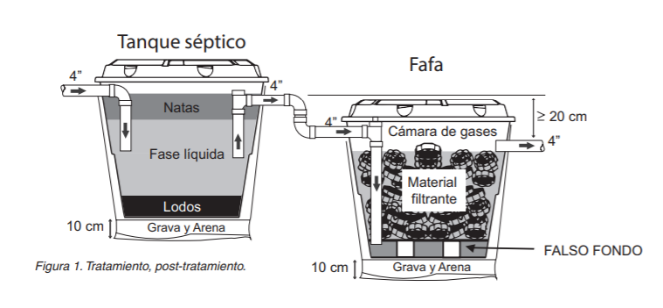 Filtro Anaerobio de Flujo Ascendente FAFA: Prefabricado de 1000 Litros, se ajusta a lo estipulado en el Titulo E del RAS 2000 (según Resolución 1733 del 24 de Noviembre de 2010) y funciona de forma adecuada de acuerdo con las visitas de verificación.Disposición final del efluente: Pozo de absorción, se ajusta a lo estipulado en el Titulo E del RAS 2000 (según Resolución 1733 del 24 de Noviembre de 2010) y funcionan de forma adecuada de acuerdo con las visitas de verificación.En las memorias de diseño se establece una tasa de percolación de 3 min/pulgada, a partir de la cual, según el concepto técnico del 03 de Noviembre de 2010, se dimensiona un pozo de absorción de 2.0 m de diámetro y profundidad de 2.3 m para un área de infiltración de 14.45 m2. El sistema está calculado para 10 personas.PARAGRAFO 1: La renovación de permiso de vertimientos que se otorga, es únicamente para el tratamiento de aguas residuales de tipo doméstico (implementación de una solución individual de saneamiento), que se generan como resultado de la actividad residencial que se desarrolla en el predio, por la existencia de una casa campestre. Sin embargo es importante advertir que Las autoridades Municipales son las encargadas, según La Ley 388 de 1997 y demás normas concordantes y aplicable al caso, de la planificación y administración del territorio, y por lo tanto son quienes regulan los usos o actividades que se puedan desarrollar dentro del área de su jurisdicción, en concordancia con las Determinantes Ambientales definidas y concertadas con La Corporación Autónoma Regional del Quindío, las cuales en todo caso deben ser tenidas en cuenta por el ente territorial al momento de realizar autorizaciones constructivas, urbanísticas y/o de desarrollo, por ser normas de especial importancia al momento de aprobar estas ejecuciones en el territorio, a fin de que el desarrollo se efectué de manera Sostenible. Así mismo, las obras que se deban ejecutar para el desarrollo de dichas actividades deberán ser autorizadas por la entidad competente mediante el trámite y expedición de las respectivas licencias, según Decreto 1469 de 2010 y demás normas concordantes y aplicables al caso en particular. De acuerdo a lo anterior el presente permiso no genera Autorización para realizar actividades urbanísticas de ningún tipo, pues su contenido es reflejo del estudio de una solicitud de permiso de vertimientos, en la cual se verifica la mitigación de los posibles impactos ambientales que se puedan llegar a generar por el desarrollo de la actividad pretendida en el predio.PARAGRAFO 2: En caso de requerirse otras autorizaciones, licencias o permisos ambientales para la ejecución de las actividades a desarrollar, el responsable del permiso deberá tramitarlas ante la Autoridad Ambiental, de igual forma el Ente territorial deberá verificar el cumplimiento de la normativa ambiental y exigir el cumplimiento de la misma, de lo contrario podrá verse inmersa en procesos de investigación sancionatoria ambiental (ley 1333 de 2009). ARTÍCULO TERCERO: La renovación de permiso de vertimientos que se otorga mediante la presente resolución, conlleva la imposición de condiciones y obligaciones al señor CESAR CARDONA SANCHEZ identificado con la cedula de ciudadanía No. 4.504.893, para que cumplan con lo siguiente:La adecuada remoción de carga contaminante por parte de los sistemas sépticos, es efectiva cuando además de estar adecuadamente instalados, el número de contribuyentes no supera la capacidad instalada, se separan adecuadamente las grasas y las aguas lluvias, las aguas residuales a tratar son de origen estrictamente doméstico y se realizan los mantenimientos preventivos como corresponde.Es indispensable tener presente que una ocupación superior a las personas establecidas, así sea temporal, puede implicar ineficiencias en el tratamiento del agua residual que se traducen en remociones de carga contaminante inferiores a las establecidas por la normativa ambiental vigente (límites máximos permisibles de la Resolución 0631 de 2015).Cumplir las disposiciones técnicas y legales relativas a la ubicación del sistema de tratamiento y disposición final de aguas residuales, de acuerdo a lo establecido por el Reglamento Técnico para el Sector de Agua Potable y Saneamiento Básico, RAS adoptado mediante Resolución 0330 de 2017, al Decreto 1076 de 2015 y demás normas vigentes aplicables. Localizar en terrenos con pendientes significativas, pueden presentarse eventos de remociones en masa que conllevan problemas de funcionamiento, colapso del sistema y los respectivos riesgos ambientales. La distancia mínima de cualquier punto de la infiltración a viviendas, tuberías de agua, pozos de abastecimiento, cursos de aguas superficiales (quebradas, ríos, etc) y cualquier árbol, serán de 5, 15, 30, 30 y 3 metros respectivamente.La altura de infiltración quedará fijada por la distancia entre el nivel a donde llega el tubo de descarga y el fondo del pozo.Si se va a realizar algún tipo de modificación en calidad o cantidad del vertimiento, y/o adición a los sistemas de tratamiento de aguas residuales propuestos en las memorias técnicas, como así mismo la construcción de más sistemas de tratamiento, se debe informar a la Corporación Autónoma regional del Quindío para realizar las adecuaciones y modificación técnicas y jurídicas al permiso de vertimientos otorgado.El sistema de tratamiento debe corresponder al diseño propuesto y aquí avalado y cumplir con las indicaciones técnicas correspondientes.En cualquier caso, el vertimiento de las aguas residuales no se debe realizar sin el tratamiento de las mismas antes de la disposición final.Incluir en el acto administrativo, la información de la fuente de abastecimiento del agua y de las áreas (m² o Ha) ocupadas por el sistema de disposición final.PARÁGRAFO PRIMERO: El permisionario deberá permitir el ingreso a los funcionarios de la Corporación Autónoma Regional del Quindío, cada vez que la autoridad ambiental lo requiera, esto con el fin de realizar las labores de seguimiento y control al permiso otorgado, además para estas labores deberá facilitar la inspección del sistema, realizando las labores necesarias para este fin. PARAGRAFO SEGUNDO: La Instalación del sistema con el que pretende tratar las aguas residuales de tipo domestico deberá ser efectuado bajo las condiciones y recomendaciones establecidas en los manuales de instalación y será responsabilidad del fabricante y/o constructor, para el caso de la limpieza y los mantenimientos, estos deberán ser realizados por personas naturales o jurídicas, inscritas o registradas ante la autoridad ambiental competente, los cuales deberán dejar certificación y/o factura debidamente firmada de la labor realizada.ARTÍCULO CUARTO. Allegar, en un término no superior a seis (6) meses contados a partir de la ejecutoria del presente acto administrativo, los siguientes documentos o requisitos, contemplados en el Decreto 50 de 2018, que modificó el Decreto 1076 de 2015:Manual de operación del sistema de disposición de aguas residuales tratadas al suelo, incluyendo mecanismo de descarga y sus elementos estructurantes que permiten el vertimiento al suelo.Área de Disposición Final del Vertimiento. Identificación del área donde se realizará la disposición en plano topográfico con coordenadas magna sirgas, indicando como mínimo: dimensión requerida, los usos de los suelos en las áreas colindantes y el uso actual y potencial del suelo donde se realizará el vertimiento del agua residual doméstica tratada, conforme al Plan de Ordenación y Manejo de Cuenca Hidrográfica y los instrumentos de ordenamiento territorial vigentes.Plan de cierre y abandono del área de disposición del vertimiento. Plan que define el uso que se le dará al área que se utilizó como disposición del vertimiento. Para tal fin, las actividades contempladas en el plan de cierre deben garantizar que las condiciones físicas, químicas y biológicas del suelo permiten el uso potencial definido en los instrumentos de ordenamiento territorial vigentes y sin perjuicio de la afectación sobre la salud pública.PARÁGRAFO. El incumplimiento del requerimiento podrá dar inicio a las acciones previstas en la Ley 1333 de 2009.ARTÍCULO QUINTO: INFORMAR al señor CESAR CARDONA SANCHEZ identificado con la cedula de ciudadanía No. 4.504.893, que, de requerirse ajustes, modificaciones o cambios al diseño del sistema de tratamiento presentado, deberá solicitar la modificación del permiso de acuerdo artículo 49 del Decreto 3930 de 2010, de igual manera es importante tener presente que si se llegara a cambiar la dirección de correspondencia aportada por el usuario dentro del Formulario Único de Solicitud de Permiso de Vertimiento, el peticionario deberá actualizar la dirección ante la entidad por medio de un oficio remisorio, así mismo si hay un cambio de propietario del predio objeto de solicitud, se deberá allegar la información de actualización dentro del tramite para el debido proceso.ARTÍCULO SEXTO: El permisionario deberá cancelar en la Tesorería de la CORPORACIÓN AUTÓNOMA REGIONAL DEL QUINDÍO C.R.Q., los servicios de seguimiento ambiental de conformidad con el artículo 96 de la Ley 633 de 2000 y Resolución 1280 de 2010, resultante de la liquidación de la tarifa que se haga en acto administrativo separado, de acuerdo con la Resolución de Bienes y Servicios vigente de la Entidad.PARÁGRAFO: Los costos derivados del control y seguimiento al permiso de vertimiento, serán liquidados anualmente, según lo establecido en el artículo 96 de la Ley 633 de 2000, de acuerdo a las actividades realizadas por la Corporación en el respectivo año. ARTÍCULO SÉPTIMO: INFORMAR del presente acto administrativo al funcionario encargado del control y seguimiento a permisos otorgados de la Subdirección de Regulación y Control Ambiental de la C.R.Q., para su conocimiento e inclusión en el programa de Control y Seguimiento.ARTÍCULO OCTAVO: El incumplimiento de las obligaciones contenidas en la presente resolución podrá dar lugar a la aplicación de las sanciones que determina la ley 1333 de 2009, sin perjuicio de las penales o civiles a que haya lugar, al igual que la violación de las normas sobre protección ambiental o sobre manejo de los recursos naturales.ARTÍCULO NOVENO: No es permisible la cesión total o parcial de los permisos otorgados, a otras personas sin previa autorización de la Corporación Autónoma Regional del Quindío, quién podrá negarla por motivos de utilidad pública.ARTÍCULO DÉCIMO: Cuando quiera que se presenten modificaciones o cambios en las condiciones bajo las cuales se otorgó el permiso, el usuario deberá dar aviso de inmediato y por escrito a la Corporación Autónoma Regional del Quindío y solicitar la modificación del permiso, indicando en qué consiste la modificación o cambio y anexando la información pertinente.ARTÍCULO DÉCIMO PRIMERO: Este permiso queda sujeto a la reglamentación que expidan los Ministerios de Ambiente y Desarrollo Sostenible y Ministerio de Vivienda, Ciudad y Territorio, a los parámetros y los límites máximos permisibles de los vertimientos a las aguas superficiales, marinas, a los sistemas de alcantarillado público y al suelo.ARTÍCULO DÉCIMO SEGUNDO: De conformidad con el artículo 2.2.3.3.5.11 de la sección 5 del decreto 1076 de 2015, (artículo 51 del Decreto 3930 de 2010), la Corporación Autónoma Regional del Quindío, en caso de considerarlo pertinente, podrá revisar en cualquier momento el presente permiso y de ser el caso ajustarse, de conformidad con lo dispuesto en el Plan de Ordenamiento del Recurso Hídrico y/o en la reglamentación de vertimientos que se expide para la cuenca o fuente hídrica en la cual se encuentra localizado el vertimiento.ARTÍCULO DÉCIMO TERCERO: NOTIFICAR para todos sus efectos la presente decisión al señor CESAR CARDONA SANCHEZ identificado con la cedula de ciudadanía No. 4.504.893, en calidad de propietario o a su apoderado o autorizado debidamente constituido; de no ser posible la notificación personal se hará en los términos estipulados en el Código de Procedimiento Administrativo y de lo Contencioso Administrativo (NOTIFICACION POR AVISO).ARTÍCULO DÉCIMO CUARTO: El encabezado y la parte Resolutiva de la presente Resolución, deberá ser publicada en el boletín ambiental de la C.R.Q., a costa del interesado, de conformidad con los Artículos 70 y 71 de la Ley 99 de 1993. ARTÍCULO DÉCIMO QUINTO: La presente Resolución rige a partir de la fecha de ejecutoría, de conformidad con el artículo 87 del Código de Procedimiento Administrativo y de lo Contencioso Administrativo, (Ley 1437 de 2011).ARTICULO DECIMO SEXTO: Contra el presente acto administrativo procede únicamente el recurso de reposición, el cual debe interponerse ante el funcionario que profirió el acto y deberá ser interpuesto por el solicitante o apoderado debidamente constituido, dentro de los diez (10) días siguientes a la notificación, tal como lo dispone la ley 1437 del 2011.ARTICULO DECIMO SEPTIMO: El responsable del proyecto deberá dar estricto cumplimiento al permiso aprobado y cada una de las especificaciones técnicas señaladas en el concepto técnico.NOTIFÍQUESE, PUBLÍQUESE Y CÚMPLASE	CARLOS ARIEL TRUKE OSPINA	Subdirector de Regulación y Control Ambiental RESOLUCIÓN No. 998 DE 2021ARMENIA QUINDIO, 10 DE JUNIO DE 2021“POR MEDIO DE LA CUAL SE OTORGA UNA RENOVACIÓN AL PERMISO DE VERTIMIENTO DE AGUAS RESIDUALES Y SE ADOPTAN OTRAS DISPOSICIONES”RESUELVEARTÍCULO PRIMERO: Renovar el Permiso de Vertimiento de aguas residuales domésticas, sin perjuicio de las funciones y atribuciones que le corresponden ejercer al ente territorial de conformidad con la ley 388 de 1997 y el POT del Municipio de SALENTO (Q) y demás normas que lo ajusten, con el fin de evitar afectaciones al recurso suelo y aguas subterráneas, al señor OLIVERIO CASTELLANOS CAMACHO identificado con la cedula de ciudadanía no. 4.533.445, quien es el propietario del predio 1) LOTE 17 URB. LAS COLINAS, ubicado en la vereda LUNA PARK del municipio de SALENTO (Q), identificado con el número de matrícula inmobiliaria No. 280-90176, acorde con la información que presenta el siguiente cuadro:ASPECTOS TÉCNICOS Y AMBIENTALESPARÁGRAFO 1: El término de vigencia del permiso será de cinco (05) años, contados a partir de la ejecutoria de la presente actuación.PARÁGRAFO 2: El usuario deberá adelantar ante la Corporación la Renovación del permiso de vertimientos mediante solicitud por escrito, dentro del primer trimestre del último año de vigencia del permiso de vertimientos que hoy se otorga, de acuerdo al artículo 2.2.3.3.5.10 de la sección 5 del decreto 1076 de 2015 (50 del Decreto 3930 de 2010).PARÁGRAFO 3: El presente permiso de vertimientos, no constituye ni debe interpretarse que es una autorización para construir; con el mismo NO se está legalizando, ni viabilizando ninguna actuación urbanística; además este no exime al peticionario, ni al ente territorial en caso de requerir Licencia Ambiental por encontrarse en un área protegida de tramitarla ante la autoridad ambiental competente. En todo caso el presente permiso de vertimientos NO CONSTITUYE una Licencia ambiental, ni una licencia de construcción, ni una licencia de parcelación, ni una licencia urbanística, ni ningún otro permiso que no esté contemplado dentro de la presente resolución.ARTICULO SEGUNDO: Acoger el sistema de tratamiento de aguas residuales domesticas que fue presentado y que se encuentra instalado en el predio: 1) LOTE 17 URB. LAS COLINAS, ubicado en la vereda LUNA PARK del municipio de SALENTO (Q), el cual es efectivo para tratar las aguas residuales domesticas hasta por una contribución de cuatro (04) personas permanentes.El sistema de tratamiento aprobado corresponde con las siguientes características: Las aguas residuales domésticas (ARD), generadas en el predio se conducen a un Sistema de Tratamiento de Aguas Residuales Domésticas (STARD) tipo in situ compuesto por trampa de grasas, tanque séptico, filtro anaerobio y sistema de disposición final a dos pozos de absorción.La revisión del sistema se realiza a partir de la información reportada en el concepto técnico del Ingeniero Ambiental CARLOS MARIO LOAIZA RENDON del 29 de Octubre de 2009 y la Resolución No 293 del 18 de Marzo de 2010, documentos contenidos en el expediente de la solicitud de permiso de vertimiento No 3583 de 2009; y considerando también el contenido de los informes de las visitas técnicas realizadas de verificación del sistema.Trampa de grasas: Construida in situ, cumple con las normas ambientales del RAS 2000 (según Resolución 293 del 18 de Marzo de 2010) y funciona de forma adecuada de acuerdo con las visitas de verificación.Tanque séptico: Construido in situ, cumple con las normas ambientales del RAS 2000 (según Resolución 293 del 18 de Marzo de 2010) y funciona de forma adecuada de acuerdo con las visitas de verificación.Filtro Anaerobio de Flujo Ascendente FAFA: Construido in situ, cumple con las normas ambientales del RAS 2000 (según Resolución 293 del 18 de Marzo de 2010) y funciona de forma adecuada de acuerdo con las visitas de verificación.Disposición final del efluente: Dos Pozos de absorción en ladrillo enfaginado, que cumplen con las normas ambientales del RAS 2000 (según Resolución 293 del 18 de Marzo de 2010) y funcionan de forma adecuada de acuerdo con las visitas de verificación.La visita de verificación N° 41907 del 02 de Octubre de 2020, establece que los dos pozos son de 2.0 m de diámetro y 3.80 m de profundidad, para un área total de infiltración de 47.75 m2.En las memorias de diseño se establece una tasa de percolación de 14.5 min/pulgada y se dimensiona un pozo de absorción para 4 personas de 1.2 m de diámetro y 2.4 m de profundidad. El cual según el concepto técnico del 29 de octubre de 2009, no cumple con los parámetros mínimos según RAS 2000, pero el sistema funciona bien de acuerdo al diseño propuesto.A partir de lo establecido en las memorias de diseño del pozo de absorción y del contenido del acta de la visita de verificación N° 41907 del 02 de Octubre de 2020, se concluye que el sistema está calculado para 4 personas.PARAGRAFO 1: La renovación de permiso de vertimientos que se otorga, es únicamente para el tratamiento de aguas residuales de tipo doméstico (implementación de una solución individual de saneamiento), que se generan como resultado de la actividad residencial que se desarrolla en el predio, por la existencia de una casa campestre. Sin embargo es importante advertir que Las autoridades Municipales son las encargadas, según La Ley 388 de 1997 y demás normas concordantes y aplicable al caso, de la planificación y administración del territorio, y por lo tanto son quienes regulan los usos o actividades que se puedan desarrollar dentro del área de su jurisdicción, en concordancia con las Determinantes Ambientales definidas y concertadas con La Corporación Autónoma Regional del Quindío, las cuales en todo caso deben ser tenidas en cuenta por el ente territorial al momento de realizar autorizaciones constructivas, urbanísticas y/o de desarrollo, por ser normas de especial importancia al momento de aprobar estas ejecuciones en el territorio, a fin de que el desarrollo se efectué de manera Sostenible. Así mismo, las obras que se deban ejecutar para el desarrollo de dichas actividades deberán ser autorizadas por la entidad competente mediante el trámite y expedición de las respectivas licencias, según Decreto 1469 de 2010 y demás normas concordantes y aplicables al caso en particular. De acuerdo a lo anterior el presente permiso no genera Autorización para realizar actividades urbanísticas de ningún tipo, pues su contenido es reflejo del estudio de una solicitud de permiso de vertimientos, en la cual se verifica la mitigación de los posibles impactos ambientales que se puedan llegar a generar por el desarrollo de la actividad pretendida en el predio.PARAGRAFO 2: En caso de requerirse otras autorizaciones, licencias o permisos ambientales para la ejecución de las actividades a desarrollar, el responsable del permiso deberá tramitarlas ante la Autoridad Ambiental, de igual forma el Ente territorial deberá verificar el cumplimiento de la normativa ambiental y exigir el cumplimiento de la misma, de lo contrario podrá verse inmersa en procesos de investigación sancionatoria ambiental (ley 1333 de 2009). ARTÍCULO TERCERO: La renovación de permiso de vertimientos que se otorga mediante la presente resolución, conlleva la imposición de condiciones y obligaciones al señor OLIVERIO CASTELLANOS CAMACHO identificado con la cedula de ciudadanía No. 4.533.445, para que cumplan con lo siguiente:La adecuada remoción de carga contaminante por parte de los sistemas sépticos, es efectiva cuando además de estar adecuadamente instalados, el número de contribuyentes no supera la capacidad instalada, se separan adecuadamente las grasas y las aguas lluvias, las aguas residuales a tratar son de origen estrictamente doméstico y se realizan los mantenimientos preventivos como corresponde.Es indispensable tener presente que una ocupación superior a las personas establecidas, así sea temporal, puede implicar ineficiencias en el tratamiento del agua residual que se traducen en remociones de carga contaminante inferiores a las establecidas por la normativa ambiental vigente (límites máximos permisibles de la Resolución 0631 de 2015).Cumplir las disposiciones técnicas y legales relativas a la ubicación del sistema de tratamiento y disposición final de aguas residuales, de acuerdo a lo establecido por el Reglamento Técnico para el Sector de Agua Potable y Saneamiento Básico, RAS adoptado mediante Resolución 0330 de 2017, al Decreto 1076 de 2015 y demás normas vigentes aplicables. Localizar en terrenos con pendientes significativas, pueden presentarse eventos de remociones en masa que conllevan problemas de funcionamiento, colapso del sistema y los respectivos riesgos ambientales. La distancia mínima de cualquier punto de la infiltración a viviendas, tuberías de agua, pozos de abastecimiento, cursos de aguas superficiales (quebradas, ríos, etc) y cualquier árbol, serán de 5, 15, 30, 30 y 3 metros respectivamente.La altura de infiltración quedará fijada por la distancia entre el nivel a donde llega el tubo de descarga y el fondo del pozo.Si se va a realizar algún tipo de modificación en calidad o cantidad del vertimiento, y/o adición a los sistemas de tratamiento de aguas residuales propuestos en las memorias técnicas, como así mismo la construcción de más sistemas de tratamiento, se debe informar a la Corporación Autónoma regional del Quindío para realizar las adecuaciones y modificación técnicas y jurídicas al permiso de vertimientos otorgado.El sistema de tratamiento debe corresponder al diseño propuesto y aquí avalado y cumplir con las indicaciones técnicas correspondientes.En cualquier caso, el vertimiento de las aguas residuales no se debe realizar sin el tratamiento de las mismas antes de la disposición final.Incluir en el acto administrativo, la información de la fuente de abastecimiento del agua y de las áreas (m² o Ha) ocupadas por el sistema de disposición final.PARÁGRAFO PRIMERO: El permisionario deberá permitir el ingreso a los funcionarios de la Corporación Autónoma Regional del Quindío, cada vez que la autoridad ambiental lo requiera, esto con el fin de realizar las labores de seguimiento y control al permiso otorgado, además para estas labores deberá facilitar la inspección del sistema, realizando las labores necesarias para este fin. PARAGRAFO SEGUNDO: La Instalación del sistema con el que pretende tratar las aguas residuales de tipo domestico deberá ser efectuado bajo las condiciones y recomendaciones establecidas en los manuales de instalación y será responsabilidad del fabricante y/o constructor, para el caso de la limpieza y los mantenimientos, estos deberán ser realizados por personas naturales o jurídicas, inscritas o registradas ante la autoridad ambiental competente, los cuales deberán dejar certificación y/o factura debidamente firmada de la labor realizada.ARTÍCULO CUARTO. Allegar, en un término no superior a seis (6) meses contados a partir de la ejecutoria del presente acto administrativo, los siguientes documentos o requisitos, contemplados en el Decreto 50 de 2018, que modificó el Decreto 1076 de 2015:Manual de operación del sistema de disposición de aguas residuales tratadas al suelo, incluyendo mecanismo de descarga y sus elementos estructurantes que permiten el vertimiento al suelo.Área de Disposición Final del Vertimiento. Identificación del área donde se realizará la disposición en plano topográfico con coordenadas magna sirgas, indicando como mínimo: dimensión requerida, los usos de los suelos en las áreas colindantes y el uso actual y potencial del suelo donde se realizará el vertimiento del agua residual doméstica tratada, conforme al Plan de Ordenación y Manejo de Cuenca Hidrográfica y los instrumentos de ordenamiento territorial vigentes.Plan de cierre y abandono del área de disposición del vertimiento. Plan que define el uso que se le dará al área que se utilizó como disposición del vertimiento. Para tal fin, las actividades contempladas en el plan de cierre deben garantizar que las condiciones físicas, químicas y biológicas del suelo permiten el uso potencial definido en los instrumentos de ordenamiento territorial vigentes y sin perjuicio de la afectación sobre la salud pública.PARÁGRAFO. El incumplimiento del requerimiento podrá dar inicio a las acciones previstas en la Ley 1333 de 2009.ARTÍCULO QUINTO: INFORMAR al señor OLIVERIO CASTELLANOS CAMACHO identificado con la cedula de ciudadanía No. 4.533.445, que, de requerirse ajustes, modificaciones o cambios al diseño del sistema de tratamiento presentado, deberá solicitar la modificación del permiso de acuerdo artículo 49 del Decreto 3930 de 2010, de igual manera es importante tener presente que si se llegara a cambiar la dirección de correspondencia aportada por el usuario dentro del Formulario Único de Solicitud de Permiso de Vertimiento, el peticionario deberá actualizar la dirección ante la entidad por medio de un oficio remisorio, así mismo si hay un cambio de propietario del predio objeto de solicitud, se deberá allegar la información de actualización dentro del tramite para el debido proceso.ARTÍCULO SEXTO: El permisionario deberá cancelar en la Tesorería de la CORPORACIÓN AUTÓNOMA REGIONAL DEL QUINDÍO C.R.Q., los servicios de seguimiento ambiental de conformidad con el artículo 96 de la Ley 633 de 2000 y Resolución 1280 de 2010, resultante de la liquidación de la tarifa que se haga en acto administrativo separado, de acuerdo con la Resolución de Bienes y Servicios vigente de la Entidad.PARÁGRAFO: Los costos derivados del control y seguimiento al permiso de vertimiento, serán liquidados anualmente, según lo establecido en el artículo 96 de la Ley 633 de 2000, de acuerdo a las actividades realizadas por la Corporación en el respectivo año. ARTÍCULO SÉPTIMO: INFORMAR del presente acto administrativo al funcionario encargado del control y seguimiento a permisos otorgados de la Subdirección de Regulación y Control Ambiental de la C.R.Q., para su conocimiento e inclusión en el programa de Control y Seguimiento.ARTÍCULO OCTAVO: El incumplimiento de las obligaciones contenidas en la presente resolución podrá dar lugar a la aplicación de las sanciones que determina la ley 1333 de 2009, sin perjuicio de las penales o civiles a que haya lugar, al igual que la violación de las normas sobre protección ambiental o sobre manejo de los recursos naturales.ARTÍCULO NOVENO: No es permisible la cesión total o parcial de los permisos otorgados, a otras personas sin previa autorización de la Corporación Autónoma Regional del Quindío, quién podrá negarla por motivos de utilidad pública.ARTÍCULO DÉCIMO: Cuando quiera que se presenten modificaciones o cambios en las condiciones bajo las cuales se otorgó el permiso, el usuario deberá dar aviso de inmediato y por escrito a la Corporación Autónoma Regional del Quindío y solicitar la modificación del permiso, indicando en qué consiste la modificación o cambio y anexando la información pertinente.ARTÍCULO DÉCIMO PRIMERO: Este permiso queda sujeto a la reglamentación que expidan los Ministerios de Ambiente y Desarrollo Sostenible y Ministerio de Vivienda, Ciudad y Territorio, a los parámetros y los límites máximos permisibles de los vertimientos a las aguas superficiales, marinas, a los sistemas de alcantarillado público y al suelo.ARTÍCULO DÉCIMO SEGUNDO: De conformidad con el artículo 2.2.3.3.5.11 de la sección 5 del decreto 1076 de 2015, (artículo 51 del Decreto 3930 de 2010), la Corporación Autónoma Regional del Quindío, en caso de considerarlo pertinente, podrá revisar en cualquier momento el presente permiso y de ser el caso ajustarse, de conformidad con lo dispuesto en el Plan de Ordenamiento del Recurso Hídrico y/o en la reglamentación de vertimientos que se expide para la cuenca o fuente hídrica en la cual se encuentra localizado el vertimiento.ARTÍCULO DÉCIMO TERCERO: NOTIFICAR para todos sus efectos la presente decisión al señor OLIVERIO CASTELLANOS CAMACHO identificado con la cedula de ciudadanía No. 4.533.445, en calidad de propietario o a su apoderado o autorizado debidamente constituido; de no ser posible la notificación personal se hará en los términos estipulados en el Código de Procedimiento Administrativo y de lo Contencioso Administrativo (NOTIFICACION POR AVISO).ARTÍCULO DÉCIMO CUARTO: El encabezado y la parte Resolutiva de la presente Resolución, deberá ser publicada en el boletín ambiental de la C.R.Q., a costa del interesado, de conformidad con los Artículos 70 y 71 de la Ley 99 de 1993. ARTÍCULO DÉCIMO QUINTO: La presente Resolución rige a partir de la fecha de ejecutoría, de conformidad con el artículo 87 del Código de Procedimiento Administrativo y de lo Contencioso Administrativo, (Ley 1437 de 2011).ARTICULO DECIMO SEXTO: Contra el presente acto administrativo procede únicamente el recurso de reposición, el cual debe interponerse ante el funcionario que profirió el acto y deberá ser interpuesto por el solicitante o apoderado debidamente constituido, dentro de los diez (10) días siguientes a la notificación, tal como lo dispone la ley 1437 del 2011.ARTICULO DECIMO SEPTIMO: El responsable del proyecto deberá dar estricto cumplimiento al permiso aprobado y cada una de las especificaciones técnicas señaladas en el concepto técnico.NOTIFÍQUESE, PUBLÍQUESE Y CÚMPLASE	CARLOS ARIEL TRUKE OSPINA	Subdirector de Regulación y Control Ambiental RESOLUCIÓN No. 999 DE 2021ARMENIA QUINDIO, 10 DE JUNIO DE 2021“POR MEDIO DE LA CUAL SE OTORGA UNA RENOVACIÓN AL PERMISO DE VERTIMIENTO DE AGUAS RESIDUALES Y SE ADOPTAN OTRAS DISPOSICIONES”RESUELVEARTÍCULO PRIMERO: Renovar el Permiso de Vertimiento de aguas residuales domésticas, sin perjuicio de las funciones y atribuciones que le corresponden ejercer al ente territorial de conformidad con la ley 388 de 1997 y el POT del Municipio de ARMENIA (Q) y demás normas que lo ajusten, con el fin de evitar afectaciones al recurso suelo y aguas subterráneas, al señor ROBERTULIO GARCES identificado con la cedula de ciudadanía no. 6.052.083 y la señora DORA INES DE LOS RIOS DE GARCES identificada con la cedula de ciudadanía no. 24.932.329 quienes son los copropietarios del predio 2) LOTE . #19 COND. CAMPESTRE GUADUALES DEL EDEN, ubicado en la vereda MURILLO del municipio de ARMENIA (Q), identificado con el número de matrícula inmobiliaria No. 280-118114, acorde con la información que presenta el siguiente cuadro:ASPECTOS TÉCNICOS Y AMBIENTALESPARÁGRAFO 1: El término de vigencia del permiso será de cinco (05) años, contados a partir de la ejecutoria de la presente actuación.PARÁGRAFO 2: El usuario deberá adelantar ante la Corporación la Renovación del permiso de vertimientos mediante solicitud por escrito, dentro del primer trimestre del último año de vigencia del permiso de vertimientos que hoy se otorga, de acuerdo al artículo 2.2.3.3.5.10 de la sección 5 del decreto 1076 de 2015 (50 del Decreto 3930 de 2010).PARÁGRAFO 3: El presente permiso de vertimientos, no constituye ni debe interpretarse que es una autorización para construir; con el mismo NO se está legalizando, ni viabilizando ninguna actuación urbanística; además este no exime al peticionario, ni al ente territorial en caso de requerir Licencia Ambiental por encontrarse en un área protegida de tramitarla ante la autoridad ambiental competente. En todo caso el presente permiso de vertimientos NO CONSTITUYE una Licencia ambiental, ni una licencia de construcción, ni una licencia de parcelación, ni una licencia urbanística, ni ningún otro permiso que no esté contemplado dentro de la presente resolución.ARTICULO SEGUNDO: Acoger el sistema de tratamiento de aguas residuales domesticas que fue presentado y que se encuentra instalado en el predio: 2) LOTE . #19 COND. CAMPESTRE GUADUALES DEL EDEN, ubicado en la vereda MURILLO del municipio de ARMENIA (Q), el cual es efectivo para tratar las aguas residuales generadas hasta por tres (03) contribuyentes permanentes.El sistema de tratamiento aprobado corresponde con las siguientes características: Las aguas residuales domésticas (ARD), generadas en el predio se conducen a un Sistema de Tratamiento de Aguas Residuales Domésticas (STARD) tipo in situ, compuesto por trampa de grasas, tanque séptico, filtro anaerobio y sistema de disposición final a pozo de absorción.La revisión del sistema se realiza a partir de la información consignada en la Resolución No 668 del 28 de Mayo de 2010, específicamente en el contenido del numeral 3 del CONSIDERANDO y del ARTICULO SEGUNDO del RESUELVE, y considerando el contenido del Formato de Acta de Visita No 38245 que contiene la información de la verificación realizada el 3 de Julio de 2020.Trampa de grasas: Construida in situ, cumple con las normas ambientales del RAS 2000 (según Resolución 668 del 28 de Mayo de 2010) Tanque séptico: Construida in situ, cumple con las normas ambientales del RAS 2000 (según Resolución 668 del 28 de Mayo de 2010)Filtro Anaerobio de Flujo Ascendente FAFA: Construida in situ, cumple con las normas ambientales del RAS 2000 (según Resolución 668 del 28 de Mayo de 2010)Disposición final del efluente: Pozo de absorción en ladrillo enfaginado, cumple con las normas ambientales del RAS 2000 (según Resolución 668 del 28 de Mayo de 2010).PARAGRAFO 1: La renovación de permiso de vertimientos que se otorga, es únicamente para el tratamiento de aguas residuales de tipo doméstico (implementación de una solución individual de saneamiento), que se generan como resultado de la actividad residencial que se desarrolla en el predio, por la existencia de una casa campestre. Sin embargo es importante advertir que Las autoridades Municipales son las encargadas, según La Ley 388 de 1997 y demás normas concordantes y aplicable al caso, de la planificación y administración del territorio, y por lo tanto son quienes regulan los usos o actividades que se puedan desarrollar dentro del área de su jurisdicción, en concordancia con las Determinantes Ambientales definidas y concertadas con La Corporación Autónoma Regional del Quindío, las cuales en todo caso deben ser tenidas en cuenta por el ente territorial al momento de realizar autorizaciones constructivas, urbanísticas y/o de desarrollo, por ser normas de especial importancia al momento de aprobar estas ejecuciones en el territorio, a fin de que el desarrollo se efectué de manera Sostenible. Así mismo, las obras que se deban ejecutar para el desarrollo de dichas actividades deberán ser autorizadas por la entidad competente mediante el trámite y expedición de las respectivas licencias, según Decreto 1469 de 2010 y demás normas concordantes y aplicables al caso en particular. De acuerdo a lo anterior el presente permiso no genera Autorización para realizar actividades urbanísticas de ningún tipo, pues su contenido es reflejo del estudio de una solicitud de permiso de vertimientos, en la cual se verifica la mitigación de los posibles impactos ambientales que se puedan llegar a generar por el desarrollo de la actividad pretendida en el predio.PARAGRAFO 2: En caso de requerirse otras autorizaciones, licencias o permisos ambientales para la ejecución de las actividades a desarrollar, el responsable del permiso deberá tramitarlas ante la Autoridad Ambiental, de igual forma el Ente territorial deberá verificar el cumplimiento de la normativa ambiental y exigir el cumplimiento de la misma, de lo contrario podrá verse inmersa en procesos de investigación sancionatoria ambiental (ley 1333 de 2009). ARTÍCULO TERCERO: La renovación de permiso de vertimientos que se otorga mediante la presente resolución, conlleva la imposición de condiciones y obligaciones al señor ROBERTULIO GARCES identificado con la cedula de ciudadanía No. 6.052.083 y la señora DORA INES DE LOS RIOS DE GARCES identificada con la cedula de ciudadanía No. 24.932.329, para que cumplan con lo siguiente:La adecuada remoción de carga contaminante por parte de los sistemas sépticos, es efectiva cuando además de estar adecuadamente instalados, el número de contribuyentes no supera la capacidad instalada, se separan adecuadamente las grasas y las aguas lluvias, las aguas residuales a tratar son de origen estrictamente doméstico y se realizan los mantenimientos preventivos como corresponde.Es indispensable tener presente que una ocupación superior a las personas establecidas, así sea temporal, puede implicar ineficiencias en el tratamiento del agua residual que se traducen en remociones de carga contaminante inferiores a las establecidas por la normativa ambiental vigente (límites máximos permisibles de la Resolución 0631 de 2015).Cumplir las disposiciones técnicas y legales relativas a la ubicación del sistema de tratamiento y disposición final de aguas residuales, de acuerdo a lo establecido por el Reglamento Técnico para el Sector de Agua Potable y Saneamiento Básico, RAS adoptado mediante Resolución 0330 de 2017, al Decreto 1076 de 2015 y demás normas vigentes aplicables. Localizar en terrenos con pendientes significativas, pueden presentarse eventos de remociones en masa que conllevan problemas de funcionamiento, colapso del sistema y los respectivos riesgos ambientales. La distancia mínima de cualquier punto de la infiltración a viviendas, tuberías de agua, pozos de abastecimiento, cursos de aguas superficiales (quebradas, ríos, etc) y cualquier árbol, serán de 5, 15, 30, 30 y 3 metros respectivamente.La altura de infiltración quedará fijada por la distancia entre el nivel a donde llega el tubo de descarga y el fondo del pozo.Si se va a realizar algún tipo de modificación en calidad o cantidad del vertimiento, y/o adición a los sistemas de tratamiento de aguas residuales propuestos en las memorias técnicas, como así mismo la construcción de más sistemas de tratamiento, se debe informar a la Corporación Autónoma regional del Quindío para realizar las adecuaciones y modificación técnicas y jurídicas al permiso de vertimientos otorgado.El sistema de tratamiento debe corresponder al diseño propuesto y aquí avalado y cumplir con las indicaciones técnicas correspondientes.En cualquier caso, el vertimiento de las aguas residuales no se debe realizar sin el tratamiento de las mismas antes de la disposición final.Incluir en el acto administrativo, la información de la fuente de abastecimiento del agua y de las áreas (m² o Ha) ocupadas por el sistema de disposición final.PARÁGRAFO PRIMERO: Los permisionarios deberán permitir el ingreso a los funcionarios de la Corporación Autónoma Regional del Quindío, cada vez que la autoridad ambiental lo requiera, esto con el fin de realizar las labores de seguimiento y control al permiso otorgado, además para estas labores deberá facilitar la inspección del sistema, realizando las labores necesarias para este fin. PARAGRAFO SEGUNDO: La Instalación del sistema con el que pretende tratar las aguas residuales de tipo domestico deberá ser efectuado bajo las condiciones y recomendaciones establecidas en los manuales de instalación y será responsabilidad del fabricante y/o constructor, para el caso de la limpieza y los mantenimientos, estos deberán ser realizados por personas naturales o jurídicas, inscritas o registradas ante la autoridad ambiental competente, los cuales deberán dejar certificación y/o factura debidamente firmada de la labor realizada.ARTÍCULO CUARTO. Allegar, en un término no superior a seis (6) meses contados a partir de la ejecutoria del presente acto administrativo, los siguientes documentos o requisitos, contemplados en el Decreto 50 de 2018, que modificó el Decreto 1076 de 2015:Manual de operación del sistema de disposición de aguas residuales tratadas al suelo, incluyendo mecanismo de descarga y sus elementos estructurantes que permiten el vertimiento al suelo.Área de Disposición Final del Vertimiento. Identificación del área donde se realizará la disposición en plano topográfico con coordenadas magna sirgas, indicando como mínimo: dimensión requerida, los usos de los suelos en las áreas colindantes y el uso actual y potencial del suelo donde se realizará el vertimiento del agua residual doméstica tratada, conforme al Plan de Ordenación y Manejo de Cuenca Hidrográfica y los instrumentos de ordenamiento territorial vigentes.Plan de cierre y abandono del área de disposición del vertimiento. Plan que define el uso que se le dará al área que se utilizó como disposición del vertimiento. Para tal fin, las actividades contempladas en el plan de cierre deben garantizar que las condiciones físicas, químicas y biológicas del suelo permiten el uso potencial definido en los instrumentos de ordenamiento territorial vigentes y sin perjuicio de la afectación sobre la salud pública.PARÁGRAFO. El incumplimiento del requerimiento podrá dar inicio a las acciones previstas en la Ley 1333 de 2009.ARTÍCULO QUINTO: INFORMAR al señor ROBERTULIO GARCES identificado con la cedula de ciudadanía No. 6.052.083 y la señora DORA INES DE LOS RIOS DE GARCES identificada con la cedula de ciudadanía No. 24.932.329, que, de requerirse ajustes, modificaciones o cambios al diseño del sistema de tratamiento presentado, deberá solicitar la modificación del permiso de acuerdo artículo 49 del Decreto 3930 de 2010, de igual manera es importante tener presente que si se llegara a cambiar la dirección de correspondecia aportada por el usuario dentro del Formulario Unico de Solicitud de Permiso de Vertimiento, el peticionario deberá actualizar la dirección ante la entidad por medio de un oficio remisorio, asi mismo si hay un cambio de propietario del predio objeto de solicitud, se debera allegar la información de actualización dentro del tramite para el debido proceso.ARTÍCULO SEXTO: Los permisionarios deberán cancelar en la Tesorería de la CORPORACIÓN AUTÓNOMA REGIONAL DEL QUINDÍO C.R.Q., los servicios de seguimiento ambiental de conformidad con el artículo 96 de la Ley 633 de 2000 y Resolución 1280 de 2010, resultante de la liquidación de la tarifa que se haga en acto administrativo separado, de acuerdo con la Resolución de Bienes y Servicios vigente de la Entidad.PARÁGRAFO: Los costos derivados del control y seguimiento al permiso de vertimiento, serán liquidados anualmente, según lo establecido en el artículo 96 de la Ley 633 de 2000, de acuerdo a las actividades realizadas por la Corporación en el respectivo año. ARTÍCULO SÉPTIMO: INFORMAR del presente acto administrativo al funcionario encargado del control y seguimiento a permisos otorgados de la Subdirección de Regulación y Control Ambiental de la C.R.Q., para su conocimiento e inclusión en el programa de Control y Seguimiento.ARTÍCULO OCTAVO: El incumplimiento de las obligaciones contenidas en la presente resolución podrá dar lugar a la aplicación de las sanciones que determina la ley 1333 de 2009, sin perjuicio de las penales o civiles a que haya lugar, al igual que la violación de las normas sobre protección ambiental o sobre manejo de los recursos naturales.ARTÍCULO NOVENO: No es permisible la cesión total o parcial de los permisos otorgados, a otras personas sin previa autorización de la Corporación Autónoma Regional del Quindío, quién podrá negarla por motivos de utilidad pública.ARTÍCULO DÉCIMO: Cuando quiera que se presenten modificaciones o cambios en las condiciones bajo las cuales se otorgó el permiso, el usuario deberá dar aviso de inmediato y por escrito a la Corporación Autónoma Regional del Quindío y solicitar la modificación del permiso, indicando en qué consiste la modificación o cambio y anexando la información pertinente.ARTÍCULO DÉCIMO PRIMERO: Este permiso queda sujeto a la reglamentación que expidan los Ministerios de Ambiente y Desarrollo Sostenible y Ministerio de Vivienda, Ciudad y Territorio, a los parámetros y los límites máximos permisibles de los vertimientos a las aguas superficiales, marinas, a los sistemas de alcantarillado público y al suelo.ARTÍCULO DÉCIMO SEGUNDO: De conformidad con el artículo 2.2.3.3.5.11 de la sección 5 del decreto 1076 de 2015, (artículo 51 del Decreto 3930 de 2010), la Corporación Autónoma Regional del Quindío, en caso de considerarlo pertinente, podrá revisar en cualquier momento el presente permiso y de ser el caso ajustarse, de conformidad con lo dispuesto en el Plan de Ordenamiento del Recurso Hídrico y/o en la reglamentación de vertimientos que se expide para la cuenca o fuente hídrica en la cual se encuentra localizado el vertimiento.ARTÍCULO DÉCIMO TERCERO: NOTIFICAR para todos sus efectos la presente decisión al señor ROBERTULIO GARCES identificado con la cedula de ciudadanía No. 6.052.083 y la señora DORA INES DE LOS RIOS DE GARCES identificada con la cedula de ciudadanía No. 24.932.329 en calidad de copropietarios o a su apoderado o autorizado debidamente constituido; de no ser posible la notificación personal se hará en los términos estipulados en el Código de Procedimiento Administrativo y de lo Contencioso Administrativo (NOTIFICACION POR AVISO).ARTÍCULO DÉCIMO CUARTO: El encabezado y la parte Resolutiva de la presente Resolución, deberá ser publicada en el boletín ambiental de la C.R.Q., a costa del interesado, de conformidad con los Artículos 70 y 71 de la Ley 99 de 1993. ARTÍCULO DÉCIMO QUINTO: La presente Resolución rige a partir de la fecha de ejecutoría, de conformidad con el artículo 87 del Código de Procedimiento Administrativo y de lo Contencioso Administrativo, (Ley 1437 de 2011).ARTICULO DECIMO SEXTO: Contra el presente acto administrativo procede únicamente el recurso de reposición, el cual debe interponerse ante el funcionario que profirió el acto y deberá ser interpuesto por el solicitante o apoderado debidamente constituido, dentro de los diez (10) días siguientes a la notificación, tal como lo dispone la ley 1437 del 2011.ARTICULO DECIMO SEPTIMO: El responsable del proyecto deberá dar estricto cumplimiento al permiso aprobado y cada una de las especificaciones técnicas señaladas en el concepto técnico.NOTIFÍQUESE, PUBLÍQUESE Y CÚMPLASECARLOS ARIEL TRUKE OSPINA
subdirector de Regulación y Control Ambiental RESOLUCIÓN NÚMERO 1004 DEL DIA DIEZ (10) DE JUNIO DEL AÑO DOS MIL VEINTIUNO 2021“POR MEDIO DE LA CUAL SE ORDENA UN DESISTIMIENTO Y ARCHIVO DE LA SOLICITUD DE CONCESIÓN DE AGUAS SUPERFICIALES PRESENTADA POR LA SOCIEDAD INVERSIONES Y CONSTRUCCIONES CAMAIA S.A.S- EXPEDIENTE ADMINISTRATIVO 11064-20”RESUELVEARTÍCULO PRIMERO: - DESISTIR por parte de la CORPORACIÓN AUTÓNOMA REGIONAL DEL QUINDÍO – CRQ, la solicitud de CONCESIÓN DE AGUAS SUPERFICIALES para uso industrial, presentada por la sociedad INVERSIONES Y CONSTRUCCIONES CAMAIA S.A.S identificada con NIT número 900876401-4 domiciliada en Cartago (V), a través de representante legal la señora ERIKA LIZETH ALVAREZ CASTAÑEDA, identificada con cédula de ciudadanía número 1.112.769.743 expedida en el municipio de Cartago (V), en beneficio del predio denominado: 1) LOTE NUMERO 3, ubicado en la Vereda BARRAGAN del Municipio de PIJAO (Q), identificada con matricula inmobiliario No. 282-39972, sin perjuicio que la respectiva solicitud pueda ser nuevamente presentada con el lleno de los requisitos legales, de conformidad con las consideraciones expuestas en el presente acto administrativo. ARTÍCULO SEGUNDO: - Como consecuencia de lo anterior, ARCHIVAR el expediente número 11064-20, relacionado con la solicitud de concesión de aguas Superficiales, con fundamento en la parte considerativa del presente proveído.ARTÍCULO TERCERO: -  NOTIFÍQUESE el contenido del presente acto administrativo a la sociedad INVERSIONES Y CONSTRUCCIONES CAMAIA S.A.S, a través de representante legal la señora ERIKA LIZETH ALVAREZ CASTAÑEDA, o a la persona debidamente autorizada por el interesado para notificarse, de conformidad con lo preceptuado en la Ley 1437 de 2011.ARTÍCULO CUARTO: - Contra la presente Resolución, sólo procede el recurso de reposición ante la Subdirección de Regulación y Control Ambiental de la Corporación Autónoma Regional del Quindío - C.R.Q., el cual deberá interponerse por escrito en la diligencia de notificación personal o dentro de los diez (10) días hábiles siguientes a ella o a la notificación por aviso, o al vencimiento del término de publicación, según el caso, de acuerdo con los artículos 76 del Código de Procedimiento Administrativo y de lo Contencioso Administrativo.ARTÍCULO QUINTO: - PUBLÍQUESE de conformidad con la resolución proferida por esta Entidad, el encabezado y la parte resolutiva del presente acto administrativo, en el Boletín Ambiental de la Corporación Autónoma Regional del Quindío – C.R.Q.ARTÍCULO SEXTO: - La presente Resolución rige a partir de la fecha de ejecutoria, de conformidad con el artículo 87 del Código de Procedimiento Administrativo y de lo Contencioso Administrativo Ley 1437 de 2011.NOTÍFIQUESE, PUBLÍQUESE Y CÚMPLASECARLOS ARIEL TRUKE OSPINASubdirector de Regulación y Control Ambiental RESOLUCION No. 1017               ARMENIA QUINDIO 15 DE JUNIO DE 2021POR MEDIO DEL CUAL SE OTORGA UN PERMISO DE VERTIMIENTO DE AGUAS RESIDUALES DOMÉSTICAS Y SE ADOPTAN OTRAS DISPOSICIONESRESUELVEARTÍCULO PRIMERO: OTORGAR PERMISO DE VERTIMIENTO DE AGUAS RESIDUALES DOMÉSTICAS, sin perjuicio de las funciones y atribuciones que le corresponde ejercer al Ente Territorial de conformidad con la Ley 388 de 1997 y POT (el esquema, Plan Básico, plan de Ordenamiento Territorial) del municipio de QUIMBAYA (Q), y demás normas que lo ajusten, con el fin de evitar afectaciones al recurso suelo y aguas subterráneas, para el predio 1) LOTE DE TERRENO - ABC  ubicado en la Vereda AGUALINDA del Municipio de QUIMBAYA (Q), identificado con matrícula inmobiliaria No. 280-180884 Y ficha catastral N°63594 0001000000020185000000000, propiedad de la Sociedad SEMILLA QUIMBAYA S.A.S., identificada cxon Nit número 9013938396, representada legalmente por el señor CRISTIAN FABIO VILLANUEVA ROJO, identificado con Cedula de ciudadanía Número 18.514.123  expedida en Santa Rosa de Cabal ( R )  .; acorde con la información que presenta el siguiente cuadro:PARÁGRAFO 1: Se otorga el permiso de vertimientos de aguas residuales domésticas por un término de diez (10) años, contados a partir de la ejecutoria de la presente actuación, según lo dispuesto por esta Subdirección en la Resolución 413 del 24 de marzo del año 2015, término que se fijó según lo preceptuado por el artículo 2.2.3.3.5.7 de la sección 5 del Decreto 1076 de 2015 (art. 47 Decreto 3930 de 2010).PARÁGRAFO 2: El usuario deberá adelantar ante la Corporación la Renovación del permiso de vertimientos mediante solicitud por escrito, dentro del primer trimestre del último año de vigencia del permiso de vertimientos que hoy se otorga, de acuerdo al artículo 2.2.3.3.5.10 de la sección 5 del decreto 1076 de 2015 (50 del Decreto 3930 de 2010).PARÁGRAFO 3: El presente permiso de vertimientos, no constituye ni debe interpretarse que es una autorización para construir; con el mismo NO se está legalizando, ni viabilizando ninguna actuación urbanística; además este no exime al peticionario, ni al ente territorial en caso de requerir Licencia Ambiental por encontrarse en un área protegida de tramitarla ante la autoridad ambiental competente. En todo caso el presente permiso de vertimientos NO CONSTITUYE una Licencia ambiental, ni una licencia de construcción, ni una licencia de parcelación, ni una licencia urbanística, ni ningún otro permiso que no esté contemplado dentro de la presente resolución.ARTÍCULO SEGUNDO: ACOGER el sistema de tratamiento de aguas residuales domésticas que fue presentado en las memorias de la solicitud el cual se encuentra construido en el predio LOTE DE TERRENO - ABC ubicado en la Vereda AGUALINDA del Municipio de QUIMBAYA (Q)., el cual es efectivo para tratar las aguas residuales con una contribución máxima para diez(10) contribuyentes permanentes.  “SISTEMA PROPUESTO PARA EL MANEJO DE AGUAS RESIDUALES Las aguas residuales domésticas (ARD), generadas en el predio se conducen a un Sistema de Tratamiento de Aguas Residuales Domésticas (STARD) prefabricado de tipo convencional, compuesto por trampa de grasas en material con capacidad de 250 litros y dimensiones de 1.2m ancho, 0.7m de alto y 0.3m de largo, tanque séptico de 2000 litros y filtro anaeróbico de 2000 litros de capacidad cada uno prefabricados, que garantiza el tratamiento de la carga generada por 10 contribuyentes (propuestos según memorias técnicas). El diseño de cada una de las unidades que componen el sistema, es estándar y sus especificaciones están contenidas en el catálogo de instalación del proveedor.Imagen 1. Diagrama del sistema de tratamiento de aguas residuales domésticas.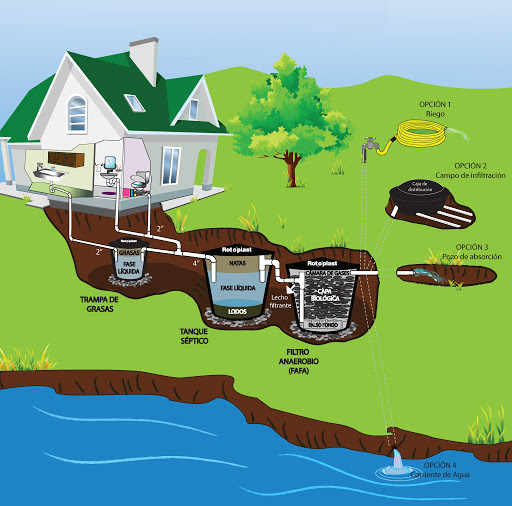 Disposición final del efluente: Como disposición final de las aguas residuales domésticas tratadas se opta por un pozo de absorción, el cual se diseñó de acuerdo a las condiciones y resultados obtenidos en el ensayo de percolación. La tasa de percolación obtenida a partir de los ensayos realizados en el sitio es de 10 min/pulgada, de absorción lenta, para un tipo de suelo limo arcilloso. Se utiliza método de diseño “Diseño pozo de absorción para agua residual – Revista EPM” obteniendo un área de absorción requerida de 22.5. Se diseña un pozo de absorción de 2 metros de diámetro y 3.6m de altura libre.PARAGRAFO 1: Posterior a la construcción del STARD se le otorgará un (1) mes de plazo después de que entre en funcionamiento el sistema, para que se comunique con la Subdirección de Regulación y Control Ambiental de la C.R.Q., para programar una nueva visita técnica, de verificación de la funcionalidad del sistema de tratamiento, todo lo anterior sujeto a las consideraciones jurídicas correspondientes.PARAGRAFO 2: El permiso de vertimientos que se otorga, es únicamente para el tratamiento de las aguas residuales de tipo doméstico (Implementación de una solución individual de saneamiento) que se generaran como resultado de la actividad domestica para el predio LOTE DE TERRENO – ABC vivienda campestre que se pretende construir. Sin embargo es importante advertir que las Autoridades Municipales son las encargadas, según Ley 388 de 1997 y demás normas concordantes y aplicable al caso, de la planificación y administración del territorio, y por lo tanto son quienes regulan los usos o actividades que se puedan desarrollar dentro del área de su jurisdicción, en concordancia con las Determinantes Ambientales definidas y concertadas con La Corporación Autónoma Regional del Quindío, las cuales en todo caso deben ser tenidas en cuenta por el ente territorial al momento de realizar autorizaciones constructivas, urbanísticas y/o de desarrollo, por ser normas de especial importancia al momento de aprobar estas ejecuciones en el territorio, a fin de que el desarrollo se efectué de manera Sostenible. Así mismo, las obras que se deban ejecutar para el desarrollo de dichas actividades deberán ser autorizadas por la entidad competente mediante el trámite y expedición de las respectivas licencias, según Decreto 1469 de 2010 y demás normas concordantes y aplicables al caso en particular. De acuerdo a lo anterior el presente permiso no genera Autorización para realizar actividades urbanísticas de ningún tipo, pues su contenido es reflejo del estudio de una solicitud de permiso de vertimientos, en la cual se verifica la mitigación de los posibles impactos ambientales que se puedan llegar a generar por el desarrollo de la actividad pretendida en el predio. PARAGRAFO 3: En caso de requerirse otras autorizaciones, licencias o permisos ambientales para la ejecución de las actividades a desarrollar, el responsable del permiso deberá tramitarlas ante la Autoridad Ambiental, de igual forma el Ente territorial deberá verificar el cumplimiento de la normativa ambiental y exigir el cumplimiento de la misma, de lo contrario podrá verse inmersa en procesos de investigación sancionatoria ambiental (ley 1333 de 2009). ARTÍCULO TERCERO: El permiso de vertimientos que se otorga mediante la presente resolución, conlleva la imposición de condiciones y obligaciones a la  Sociedad SEMILLA QUIMBAYA S.A.S., identificada con Nit número 9013938396,  representada legalmente por el señor CRISTIAN FABIO VILLANUEVA ROJO, identificado con Cedula de ciudadanía Número 18.514.123  expedida en Santa Rosa de Cabal ( R ), sociedad que actúa en calidad de propietaria y titular del presente permiso de vertimiento para que cumpla con lo siguiente:El sistema de tratamiento de aguas residuales domesticas debe corresponder al diseño propuesto y avalado en el presente concepto técnico y cumplir con las indicaciones técnicas correspondientes.Informar a la Corporación Autónoma Regional del Quindío cuando el sistema esté construido y entre en funcionamiento.La adecuada remoción de carga contaminante por parte de los sistemas sépticos, es efectiva cuando además de estar adecuadamente instalados, el número de contribuyentes no supera la capacidad instalada, se separan adecuadamente las grasas y las aguas lluvias, las aguas residuales a tratar son de origen estrictamente doméstico y se realizan los mantenimientos preventivos como corresponde.Es indispensable tener presente que una ocupación de la vivienda superior a las personas establecidas, así sea temporal, puede implicar ineficiencias en el tratamiento del agua residual que se traducen en remociones de carga contaminante inferiores a las establecidas por la normativa ambiental vigente (Decreto 50 de 2018).Cumplir las disposiciones técnicas y legales relativas a la ubicación del sistema de tratamiento y disposición final de aguas residuales, de acuerdo a lo establecido por el Reglamento Técnico para el Sector de Agua Potable y Saneamiento Básico, RAS, adoptado mediante Resolución 0330 de 2017; al Decreto 1076 de 2015 (compiló el Decreto 3930 de 2010 (MAVDT), modificado por el Decreto 50 de 2018 y demás normas vigentes aplicables. Localizar en terrenos con pendientes significativas, pueden presentarse eventos de remociones en masa que conllevan problemas de funcionamiento, colapso del sistema y los respectivos riesgos ambientales. La distancia mínima de cualquier punto de la infiltración a viviendas, tuberías de agua, pozos de abastecimiento, cursos de aguas superficiales (quebradas, ríos, etc) y cualquier árbol, serán de 5, 15, 30, 30 y 3 metros respectivamente.Si se va a realizar algún tipo de modificación en calidad o cantidad del vertimiento, y/o adición a los sistemas de tratamiento de aguas residuales propuestos en las memorias técnicas, como así mismo la construcción de más sistemas de tratamiento, se debe informar a la Corporación Autónoma regional del Quindío para realizar las adecuaciones y modificación técnicas y jurídicas al permiso de vertimientos otorgado.El sistema de tratamiento debe corresponder al diseño propuesto y aquí avalado y cumplir con las indicaciones técnicas correspondientes.En cualquier caso, el vertimiento de las aguas residuales no se debe realizar sin el tratamiento de las mismas antes de la disposición final.PARÁGRAFO PRIMERO: El permisionario deberá permitir el ingreso a los funcionarios de la Corporación Autónoma Regional del Quindío, cada vez que la autoridad ambiental lo requiera, esto con el fin de realizar las labores de seguimiento y control al permiso otorgado, además para estas labores deberá facilitar la inspección del sistema, realizando las labores necesarias para este fin. PARAGRAFO SEGUNDO: La Instalación del sistema con el que pretende tratar las aguas residuales de tipo domestico deberá ser efectuado bajo las condiciones y recomendaciones establecidas en los manuales de instalación y será responsabilidad del fabricante y/o constructor, para el caso de la limpieza y los mantenimientos, estos deberán ser realizados por personal capacitado e idóneo y/o empresas debidamente autorizadas.  PARAGRAFO TERCERO: Según lo dispuesto en el artículo 2.2.1.1.18.2. Protección y conservación de los bosques del Decreto 1076 de 2015, en el cual se establece que la protección de los bosques, los propietarios de predios están obligados a: Mantener cobertura boscosa dentro del predio las áreas forestales protectoras. una franja de protección para nacimientos de 100 metros a la redonda y para fuentes hídricas sean permanentes o no, de 30 metros, a lado y lado en causes de ríos, quebradas y arroyos. Y paralela a las líneas de mareas máximas a cada lado de los causes de los ríos. Proteger los ejemplares de especie de fauna y flora silvestre vedadas que existan dentro del predio.ARTÍCULO CUARTO: INFORMAR a la Sociedad SEMILLA QUIMBAYA S.A.S., identificada con Nit número 9013938396, quien ostenta la calidad de propietaria, representada legalmente por el señor CRISTIAN FABIO VILLANUEVA ROJO, identificado con Cedula de ciudadanía Número 18.514.123  expedida en Santa Rosa de Cabal ( R ),, que, de requerirse ajustes, modificaciones o cambios al diseño del sistema de tratamiento presentado, deberá solicitar la modificación del permiso de acuerdo artículo 49 del Decreto 3930 de 2010.ARTÍCULO QUINTO: Las permisionarias deberán cancelar en la Tesorería de la CORPORACIÓN AUTÓNOMA REGIONAL DEL QUINDÍO C.R.Q., los servicios de seguimiento ambiental de conformidad con el artículo 96 de la Ley 633 de 2000 y Resolución 1280 de 2010, resultante de la liquidación de la tarifa que se haga en acto administrativo separado, de acuerdo con la Resolución de Bienes y Servicios vigente de la Entidad.PARÁGRAFO: Los costos derivados del control y seguimiento al permiso de vertimiento, serán liquidados anualmente, según lo establecido en el artículo 96 de la Ley 633 de 2000, de acuerdo a las actividades realizadas por la Corporación en el respectivo año. ARTÍCULO SEXTO: INFORMAR del presente acto administrativo al Funcionario encargado del control y seguimiento a permisos otorgados de la Subdirección de Regulación y Control Ambiental de la C.R.Q., para su conocimiento e inclusión en el programa de Control y Seguimiento.ARTÍCULO SEPTIMO: El incumplimiento de las obligaciones contenidas en la presente resolución podrá dar lugar a la aplicación de las sanciones que determina la ley 1333 de 2009, sin perjuicio de las penales o civiles a que haya lugar, al igual que la violación de las normas sobre protección ambiental o sobre manejo de los recursos naturales.ARTÍCULO OCTAVO: No es permisible la cesión total o parcial de los permisos otorgados, a otras personas sin previa autorización de la Corporación Autónoma Regional del Quindío, quién podrá negarla por motivos de utilidad pública.ARTÍCULO NOVENO: Cuando quiera que se presenten modificaciones o cambios en las condiciones bajo las cuales se otorgó el permiso, el usuario deberá dar aviso de inmediato y por escrito a la Corporación Autónoma Regional del Quindío y solicitar la modificación del permiso, indicando en qué consiste la modificación o cambio y anexando la información pertinente.ARTÍCULO DÉCIMO: Este permiso queda sujeto a la reglamentación que expidan los Ministerios de Ambiente y Desarrollo Sostenible y Ministerio de Vivienda, Ciudad y Territorio, a los parámetros y los límites máximos permisibles de los vertimientos a las aguas superficiales, marinas, a los sistemas de alcantarillado público y al suelo.ARTÍCULO DÉCIMO PRIMERO: De conformidad con el artículo 2.2.3.3.5.11 de la sección 5 del decreto 1076 de 2015, (artículo 51 del Decreto 3930 de 2010), la Corporación Autónoma Regional del Quindío, en caso de considerarlo pertinente, podrá revisar en cualquier momento el presente permiso y de ser el caso ajustarse, de conformidad con lo dispuesto en el Plan de Ordenamiento del Recurso Hídrico y/o en la reglamentación de vertimientos que se expide para la cuenca o fuente hídrica en la cual se encuentra localizado el vertimiento.ARTÍCULO DÉCIMO SEGUNDO: NOTIFICAR para todos sus efectos la presente decisión a la Sociedad SEMILLA QUIMBAYA S.A.S., identificada con Nit número 9013938396,  representada legalmente por el señor CRISTIAN FABIO VILLANUEVA ROJO, identificado con Cedula de ciudadanía Número 18.514.123  expedida en Santa Rosa de Cabal ( R ),  sociedad que ostenta calidad de propietaria del predio denominado LOTE DE TERRENO - ABC ubicado en la Vereda AGUALINDA del Municipio de QUIMBAYA (Q), identificado con matrícula inmobiliaria No.280-180884, o a su apoderado, o autorizado debidamente legitimado., de no ser posible la notificación personal, se hará en los términos estipulados en el Código de Procedimiento Administrativo y de lo Contencioso Administrativo (NOTIFICACION POR AVISO).ARTÍCULO DÉCIMO TERCERO: El encabezado y la parte Resolutiva de la presente Resolución, deberá ser publicada en el boletín ambiental de la C.R.Q., a costa del interesado, de conformidad con los Artículos 70 y 71 de la Ley 99 de 1993, y lo pagado previamente por el solicitante. ARTÍCULO DÉCIMO CUARTO: La presente Resolución rige a partir de la fecha de ejecutoría, de conformidad con el artículo 87 del Código de Procedimiento Administrativo y de lo Contencioso Administrativo, (Ley 1437 de 2011).ARTICULO DECIMO QUINTO: Contra el presente acto administrativo procede únicamente el recurso de reposición, el cual debe interponerse ante el funcionario que profirió el acto y deberá ser interpuesto por el solicitante o apoderado debidamente constituido, dentro de los diez (10) días siguientes a la notificación, tal como lo dispone la ley 1437 del 2011.ARTICULO DECIMO SEXTO: El responsable del proyecto deberá dar estricto cumplimiento al permiso aprobado y cada una de las especificaciones técnicas señaladas en el concepto técnico.NOTIFÍQUESE, PUBLÍQUESE Y CÚMPLASECARLOS ARIEL TRUKE OSPINASubdirector de Regulación y Control AmbientalRESOLUCIÓN No. 1000 DE 2021ARMENIA QUINDÍO, 10 DE JUNIO DE 2021                                                      “POR MEDIO DEL CUAL SE OTORGA UN PERMISO DE VERTIMIENTO DE AGUAS RESIDUALES DOMÉSTICAS Y SE ADOPTAN OTRAS DISPOSICIONES”RESUELVEARTÍCULO PRIMERO: OTORGAR PERMISO DE VERTIMIENTO DE AGUAS RESIDUALES DOMÉSTICAS, sin perjuicio de las funciones y atribuciones que le corresponde ejercer al Ente Territorial de conformidad con la Ley 388 de 1997 y POT (el esquema, Plan Básico, plan de Ordenamiento Territorial) del municipio de QUIMBAYA (Q), y demás normas que lo ajusten, con el fin de evitar afectaciones al recurso suelo y aguas subterráneas, al señor JHON DEINER GIRALDO LONDOÑO identificado con la cedula de ciudadanía No. 18.468.331 quien es el propietario del predio denominado: 2) FINCA JIREH, ubicado en la vereda LA MONTAÑA, del Municipio de QUIMBAYA (Q), identificado con matrícula inmobiliaria No. 280-11713, acorde con la información que presenta el siguiente cuadro:ASPECTOS TÉCNICOS Y AMBIENTALES GENERALESPARÁGRAFO 1: Se otorga el permiso de vertimientos de aguas residuales domésticas por un término de diez (10) años, contados a partir de la ejecutoria de la presente actuación, según lo dispuesto por esta Subdirección en la Resolución 413 del 24 de marzo del año 2015, término que se fijó según lo preceptuado por el artículo 2.2.3.3.5.7 de la sección 5 del Decreto 1076 de 2015 (art. 47 Decreto 3930 de 2010).PARÁGRAFO 2: El usuario deberá adelantar ante la Corporación la Renovación del permiso de vertimientos mediante solicitud por escrito, dentro del primer trimestre del último año de vigencia del permiso de vertimientos que hoy se otorga, de acuerdo al artículo 2.2.3.3.5.10 de la sección 5 del decreto 1076 de 2015 (50 del Decreto 3930 de 2010).PARÁGRAFO 3: El presente permiso de vertimientos, no constituye ni debe interpretarse que es una autorización para construir; con el mismo NO se está legalizando, ni viabilizando ninguna actuación urbanística; además este no exime al peticionario, ni al ente territorial en caso de requerir Licencia Ambiental por encontrarse en un área protegida de tramitarla ante la autoridad ambiental competente. En todo caso el presente permiso de vertimientos NO CONSTITUYE una Licencia ambiental, ni una licencia de construcción, ni una licencia de parcelación, ni una licencia urbanística, ni ningún otro permiso que no esté contemplado dentro de la presente resolución.ARTÍCULO SEGUNDO: ACOGER el sistema de tratamiento de aguas residuales domésticas que fue presentado en las memorias de la solicitud el cual se encuentra construido en el predio 2) FINCA JIREH, ubicado en la Vereda LA MONTAÑA, del Municipio de QUIMBAYA (Q), el cual es efectivo para tratar las aguas residuales de la vivienda campesina para una contribución hasta por cinco (05) contribuyentes temporales.El sistema de tratamiento aprobado corresponde con las siguientes características: Las aguas residuales domésticas (ARD), generadas en el predio se conducen a un Sistema de Tratamiento de Aguas Residuales Domésticas (STARD) prefabricado, compuesto por 2 trampas de grasas de 110 litros cada una, tanque séptico de 1000 litros y filtro anaeróbico de 1000 litros de capacidad cada uno, que garantiza el tratamiento de la carga generada hasta por 5 contribuyentes permanentes con contribución de 130 L/hab/dia. El diseño de cada una de las unidades que componen el sistema, es estándar y sus especificaciones están contenidas en el catálogo de instalación del proveedor.Imagen 1. Sistema de Tratamiento de Aguas Residuales Domésticas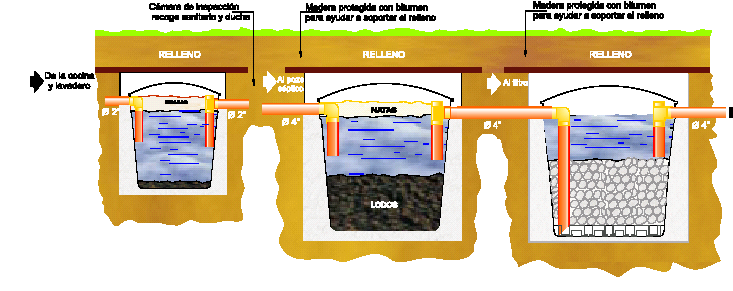 Disposición final del efluente: Como disposición final de las aguas residuales domésticas tratadas se opta por la infiltración al suelo pozo de absorción. La tasa de percolación obtenida a partir del ensayo realizado en el predio es de 1.44 min/pul, de absorción rápida a partir de esto se dimensiona un pozo de absorción de 2 m de diámetro y una profundidad de 4 m.PARAGRAFO 1: El permiso de vertimientos que se otorga, es únicamente para el tratamiento de las aguas residuales de tipo doméstico (Implementación de una solución individual de saneamiento) que se generarían como resultado de la actividad domestica de la vivienda campesina construida en el predio. Sin embargo es importante advertir que las Autoridades Municipales son las encargadas, según Ley 388 de 1997 y demás normas concordantes y aplicable al caso, de la planificación y administración del territorio, y por lo tanto son quienes regulan los usos o actividades que se puedan desarrollar dentro del área de su jurisdicción, en concordancia con las Determinantes Ambientales definidas y concertadas con La Corporación Autónoma Regional del Quindío, las cuales en todo caso deben ser tenidas en cuenta por el ente territorial al momento de realizar autorizaciones constructivas, urbanísticas y/o de desarrollo, por ser normas de especial importancia al momento de aprobar estas ejecuciones en el territorio, a fin de que el desarrollo se efectué de manera Sostenible. Así mismo, las obras que se deban ejecutar para el desarrollo de dichas actividades deberán ser autorizadas por la entidad competente mediante el trámite y expedición de las respectivas licencias, según Decreto 1469 de 2010 y demás normas concordantes y aplicables al caso en particular. De acuerdo a lo anterior el presente permiso no genera Autorización para realizar actividades urbanísticas de ningún tipo, pues su contenido es reflejo del estudio de una solicitud de permiso de vertimientos, en la cual se verifica la mitigación de los posibles impactos ambientales que se puedan llegar a generar por el desarrollo de la actividad pretendida en el predio. PARAGRAFO 2: En caso de requerirse otras autorizaciones, licencias o permisos ambientales para la ejecución de las actividades a desarrollar, el responsable del permiso deberá tramitarlas ante la Autoridad Ambiental, de igual forma el Ente territorial deberá verificar el cumplimiento de la normativa ambiental y exigir el cumplimiento de la misma, de lo contrario podrá verse inmersa en procesos de investigación sancionatoria ambiental (ley 1333 de 2009). ARTÍCULO TERCERO: El permiso de vertimientos que se otorga mediante la presente resolución, conlleva la imposición de condiciones y obligaciones al señor JHON DEINER GIRALDO LONDOÑO identificado con la cedula de ciudadanía No. 18.468.331 para que cumpla con lo siguiente:La adecuada remoción de carga contaminante por parte de los sistemas sépticos, es efectiva cuando además de estar adecuadamente instalados, el número de contribuyentes no supera la capacidad instalada, se separan adecuadamente las grasas y las aguas lluvias, las aguas residuales a tratar son de origen estrictamente doméstico y se realizan los mantenimientos preventivos como corresponde.Es indispensable tener presente que una ocupación de la vivienda superior a las personas establecidas, así sea temporal, puede implicar ineficiencias en el tratamiento del agua residual que se traducen en remociones de carga contaminante inferiores a las establecidas por la normativa ambiental vigente (Decreto 50 de 2018).Cumplir las disposiciones técnicas y legales relativas a la ubicación del sistema de tratamiento y disposición final de aguas residuales, de acuerdo a lo establecido por el Reglamento Técnico para el Sector de Agua Potable y Saneamiento Básico, RAS, adoptado mediante Resolución 0330 de 2017; al Decreto 1076 de 2015 (compiló el Decreto 3930 de 2010 (MAVDT), modificado por el Decreto 50 de 2018 y demás normas vigentes aplicables. Localizar en terrenos con pendientes significativas, pueden presentarse eventos de remociones en masa que conllevan problemas de funcionamiento, colapso del sistema y los respectivos riesgos ambientales. La distancia mínima de cualquier punto de la infiltración a viviendas, tuberías de agua, pozos de abastecimiento, cursos de aguas superficiales (quebradas, ríos, etc) y cualquier árbol, serán de 5, 15, 30, 30 y 3 metros respectivamente.Si se va a realizar algún tipo de modificación en calidad o cantidad del vertimiento, y/o adición a los sistemas de tratamiento de aguas residuales propuestos en las memorias técnicas, como así mismo la construcción de más sistemas de tratamiento, se debe informar a la Corporación Autónoma regional del Quindío para realizar las adecuaciones y modificación técnicas y jurídicas al permiso de vertimientos otorgado.El sistema de tratamiento debe corresponder al diseño propuesto y aquí avalado y cumplir con las indicaciones técnicas correspondientes.En cualquier caso, el vertimiento de las aguas residuales no se debe realizar sin el tratamiento de las mismas antes de la disposición final.Incluir en el acto administrativo, la información de la fuente de abastecimiento del agua y de las áreas (m² o Ha) ocupadas por el sistema de disposición final.PARÁGRAFO PRIMERO: El permisionario deberá permitir el ingreso a los funcionarios de la Corporación Autónoma Regional del Quindío, cada vez que la autoridad ambiental lo requiera, esto con el fin de realizar las labores de seguimiento y control al permiso otorgado, además para estas labores deberá facilitar la inspección del sistema, realizando las labores necesarias para este fin. PARAGRAFO SEGUNDO: La Instalación del sistema con el que pretende tratar las aguas residuales de tipo domestico deberá ser efectuado bajo las condiciones y recomendaciones establecidas en los manuales de instalación y será responsabilidad del fabricante y/o constructor, para el caso de la limpieza y los mantenimientos, estos deberán ser realizados por personas naturales o jurídicas, inscritas o registradas ante la autoridad ambiental competente, los cuales deberán dejar certificación y/o factura debidamente firmada de la labor realizada.ARTÍCULO CUARTO: INFORMAR al señor JHON DEINER GIRALDO LONDOÑO identificado con la cedula de ciudadanía No. 18.468.331 que, de requerirse ajustes, modificaciones o cambios al diseño del sistema de tratamiento presentado, deberá solicitar la modificación del permiso de acuerdo artículo 49 del Decreto 3930 de 2010, de igual manera es importante tener presente que si se llegara a cambiar la dirección de correspondencia aportada por el usuario dentro del Formulario Único de Solicitud de Permiso de Vertimiento, el peticionario deberá actualizar la dirección ante la entidad por medio de un oficio remisorio, así mismo si hay un cambio de propietario del predio objeto de solicitud, se deberá allegar la información de actualización dentro del tramite, para el debido proceso.ARTÍCULO QUINTO: El permisionario deberá cancelar en la Tesorería de la CORPORACIÓN AUTÓNOMA REGIONAL DEL QUINDÍO C.R.Q., los servicios de seguimiento ambiental de conformidad con el artículo 96 de la Ley 633 de 2000 y Resolución 1280 de 2010, resultante de la liquidación de la tarifa que se haga en acto administrativo separado, de acuerdo con la Resolución de Bienes y Servicios vigente de la Entidad.PARÁGRAFO: Los costos derivados del control y seguimiento al permiso de vertimiento, serán liquidados anualmente, según lo establecido en el artículo 96 de la Ley 633 de 2000, de acuerdo a las actividades realizadas por la Corporación en el respectivo año. ARTÍCULO SEXTO: INFORMAR del presente acto administrativo al funcionario encargado del control y seguimiento a permisos otorgados de la Subdirección de Regulación y Control Ambiental de la C.R.Q., para su conocimiento e inclusión en el programa de Control y Seguimiento.ARTÍCULO SEPTIMO: El incumplimiento de las obligaciones contenidas en la presente resolución podrá dar lugar a la aplicación de las sanciones que determina la ley 1333 de 2009, sin perjuicio de las penales o civiles a que haya lugar, al igual que la violación de las normas sobre protección ambiental o sobre manejo de los recursos naturales.ARTÍCULO OCTAVO: No es permisible la cesión total o parcial de los permisos otorgados, a otras personas sin previa autorización de la Corporación Autónoma Regional del Quindío, quién podrá negarla por motivos de utilidad pública.ARTÍCULO NOVENO: Cuando quiera que se presenten modificaciones o cambios en las condiciones bajo las cuales se otorgó el permiso, el usuario deberá dar aviso de inmediato y por escrito a la Corporación Autónoma Regional del Quindío y solicitar la modificación del permiso, indicando en qué consiste la modificación o cambio y anexando la información pertinente.ARTÍCULO DÉCIMO: Este permiso queda sujeto a la reglamentación que expidan los Ministerios de Ambiente y Desarrollo Sostenible y Ministerio de Vivienda, Ciudad y Territorio, a los parámetros y los límites máximos permisibles de los vertimientos a las aguas superficiales, marinas, a los sistemas de alcantarillado público y al suelo.ARTÍCULO DÉCIMO PRIMERO: De conformidad con el artículo 2.2.3.3.5.11 de la sección 5 del decreto 1076 de 2015, (artículo 51 del Decreto 3930 de 2010), la Corporación Autónoma Regional del Quindío, en caso de considerarlo pertinente, podrá revisar en cualquier momento el presente permiso y de ser el caso ajustarse, de conformidad con lo dispuesto en el Plan de Ordenamiento del Recurso Hídrico y/o en la reglamentación de vertimientos que se expide para la cuenca o fuente hídrica en la cual se encuentra localizado el vertimiento.ARTÍCULO DÉCIMO SEGUNDO: NOTIFICAR para todos sus efectos la presente decisión al señor JHON DEINER GIRALDO LONDOÑO identificado con la cedula de ciudadanía No. 18.468.331 en calidad de propietario del predio objeto de solicitud, o a su apoderado el señor LUIS CARLOS VASQUEZ MURILLO identificado con la cedula de ciudadanía No. 18.465.196 debidamente constituido, de no ser posible la notificación personal, se hará en los términos estipulados en el Código de Procedimiento Administrativo y de lo Contencioso Administrativo (NOTIFICACIÓN POR AVISO).ARTÍCULO DÉCIMO TERCERO: El encabezado y la parte Resolutiva de la presente Resolución, deberá ser publicada en el boletín ambiental de la C.R.Q., a costa del interesado, de conformidad con los Artículos 70 y 71 de la Ley 99 de 1993. ARTÍCULO DÉCIMO CUARTO: La presente Resolución rige a partir de la fecha de ejecutoría, de conformidad con el artículo 87 del Código de Procedimiento Administrativo y de lo Contencioso Administrativo, (Ley 1437 de 2011).ARTICULO DÉCIMO QUINTO: Contra el presente acto administrativo procede únicamente el recurso de reposición, el cual debe interponerse ante el funcionario que profirió el acto y deberá ser interpuesto por el solicitante o apoderado debidamente constituido, dentro de los diez (10) días siguientes a la notificación, tal como lo dispone la ley 1437 del 2011.ARTICULO DÉCIMO SEXTO: El responsable del proyecto deberá dar estricto cumplimiento al permiso aprobado y cada una de las especificaciones técnicas señaladas en el concepto técnico.NOTIFÍQUESE, PUBLÍQUESE Y CÚMPLASECARLOS ARIEL TRUKE OSPINASubdirector de Regulación y Control AmbientalRESOLUCIÓN No.  1051 DE 2021ARMENIA QUINDÍO, 18 DE JUNIO DEL 2021“POR MEDIO DEL CUAL SE OTORGA UN PERMISO DE VERTIMIENTO DE AGUAS RESIDUALES DOMÉSTICAS Y NO DOMESTICAS Y SE ADOPTAN OTRAS DISPOSICIONES”RESUELVEARTÍCULO PRIMERO: OTORGAR PERMISO DE VERTIMIENTO DE AGUAS RESIDUALES DOMÉSTICAS, sin perjuicio de las funciones y atribuciones que le corresponde ejercer al Ente Territorial de conformidad con la Ley 388 de 1997 y POT (el esquema, Plan Básico, plan de Ordenamiento Territorial) del municipio de CALARCÁ (Q), y demás normas que lo ajusten, con el fin de evitar afectaciones al recurso suelo y aguas subterráneas, al señor RAUL ARIZA NIETO identificado con la cedula de ciudadanía No. 7.561.158 en calidad de propietario del predio denominado: 1) LOTE DE TERRENO, ubicado en la vereda COMBIA, del Municipio de CALARCÁ (Q), acorde con la información que presenta el siguiente cuadro:ASPECTOS TÉCNICOS Y AMBIENTALES GENERALESPARÁGRAFO 1: Se otorga el permiso de vertimientos de aguas residuales domésticas por un término de diez (10) años, contados a partir de la ejecutoria de la presente actuación, según lo dispuesto por esta Subdirección en la Resolución 413 del 24 de marzo del año 2015, término que se fijó según lo preceptuado por el artículo 2.2.3.3.5.7 de la sección 5 del Decreto 1076 de 2015 (art. 47 Decreto 3930 de 2010).PARÁGRAFO 2: El usuario deberá adelantar ante la Corporación la Renovación del permiso de vertimientos mediante solicitud por escrito, dentro del primer trimestre del último año de vigencia del permiso de vertimientos que hoy se otorga, de acuerdo al artículo 2.2.3.3.5.10 de la sección 5 del decreto 1076 de 2015 (50 del Decreto 3930 de 2010).PARÁGRAFO 3: El presente permiso de vertimientos, no constituye ni debe interpretarse que es una autorización para construir; con el mismo NO se está legalizando, ni viabilizando ninguna actuación urbanística; además este no exime al peticionario, ni al ente territorial en caso de requerir Licencia Ambiental por encontrarse en un área protegida de tramitarla ante la autoridad ambiental competente. En todo caso el presente permiso de vertimientos NO CONSTITUYE una Licencia ambiental, ni una licencia de construcción, ni una licencia de parcelación, ni una licencia urbanística, ni ningún otro permiso que no esté contemplado dentro de la presente resolución.ARTÍCULO SEGUNDO: ACOGER los dos (02) sistemas de tratamiento de aguas residuales domésticas y no domesticas que fueron presentados en las memorias de la solicitud y los cuales se encuentran construidos en el predio 1) LOTE DE TERRENO, ubicado en la Vereda COMBIA, del Municipio de CALARCÁ (Q), el cual es efectivo para tratar las aguas residuales domesticas generadas hasta por dieciocho (18) personas y para las aguas residuales no domesticas no más de 30m3/día.El sistema de tratamiento aprobado corresponde con las siguientes características: Las aguas residuales domésticas (ARD), generadas en el predio se conducen a dos (02) Sistemas de Tratamiento de Aguas Residuales Domésticas (STARD) y a un sistema de tratamiento de aguas residuales no domesticas  en mampostería de 7500Lts de capacidad, compuesto por trampa de grasas (250Lts), tanque séptico (5500Lts), filtro anaeróbico de falso fondo (1760Lts) y sistema de disposición final a pozo de absorción con capacidad calculada hasta para 18 personas. El sistema No. 2 es un sistema para el tratamiento de las aguas residuales no domésticas, 30m3/día, el cual consiste en un sistema anaerobio tipo flujo a pistón, precedido de un canal de rejillas de cribado seguido por un desarenador y luego trampa de grasas para finalmente descargar el efluente tratado cuerpo de agua El diseño de cada una de las unidades que componen el sistema es estándar y sus especificaciones se encuentran inmersas en el manual de instalación del fabricante.Imagen 1. 3Sistema de Tratamiento de Aguas Residuales DomésticasDisposición final del efluente: Como disposición final para el tratamiento de las aguas residuales domésticas tratadas se opta por conducir dichas aguas para  infiltración al suelo mediante Campo de infiltración. La tasa de percolación adquirida a partir del ensayo de permeabilidad realizado  en el predio es de 8.8 min/pulgada. Se revela un suelo limo de tipo arcilloso permeable de absorción Rápida, a partir de esto, el campo de infiltración presenta dimensiones de 1.8m de diámetro y 4m altura. Área de disposición del vertimiento: para la disposición final de las aguas en el predio, se determinó un área necesaria de 37m2, la misma esta contempladas en las coordenadas Lat: 4° 29’30..02’’N Long: 75°41’16.54’’ W para una latitud de 1293 m.s.n.m.PARAGRAFO 1: El permiso de vertimientos que se otorga, es únicamente para el tratamiento de las aguas residuales de tipo doméstico y no doméstico (Implementación de una solución individual de saneamiento) que se generarían como resultado de la actividad comercial o de servicios por una procesadora de productos industriales con su correspondiente área administrativa construida en el predio. Sin embargo es importante advertir que las Autoridades Municipales son las encargadas, según Ley 388 de 1997 y demás normas concordantes y aplicable al caso, de la planificación y administración del territorio, y por lo tanto son quienes regulan los usos o actividades que se puedan desarrollar dentro del área de su jurisdicción, en concordancia con las Determinantes Ambientales definidas y concertadas con La Corporación Autónoma Regional del Quindío, las cuales en todo caso deben ser tenidas en cuenta por el ente territorial al momento de realizar autorizaciones constructivas, urbanísticas y/o de desarrollo, por ser normas de especial importancia al momento de aprobar estas ejecuciones en el territorio, a fin de que el desarrollo se efectué de manera Sostenible. Así mismo, las obras que se deban ejecutar para el desarrollo de dichas actividades deberán ser autorizadas por la entidad competente mediante el trámite y expedición de las respectivas licencias, según Decreto 1469 de 2010 y demás normas concordantes y aplicables al caso en particular. De acuerdo a lo anterior el presente permiso no genera Autorización para realizar actividades urbanísticas de ningún tipo, pues su contenido es reflejo del estudio de una solicitud de permiso de vertimientos, en la cual se verifica la mitigación de los posibles impactos ambientales que se puedan llegar a generar por el desarrollo de la actividad pretendida en el predio. PARAGRAFO 2: En caso de requerirse otras autorizaciones, licencias o permisos ambientales para la ejecución de las actividades a desarrollar, el responsable del permiso deberá tramitarlas ante la Autoridad Ambiental, de igual forma el Ente territorial deberá verificar el cumplimiento de la normativa ambiental y exigir el cumplimiento de la misma, de lo contrario podrá verse inmersa en procesos de investigación sancionatoria ambiental (ley 1333 de 2009). ARTÍCULO TERCERO: El permiso de vertimientos que se otorga mediante la presente resolución, conlleva la imposición de condiciones y obligaciones al señor RAUL ARIZA NIETO identificado con la cedula de ciudadanía No. 7.561.158 para que cumpla con lo siguiente:La adecuada remoción de carga contaminante por parte de los sistemas sépticos, es efectiva cuando además de estar adecuadamente instalados, el número de contribuyentes no supera la capacidad instalada, se separan adecuadamente las grasas y las aguas lluvias, las aguas residuales a tratar son de origen estrictamente doméstico y se realizan los mantenimientos preventivos como corresponde.Es indispensable tener presente que una ocupación de la vivienda superior a las personas establecidas, así sea temporal, puede implicar ineficiencias en el tratamiento del agua residual que se traducen en remociones de carga contaminante inferiores a las establecidas por la normativa ambiental vigente (Resolución 631 de 2015).Cumplir las disposiciones técnicas y legales relativas a la ubicación del sistema de tratamiento y disposición final de aguas residuales, de acuerdo a lo establecido por el Reglamento Técnico para el Sector de Agua Potable y Saneamiento Básico, RAS, adoptado mediante Resolución 0330 de 2017; al Decreto 1076 de 2015 (compiló el Decreto 3930 de 2010 (MAVDT), modificado por el Decreto 50 de 2018 y demás normas vigentes aplicables. Localizar en terrenos con pendientes significativas, pueden presentarse eventos de remociones en masa que conllevan problemas de funcionamiento, colapso del sistema y los respectivos riesgos ambientales. La distancia mínima de cualquier punto de la infiltración a viviendas, tuberías de agua, pozos de abastecimiento, cursos de aguas superficiales (quebradas, ríos, etc.) y cualquier árbol, serán de 5, 15, 30, 30 y 3 metros respectivamente.Si se va a realizar algún tipo de modificación en calidad o cantidad del vertimiento, y/o adición a los sistemas de tratamiento de aguas residuales propuestos en las memorias técnicas, como así mismo la construcción de más sistemas de tratamiento, se debe informar a la Corporación Autónoma regional del Quindío para realizar las adecuaciones y modificación técnicas y jurídicas al permiso de vertimientos otorgado.El sistema de tratamiento debe corresponder al diseño propuesto y aquí avalado y cumplir con las indicaciones técnicas correspondientes.En cualquier caso, el vertimiento de las aguas residuales no se debe realizar sin el tratamiento de las mismas antes de la disposición final.para la disposición final de las aguas en el predio, se determinó un área necesaria de 37m2, la misma esta contempladas en las coordenadas Lat: 4° 29’30..02’’N Long: 75°41’16.54’’ W para una latitud de 1293 m.s.n.m.PARÁGRAFO PRIMERO: El permisionario deberá permitir el ingreso a los funcionarios de la Corporación Autónoma Regional del Quindío, cada vez que la autoridad ambiental lo requiera, esto con el fin de realizar las labores de seguimiento y control al permiso otorgado, además para estas labores deberá facilitar la inspección del sistema, realizando las labores necesarias para este fin. PARAGRAFO SEGUNDO: La Instalación del sistema con el que pretende tratar las aguas residuales de tipo domestico deberá ser efectuado bajo las condiciones y recomendaciones establecidas en los manuales de instalación y será responsabilidad del fabricante y/o constructor, para el caso de la limpieza y los mantenimientos, estos deberán ser realizados por personas naturales o jurídicas, inscritas o registradas ante la autoridad ambiental competente, los cuales deberán dejar certificación y/o factura debidamente firmada de la labor realizada.ARTÍCULO CUARTO: INFORMAR al señor RAUL ARIZA NIETO identificado con la cedula de ciudadanía No. 7.561.158 que, de requerirse ajustes, modificaciones o cambios al diseño del sistema de tratamiento presentado, deberá solicitar la modificación del permiso de acuerdo artículo 49 del Decreto 3930 de 2010, de igual manera es importante tener presente que si se llegara a cambiar la dirección de correspondencia aportada por el usuario dentro del Formulario Único de Solicitud de Permiso de Vertimiento, el peticionario deberá actualizar la dirección ante la entidad por medio de un oficio remisorio, así mismo si hay un cambio de propietario del predio objeto de solicitud, se deberá allegar la información de actualización dentro del trámite para el debido proceso.ARTÍCULO QUINTO: El permisionario deberá cancelar en la Tesorería de la CORPORACIÓN AUTÓNOMA REGIONAL DEL QUINDÍO C.R.Q., los servicios de seguimiento ambiental de conformidad con el artículo 96 de la Ley 633 de 2000 y Resolución 1280 de 2010, resultante de la liquidación de la tarifa que se haga en acto administrativo separado, de acuerdo con la Resolución de Bienes y Servicios vigente de la Entidad.PARÁGRAFO: Los costos derivados del control y seguimiento al permiso de vertimiento, serán liquidados anualmente, según lo establecido en el artículo 96 de la Ley 633 de 2000, de acuerdo a las actividades realizadas por la Corporación en el respectivo año. ARTÍCULO SEXTO: INFORMAR del presente acto administrativo al funcionario encargado del control y seguimiento a permisos otorgados de la Subdirección de Regulación y Control Ambiental de la C.R.Q., para su conocimiento e inclusión en el programa de Control y Seguimiento.ARTÍCULO SEPTIMO: El incumplimiento de las obligaciones contenidas en la presente resolución podrá dar lugar a la aplicación de las sanciones que determina la ley 1333 de 2009, sin perjuicio de las penales o civiles a que haya lugar, al igual que la violación de las normas sobre protección ambiental o sobre manejo de los recursos naturales.ARTÍCULO OCTAVO: No es permisible la cesión total o parcial de los permisos otorgados, a otras personas sin previa autorización de la Corporación Autónoma Regional del Quindío, quién podrá negarla por motivos de utilidad pública.ARTÍCULO NOVENO: Cuando quiera que se presenten modificaciones o cambios en las condiciones bajo las cuales se otorgó el permiso, el usuario deberá dar aviso de inmediato y por escrito a la Corporación Autónoma Regional del Quindío y solicitar la modificación del permiso, indicando en qué consiste la modificación o cambio y anexando la información pertinente.ARTÍCULO DÉCIMO: Este permiso queda sujeto a la reglamentación que expidan los Ministerios de Ambiente y Desarrollo Sostenible y Ministerio de Vivienda, Ciudad y Territorio, a los parámetros y los límites máximos permisibles de los vertimientos a las aguas superficiales, marinas, a los sistemas de alcantarillado público y al suelo.ARTÍCULO DÉCIMO PRIMERO: De conformidad con el artículo 2.2.3.3.5.11 de la sección 5 del decreto 1076 de 2015, (artículo 51 del Decreto 3930 de 2010), la Corporación Autónoma Regional del Quindío, en caso de considerarlo pertinente, podrá revisar en cualquier momento el presente permiso y de ser el caso ajustarse, de conformidad con lo dispuesto en el Plan de Ordenamiento del Recurso Hídrico y/o en la reglamentación de vertimientos que se expide para la cuenca o fuente hídrica en la cual se encuentra localizado el vertimiento.ARTÍCULO DÉCIMO SEGUNDO: NOTIFICAR para todos sus efectos la presente decisión al señor RAUL ARIZA NIETO identificado con la cedula de ciudadanía No. 7.561.158 en calidad de propietario o a su apoderado debidamente constituido, de no ser posible la notificación personal, se hará en los términos estipulados en el Código de procedimiento administrativo y de lo contencioso administrativo (notificación por aviso).ARTÍCULO DÉCIMO TERCERO: El encabezado y la parte Resolutiva de la presente Resolución, deberá ser publicada en el boletín ambiental de la C.R.Q., a costa del interesado, de conformidad con los Artículos 70 y 71 de la Ley 99 de 1993. ARTÍCULO DÉCIMO CUARTO: La presente Resolución rige a partir de la fecha de ejecutoría, de conformidad con el artículo 87 del Código de Procedimiento Administrativo y de lo Contencioso Administrativo, (Ley 1437 de 2011).ARTICULO DÉCIMO QUINTO: Contra el presente acto administrativo procede únicamente el recurso de reposición, el cual debe interponerse ante el funcionario que profirió el acto y deberá ser interpuesto por el solicitante o apoderado debidamente constituido, dentro de los diez (10) días siguientes a la notificación, tal como lo dispone la ley 1437 del 2011.ARTICULO DÉCIMO SEXTO: El responsable del proyecto deberá dar estricto cumplimiento al permiso aprobado y cada una de las especificaciones técnicas señaladas en el concepto técnico.NOTIFÍQUESE, PUBLÍQUESE Y CÚMPLASECARLOS ARIEL TRUKE OSPINASubdirector de Regulación y Control AmbientalINFORMACIÓN GENERAL DEL VERTIMIENTOINFORMACIÓN GENERAL DEL VERTIMIENTONombre del predio o proyectoSIN DIRECCION (Urbanización Los Pinos – Casa 5)Localización del predio o proyectoVereda La Florida del Municipio de Circasia (Q.)Ubicación del vertimiento (coordenadas georreferenciadas).Latitud: 4° 36’ 35” N Longitud: - 75° 38’ 09” WCódigo catastral63190000200080640000Matricula Inmobiliaria280-32986Nombre del sistema receptor SueloFuente de abastecimiento de aguaComité de cafeterosTipo de vertimiento (Doméstico / No Domestica)Doméstico Tipo de actividad que genera el vertimiento. (Domestica, industrial – Comercial o de Servicios).DomésticaCaudal de la descargaNO DEFINIDOFrecuencia de la descarga30 días/mes.Tiempo de la descarga24 horas/díaTipo de flujo de la descargaIntermitenteÁrea de infiltración14.45 m2INFORMACIÓN GENERAL DEL VERTIMIENTOINFORMACIÓN GENERAL DEL VERTIMIENTONombre del predio o proyectoLOTE 17 URB. LAS COLINASLocalización del predio o proyectoVereda Luna Park del Municipio de La Salento (Q.)Ubicación del vertimiento (coordenadas georreferenciadas).Latitud: 4° 36’ 29.40” N Longitud: - 75° 37’ 48.53” WCódigo catastral000000100200801001Matricula Inmobiliaria280-90176Nombre del sistema receptor SueloFuente de abastecimiento de aguaEmpresas Públicas del Quindío E.P.Q.Tipo de vertimiento (Doméstico / No Domestica)Doméstico Tipo de actividad que genera el vertimiento. (Domestica, industrial – Comercial o de Servicios).DomésticaCaudal de la descargaNO DEFINIDOFrecuencia de la descarga30 días/mes.Tiempo de la descarga24 horas/díaTipo de flujo de la descargaIntermitenteÁrea de infiltración47,75 m2INFORMACIÓN GENERAL DEL VERTIMIENTOINFORMACIÓN GENERAL DEL VERTIMIENTONombre del predio o proyecto1) LOTE 19 # CONJUNTO RESIDENCIAL TIERRA MIA2) LOTE #19 COND. CAMPESTRE GUADUALES DEL EDENLocalización del predio o proyectoVereda Murillo del Municipio de ArmeniaUbicación del vertimiento (coordenadas georreferenciadas).Latitud: 4° 28’ 31.90” N Longitud: - 75° 45’ 22.0” WCódigo catastral000300002101805Matricula Inmobiliaria280-118114Nombre del sistema receptor SueloFuente de abastecimiento de aguaEmpresas Públicas de Armenia E.P.A.Tipo de vertimiento (Doméstico / No Domestica)Doméstico Tipo de actividad que genera el vertimiento. (Domestica, industrial – Comercial o de Servicios).DomésticaCaudal de la descargaNO DEFINIDOFrecuencia de la descarga30 días/mes.Tiempo de la descarga24 horas/díaTipo de flujo de la descargaIntermitenteÁrea de infiltraciónNO DEFINIDAINFORMACIÓN GENERAL DEL VERTIMIENTOINFORMACIÓN GENERAL DEL VERTIMIENTONombre del predio o proyectoLote de Terreno ABC Localización del predio o proyectoVereda Agua Linda del Municipio de Quimbaya (Q.)Ubicación del vertimiento (coordenadas georreferenciadas).Código catastral63594 0001 0000 0002 0185 0000 00000Matricula Inmobiliaria280-180884Nombre del sistema receptor SueloFuente de abastecimiento de aguaEmpresa Pública del Quindío Cuenca Hidrográfica a la que perteneceRio la QuindíoTipo de vertimiento (Doméstico / No Domestica) Doméstico Tipo de actividad que genera el vertimiento (Domestica, industrial – Comercial o de Servicios).Doméstico (vivienda)Caudal de la descarga0,012 Lt/seg.Frecuencia de la descarga30 días/mes.Tiempo de la descarga16 horas/díaTipo de flujo de la descargaIntermitenteÁrea de disposición final22.5 INFORMACIÓN GENERAL DEL VERTIMIENTOINFORMACIÓN GENERAL DEL VERTIMIENTONombre del predio o proyectoLa Reina Finca JirehLocalización del predio o proyectoVereda La Montaña del Municipio de Quimbaya (Q.)Ubicación del vertimiento (coordenadas georreferenciadas).Lat: 4° 37’ 24” N Long: -75° 48’ 13”Código catastral63594000200020045000Matricula Inmobiliaria280-11713Nombre del sistema receptor SueloFuente de abastecimiento de aguaComité de CafeterosTipo de vertimiento (Doméstico / industrial – Comercial o de Servicios)Doméstico Tipo de actividad que genera el vertimiento.Doméstico (vivienda)Caudal de la descarga0,0085 Lt/seg.Frecuencia de la descarga30 días/mes.Tiempo de la descarga12 horas/díaTipo de flujo de la descargaIntermitenteINFORMACIÓN GENERAL DEL VERTIMIENTOINFORMACIÓN GENERAL DEL VERTIMIENTONombre del predio o proyectoLote Agrocongelaods.Localización del predio o proyectoVereda Combia del Municipio de Calarcá (Q.)Ubicación del vertimiento (coordenadas georreferenciadas).Lat: 4° 29’30.02’’N Long: 75°41’16.54’’ WCódigo catastral631300001000000010089000000000Matricula Inmobiliaria282-37149Nombre del sistema receptor SueloFuente de abastecimiento de aguaCRQ – Concesión de aguasTipo de vertimiento (Doméstico / industrial – Comercial o de Servicios)Doméstico Tipo de actividad que genera el vertimiento.Doméstico (vivienda)Caudal de la descarga18 Lt/seg.Frecuencia de la descarga30 días/mes.Tiempo de la descarga24 horas/díaTipo de flujo de la descargaIntermitente